МІНІСТЕРСТВО ОСВІТИ І НАУКИУКРАЇНИЗАПОРІЗЬКИЙ НАЦІОНАЛЬНИЙ УНІВЕРСИТЕТ ФАКУЛЬТЕТ СОЦІОЛОГІЇ ТА УПРАВЛІННЯКАФЕДРА ПОЛІТОЛОГІЇКваліфікаційна робота бакалавраМЕДІЙНІ СТРАТЕГІЇ ПОЛІТИЧНИХ ПАРТІЙ У СУЧАСНИХ ВИБОРЧИХ КАМПАНІЯХВиконав: студент групи 6.0520-пспеціальності 052 Політологія освітньо-професійної програми «Політологія» Д. Р. ФедишинКерівник доцент кафедри політології, доцент, к.політ.н. Ю. Г. Мальована Рецензент професор кафедри політології, професор, д.політ.н. Н. В. ГорлоЗапоріжжя – 2024РЕФЕРАТКваліфікаційна робота складається з 89 сторінок, 23 рисунків, 6 таблиць та 2 додатків, 58 джерел використаної літератури.МЕДІЙНА СТРАТЕГІЯ, ПАРТІЯ, ВИБОРЦІ, PR-ТЕХНОЛОГІЇ, ВИБОРЧИЙ ПРОЦЕС, ІНФОРМАЦІЙНЕ ПОЛЕ, КЛЮЧОВЕ ПОВІДОМЛЕННЯ.Метою дослідження є вивчення та аналіз використання політичними силами різноманітних медійних платформ та стратегій комунікації для досягнення своїх політичних цілей.Об’єктом дослідження є процес взаємодії політичних сил із сучасним медійним середовищем.Предметом дослідження є медійні стратегії політичних партій у сучасних виборчих кампаніях.Методи дослідження: аналіз та синтез, абстрагування, індукція і дедукція, систематизація, конкретизація.Гіпотеза дослідження: медійні стратегії політичних партій у сучасних виборчих кампаніях визначаються потребою максимізації впливу на виборців, формуванням позитивного іміджу та контролем за інформаційним простором.Висновки:1. Політичні комунікації в сучасному національному інформаційному полі мають вирішальне значення для формування громадської думки, активності громадян у політичних процесах та розвитку демократії.2. Зв’язок політичних партій з громадськістю через засоби масової комунікації відіграє ключову роль у формуванні виборчої поведінки та створенні іміджу.3. Використання штучного інтелекту під час виборів може призвести до поліпшення політичних процесів, але також породжує певні загрози для виборчих прав громадян.ABSTRACTThe qualifying work consists of 89 pages,  23 pictures, 6 tables, 2 appendices and includes 58 items in the bibliography.MEDIA STRATEGY, PARTY, VOTERS, PR-TECHNOLOGIES, ELECTION PROCESS, INFORMATION FIELD, KEY MESSAGE.The aim of the study: is to study and analyze the use of various media platforms and communication strategies by political forces to achieve their political goals.Object of study: is the process of interaction between political forces and the modern media environment.Subject of the study: is the media strategies of political parties in modern election campaigns.Research methods: analysis, synthesis, abstraction, induction, deduction, systematization, and concretization.Hypothesis of research: suggest that media strategies of political parties in modern election campaigns are determined by the need to maximize influence on voters, shape a positive image, and control the information space.Conclusions:1. Political communications in the modern national information field play a decisive role in shaping public opinion, citizens' activity in political processes, and the development of democracy.2. The connection between political parties and the public through mass media plays a key role in shaping voting behavior and creating an image.3. The use of artificial intelligence during elections can lead to the improvement of political processes but also poses certain threats to citizens' electoral rights.ЗМІСТВСТУП…………………………………………………..…………………………..  5РОЗДІЛ 1. ІСТОРИКО-МЕТОДОЛОГІЧНІ АСПЕКТИ ФОРМУВАННЯ МЕДІЙНИХ СТРАТЕГІЙ ПОЛІТИЧНИХ ПАРТІЙ ………………….……………81.1. Історичний розвиток та сучасний стан наукового дослідження питань медійних стратегій політичних сил у виборчих кампаніях………….…………….81.2. Визначення понятійно-категоріального апарату дослідження……………...151.3. Методологія вивчення медійних стратегій політичних партій у сучасних виборчих кампаніях…………………………………………………...........………22РОЗДІЛ 2. ТЕОРЕТИЧНА СКЛАДОВА ДОСЛІДЖЕННЯ МЕДІЙНИХ СТРАТЕГІЙ ПОЛІТИЧНИХ СИЛ У ВИБОРЧОМУ ПРОЦЕСІ……………….…262.1. Цілі, зміст та етапи проведення виборчих кампаній …………………………262.2. Роль медіапростору в сучасному виборчому політичному процесі ………..302.3. Сутність, структура та напрямки реалізації медіастратегій у ході виборчих кампаній ………………………………………………………………………...…..33РОЗДІЛ 3. ТЕНДЕНЦІЇ РОЗВИТКУ СУЧАСНИХ МЕДІАСТРАТЕГІЙ ПОЛІТИЧНИХ ПАРТІЙ У ВИБОРЧИХ КАМПАНІЯХ В СВІТЛІ ІНФОРМАЦІЙНО-ТЕХНОЛОГІЧНИХ ЗМІН …………………………..……….463.1. Зарубіжний досвід  реалізації медійних стратегій  у проведенні виборчих кампаній ………………………………………………………………………….…463.2. Аналіз медійних стратегій політичних партій України у виборчій кампанії 2019 року……….……………………………………………………………………543.3. Перспективи та напрямки вдосконалення медійних стратегій політичних партій у виборчому політичному процесі……...………………………………….73ВИСНОВКИ……………………………………………………..………………….80СПИСОК ВИКОРИСТАНИХ ДЖЕРЕЛ…………………………..………………82ДОДАТКИ…………………………………………………………..……………….88ВСТУПАктуальність дослідження. У сучасному політичному полі медійна взаємодія стала нелімітованою силою, що визначає успіх чи невдачу політичних сил під час виборчих кампаній. Інформаційне суспільство, в якому ми живемо, характеризується швидкістю передачі інформації та великою кількістю медійних платформ, що створює необхідність для політичних сил ефективно використовувати стратегії комунікації. Медійне поле є справжньою ареною політичних битв, де політичні сили конкурують за увагу та підтримку виборців.В даному дослідженні ми спробуємо розкрити та проаналізувати основні медійні стратегії, які використовують політичні партії під час виборчих кампаній у сучасному світі. Зокрема, буде розглянуто використання соціальних мереж, традиційних ЗМІ, та інших медійних платформ для формування образу політичної сили, мобілізації виборців та впливу на громадську думку.Актуальність дослідження медійних стратегій політичних партій у сучасних виборчих кампаніях обумовлена поєднанням різноманітності та динаміки медійного середовища, що виступає важливим фактором у формуванні політичної свідомості виборців та визначенні результатів виборів. З урахуванням стрімкого темпу технологічних змін та поширення соціальних мереж як засобу комунікації, особливо важливим стає розуміння впливу різноманітних медійних платформ на стратегії та перспективи політичних акторів. Такі дослідження не лише сприяють розкриттю динаміки комунікаційних процесів у політичній сфері, а й сприяють розробці більш ефективних стратегій мобілізації та залучення виборців, що важливо для конкурентоспроможності політичних партій у сучасному політичному ландшафті. Перехід від традиційних ЗМІ до онлайн-платформ і соціальних мереж визначає нові стратегії в політичних комунікаціях і націлюється на нові форми впливу на виборців. Вивчення та аналіз використання цих нових каналів комунікації стають невід’ємною частиною стратегічного планування політичних кампаній. При цьому широка доступність інформації породжує ризик поширення фейкових новин та6 дезінформації. Дослідження медійних стратегій дозволяє виявити, як політичні партії протистоять цим загрозам та як вони використовують медійні канали для об’єктивної комунікації.Суспільство постійно змінюється, і з ним змінюються й очікування виборців. Дослідження медійних стратегій дозволяє врахувати ці зміни та адаптувати комунікаційні стратегії політичних партій до нових реалій. Громадська думка стає дедалі важливішою для політичних рішень. Вивчення та аналіз медійних стратегій дозволяє зрозуміти, як партії формують громадську думку, використовуючи різні медійні платформи.Проблемною ситуацією є часті випадки неефективного управління іміджем партії та неконструктивного спілкування кандидатів з виборцями, що призводить до втрати довіри та негативних уявлень щодо політичної сили.Додатковою проблемою є недостатня адаптація до нових медійних трендів та технологічного прогресу, що може обмежити здатність партії ефективно взаємодіяти з громадськістю та досягати широкого охоплення. Розв’язання таких проблем вимагає від політичних сил активного вдосконалення стратегій комунікації, ретельної роботи з громадськістю та гнучкості в адаптації до сучасних медійних реалій для збереження та підвищення свого позитивного іміджу.Об’єктом дослідження є процес взаємодії політичних сил із сучасним медійним середовищем.Предметом дослідження є медійні стратегії політичних партій у сучасних виборчих кампаніях.Метою роботи є вивчення та аналіз використання політичними силами різноманітних медійних платформ та стратегій комунікації для досягнення своїх політичних цілей у виборчому процесі.Для виконання сформульованої мети дослідження, нами були поставлені наступні завдання:7Дослідити політичні комунікації в національному інформаційному полі: особливості та перспективи функціонування.Розглянути медійні стратегії політичних сил як інструмент формування політичної свідомості.Розглянути використання соціальних мереж в українських та закордонних виборчих кампаніях.Проаналізувати використання медійних стратегій  у проведенні виборчих кампаній на прикладі зарубіжних країн.Здійснити аналіз медійних стратегій політичних партій України у виборчій кампанії 2019 року. Дослідити перспективи розвитку медійних стратегій у виборчому політичному процесі (використання штучного інтелекту).Основна гіпотеза: медійні стратегії політичних партій у сучасних виборчих кампаніях визначаються потребою максимізації впливу на виборців, формуванням позитивного іміджу та контролем за інформаційним простором.Додаткова гіпотеза: медійна стратегія партій визначається також соціокультурними, економічними та технологічними тенденціями в суспільстві, а також конкретними характеристиками аудиторії.Структура роботи: робота складається зі вступу, трьох розділів, висновків, списку літератури і додатків.8РОЗДІЛ 1. ІСТОРИКО-МЕТОДОЛОГІЧНІ АСПЕКТИ ФОРМУВАННЯ МЕДІЙНИХ СТРАТЕГІЙ ПОЛІТИЧНИХ ПАРТІЙ1.1. Історичний розвиток та сучасний стан наукового дослідження питань медійних стратегій політичних партій у виборчих кампаніях       Дослідження питань медійних стратегій політичних партій у виборчих кампаніях в історичному контексті є важливим завданням, що дозволяє зрозуміти еволюцію комунікаційних підходів і їх вплив на політичні процеси. Історичний аналіз дозволяє виявити основні тенденції, зміни та трансформації використання медійних засобів у політичних кампаніях, розкриваючи ключові моменти, які вплинули на формування політичного ландшафту. К. Дойч у своєму дослідженні вказує на важливість комунікації в процесі становлення націй та народів, наголошуючи, що процеси комунікації є основою зв'язності між суспільствами, культурами і навіть особистостями. Науковці стверджують, що будь-яка співпраця між людьми потребує комунікації, і чим більш організованим є суспільство, тим більше воно потребує комунікації, а отже інформації [17].Відомий німецький філософ Ю. Габермас у 1969 році вперше представив концепцію масової комунікації як засіб для заміни ідеологій та її перетворення на інструмент «стратегічного управління суспільством». З цього часу були розпочаті дослідження в цій області, які охоплювали різні аспекти. А саме, були досліджені не лише основні принципи масової комунікації, але й її політична форма. Особливий акцент було зроблено на процес конвергенції масової комунікації та політики, а також на їх вплив на різні аспекти суспільно-політичного життя, включаючи формування «політичного ринку» [13].Науковці з різних країн провели детальний аналіз виборчих кампаній, які відбулися по всьому світу після завершення Другої світової війни. Цей аналіз дозволив ідентифікувати та визначити три основні етапи еволюції виборчих кампаній (таб.1.1) [38; 52; 53].9Таблиця 1.1                    Етапи еволюції виборчих кампаній.Д.Блумлер і Д.Каваноу − відомі вчені в галузі політичної комунікації, які досліджували зокрема вплив медіа на виборчі процеси. Їх найважливіша робота − стаття «Третя епоха політичної комунікації: Вплив та особливості», опублікована в 1999 році. У цій статті вони визначають ключові зміни в суспільстві та засобах масової інформації, які сформували політичну комунікацію в багатьох демократичних країнах за післявоєнний період. Вчені також описують три окремі епохи політичної комунікації, кожна з яких мала свої особливості та виклики. Перша епоха характеризувалася відносно сильними і стабільними політичними інститутами та переконаннями, друга − професіоналізацією та адаптацією політичної комунікації до новинних цінностей і форматів обмеженого за кількістю каналів телебачення, а третя (яка все ще формується) − епоха достатку. Ця епоха відзначена змінами у медіа-політичній комунікації під впливом п’яти тенденцій: посилення імперативів професіоналізації, зростання конкурентного тиску, антиелітарного популізму, процесу «відцентрової диверсифікації» та змін у сприйнятті політики [55]. 10Шведський професор Єспер Стрьомбек (Jesper Strömbäck) у своїй роботі «Політичний маркетинг та професійні кампанії: концептуальний аналіз» детально відобразив фази та тенденції проведення виборчих кампаній, ідентифіковані всіма цими авторами (таб.1.2.) [57].Таблиця 1.2  Моделювання змін у практиці проведення виборчих кампанійНачало формы                                                                                                   11Узагальнюючи, можемо сказати, що, незважаючи на різні назви, характеристики означених періодів мають багато спільного: 1. «Премодерн» (кінець ХІХ – початок ХХ ст.) характеризується переважанням прямого та міжособистісного спілкування між кандидатами та виборцями. Організація кампаній була здебільшого локалізованою та ґрунтувалася на особистому зверненні до інструментів кампанії, спрямованих на місцеві громади, таких як зустрічі, агітація «від дверей до дверей» та партійні збори, а також друковані засоби масової інформації, такі як рекламні щити, плакати та газетні оголошення.Начало формы2. «Модерн» (середина ХХ ст.) характеризується поширенням радіо і телебачення як основних засобів масової інформації. Отже, цей період вимагає  від виборчих кампаній адаптуватися до нових умов. Значна потреба в «управлінні ЗМІ» підтримує ранні форми «медіатизації» агітаційної комунікації. Прес-релізи та прес-конференції можна вважати конкретними проявами цього періоду, коли виборчі кампанії стараються забезпечити постійний та різноманітний потік інформації для журналістів. У зв’язку з цим поява політичних консультантів, автономних партійних опитувань та інструментів політичного маркетингу сприяє підвищенню професіоналізму виборчих кампаній.3. «Постмодерн» (друга половина ХХ – ХХІ ст.) характеризується  ослабленням партійної лояльності, появою нових політичних формацій і значним збільшенням фрагментації партійної системи, а також зростаючою кількістю роз’єднаних пропозицій як у традиційних, так і в новітніх ЗМІ. Ці чинники призводять до ускладнення управління виборчими кампаніями зі сторони політичних партій, які мають не лише мобілізувати свій електорат, але й переконати все більші групи невизначених виборців. Сегментовані та цільові кампанії є функціональним наслідком цих змін та призводять до широкого використання нових каналів комунікації [38].Начало формы12З отриманням незалежності в Україні стала стрімко збільшуватись кількість різноманітних політичних партій. Разом з цим зростає інтерес вітчизняних науковців до проблематики медійних стратегій політичних сил, зокрема до інформаційного забезпечення виборів, що супроводжується появою публікацій та циклів публікацій повністю присвячених цій проблематиці. Ця тема є актуальною для досліджень, оскільки вона відображає важливі аспекти політичного процесу в Україні та вплив медіа на формування громадської думки.У своєму дисертаційному дослідженні О.Ярмоленко детально проаналізувала сім історичних етапів розвитку інформаційного забезпечення виборів як інституту виборчого права в Україні, які охоплюють періоди існування Київської Русі, Галицько-Волинського та Литовсько-Руського князівств, Запорозької Січі, УНР, а також часи входження України до складу Російської імперії та СРСР [50]. Автор наголошує, що «на сучасному етапі розвитку інформаційних відносин у виборчій сфері посилилась потреба у механізмах забезпечення вільного волевиявлення, захищеного від спроб маніпулятивного впливу на суспільну думку» [50, c.14].О. Ковальчук у 2001 р. зробила одну з перших спроб дослідити правові аспекти інформування виборців в Україні. Вона охарактеризувала права і обов’язки виборчих комісій і засобів масової інформації, а також вказала на правила їх співпраці при публікації інформації про підготовку і проведення виборів. За думкою О. Ковальчук, багато маніпуляцій і зловживань в інформаційній сфері пов’язані з упередженістю редакційної політики у формуванні і редагуванні виборчих матеріалів. Це обумовлено тим, що засоби масової інформації залежать від певних політичних сил, їх представників у бізнесі, владі або інших впливових суб’єктів суспільства з фінансових, організаційних або адміністративних причин. Негативні явища посилюються відсутністю ефективного правового механізму притягнення до відповідальності за поширення засобами масової інформації неправдивої інформації про учасників виборів [20, с. 183-184]. 13У статті М. Афанасьєвої, опублікованій у 2004 р. і присвяченій проблемам правового регулювання використання політичними силами мас-медіа під час передвиборної агітації, також акцентується увага на потребі чіткого нормативного визначення агітаційної, інформаційної та просвітницької інформаційної діяльності ЗМІ у період виборів. Раніше про виділення таких функцій виступали М. Коваль, О. Нельга на конференції «Роль і місце засобів масової інформації у виборчому процесі» [19, с. 98-102].Дослідники звертають увагу на те, що ЗМІ відіграють не лише роль джерела інформування виборців та засобу передвиборної агітації, але й стають інструментом громадського контролю. Вони виступають посередниками між державою та суспільством під час виборчого процесу. Зокрема, на думку           М. Обода, функції громадського контролю у виборчому процесі включають:        1) інформування суспільства: забезпечення своєчасної, повної та достовірної інформації про хід виборчого процесу та діяльність кандидатів і політичних партій, що беруть у ньому участь; 2) участь в обговоренні та прийнятті рішень: громадські ЗМІ можуть сприяти обговоренню важливих питань, пов’язаних з виборами, та сприяти прийняттю обґрунтованих рішень; 3) моніторинг громадської думки: ЗМІ відстежують настрої суспільства, формують рейтинги партій та кандидатів, що беруть участь у виборчому процесі.Н. Приймаченко робить акцент на механізмі впливу на формування волі виборця політичними силами через штучне завищення рейтингу кандидата:  «… виборці, постійно чуючи, що той чи інший кандидат або партія є абсолютним фаворитом перегонів, до певної міри підсвідомо ототожнюючи себе з більшістю як носієм істини, схиляються на його сторону» [42].Досліджуючи використання медіа політичними силами під час виборчої боротьби, О. Прасюк вказує на те, що інформаційна діяльність у виборчий період може слугувати індикатором розвитку політичної культури населення, професійної готовності політиків представляти інтереси виборців, а також рівня свободи слова  та  незалежності   преси. Цей   механізм    впливу   також    може 14вказувати на якість демократичних перетворень в країні. З метою підвищення рівня електоральної поведінки та політичної культури виборців, О. Прасюк рекомендує включити до виборчого законодавства механізми інформаційно-просвітницької роботи з виборцями [41, c.107]. Досліджуючи проблематику забезпечення прозорості виборчого процесу через удосконалення практики інформаційного забезпечення виборів,                   С. Рум’янцева вказує на необхідність розглядати різні види інформації, які вимагають додаткових заходів для забезпечення їх прозорості:інформація про конкретного кандидата, політичну партію/блок: ця інформація допомагає виборцям обґрунтовано вибирати між різними альтернативами;інформація про доступ громадян до виборів: важливо забезпечити рівний доступ до виборчого процесу для всіх громадян; інформація про фінансування кандидата/партії: повні відомості про фінансові джерела та витрати допомагають виборцям розуміти можливі інтереси та зв’язки кандидатів; інформація про процесуальну сторону проведення виборів: це включає правила, процедури та механізми, які забезпечують чесність та прозорість виборчого процесу [46].Отже, медійна і політична сфери мають глибокі зв’язки: ЗМІ, як частина політичного простору, впливають на формування політичної культури, визначають стандарти політичної поведінки, впливають на зміст соціокультурних цінностей і ідеологічних орієнтацій, а також розгортають або розкривають політичні питання і впливають на розв'язання або поглиблення політичних конфліктів. Активний розвиток інформаційно-комунікативних технологій переніс політичні процеси у виборчих кампаніях на новий рівень інформаційної насиченості. Політичні події тепер інтенсивно відображаються в інформаційному просторі, де використовується медіаінструментарій та нові механізми влади. 151.2. Визначення понятійно-категоріального апарату дослідження Оскільки інформаційні технології постійно еволюціонують, динаміка політичних процесів та комунікаційних засобів зазнає постійних змін. Дослідження сфери медійних стратегій політичних партій у виборчих кампаніях спрямоване на розуміння особливостей взаємодії між політичними структурами, громадськістю та медіа, а також на визначення перспектив їхнього функціонування в умовах сучасного інформаційного суспільства. Поняття «виборча кампанія» трактується з різних сторін. У широкому сенсі на практиці частіше вживають термін «вибори» – це регламентований законом набір заходів, спрямованих на організацію вільного волевиявлення громадян. У вужчому сенсі виборча кампанія – це всі дії кандидата та його команди, скеровані на забезпечення бажаного результату виборів.   Ю. Шведа надає таке визначення: виборча кампанія – офіційно оголошений період доцільно організованої, методично грамотно побудованої та змістовно насиченої діяльності кандидата у депутати, політичної партії з метою здійснення масового психологічного впливу на електорат для усвідомленого та неусвідомленого спонукання їх віддати голоси за того чи іншого кандидата (партію) [48, c.8].Вибори − встановлена законодавством державно-правова процедура, під час якої громадяни віддають свої голоси за партію чи кандидата, в результаті чого формується виборний (представницький) орган влади або обирається (обіймає посаду) певна особа − президент, мер, суддя тощо [18, c.5-15].Виборчий процес − це врегульована Конституцією та законами України специфічна діяльність органів і громадян (суб’єктів виборчого процесу), спрямована на підготовку і проведення виборів з метою формування представницьких органів влади [37]. Виділяють два основних підходи до організації виборів:Виборча технологія представляє собою комплекс політико-організаційних, інформаційних, рекламно-пропагандистських та інших заходів, спрямованих на досягнення політичного проекту, метою якого є 16приход до влади певного політика, групи політиків, політичної організації чи їх об’єднання.Виборча інженерія полягає у налаштуванні виборчих процедур з метою забезпечення реалізації інтересів правлячої та політичної еліти у контексті завоювання та утримання влади в державі (регіоні, місті тощо). Виборча кампанія часто виступає яскравим виявом такого «політичного проекту»[11, c.8]. Невід’ємною складовою виборчої кампанії є такі її аспекти, як стратегія та тактика. У рамках даної класифікації, стратегічний аспект виборчої кампанії визначається як змістовна складова, що відповідає на запитання: «Що потрібно сповістити виборцям?». Це охоплює визначення інформаційного контенту, необхідного для переконання виборців у підтримці відповідного кандидата чи партії. З іншого боку, тактичний аспект визначається як комунікативна складова, яка відповідає на питання: «Як цю інформацію нести?». Це включає в себе форму, обсяг та хронологічну послідовність комунікації з метою ефективного досягнення цілей стратегії. Інакше кажучи, стратегія визначає «За рахунок чого ми збираємось перемогти?», тоді як тактика відповідає на запитання «Яким чином, у якому обсязі та в якій послідовності ми будемо контактувати з виборцями?» [11, c.16]. Політична партія − це особлива громадська організація, яка прагне досягти мети, загальної для її членів, шляхом отримання і здійснення політичної влади. Інструментом партії є оволодіння політичною владою в державі або участь через своїх представників в органах державної влади та місцевого самоврядування. В Україні політична партія − це зареєстроване згідно з Законом України «Про політичні партії в Україні» добровільне об’єднання громадян − прихильників певної загальнонаціональної програми суспільного розвитку, що має своєю метою сприяння формуванню і вираженню політичної волі громадян, бере участь у виборах та інших політичних заходах.17Електорат, або цільова аудиторія, виборці, в контексті нашого дослідження являє собою сукупність громадян з активним виборчим правом. Кількісний та якісний склад електорату безпосередньо залежить від чисельності населення, ступеня демократичності виборчої системи, типу виборів, рівня впливу відповідної політичної партії чи окремої особистості на цільову аудіторію. Саме відповідний настрій та рішення виборців впливають на позиції політичних лідерів і партій, визначаючи склад інститутів влади [48, c.88]. Засоби масової інформації (ЗМІ) представляють собою різноманітні медіа-платформи, спрямовані на одночасне поширення інформації серед великих аудиторій. Вони охоплюють засоби передавання, зберігання та відтворення інформації, такі як преса (газети, журнали, книжки), радіо, телебачення, інтернет, кінематограф, звукозаписи та відеозаписи, а також різноманітні мультимедійні платформи. ЗМІ виступають як впливовий соціальний інститут, що відіграє значну роль у формуванні світогляду індивіда, а також має можливість впливати на громадську думку.PR-технології в політичному контексті представляють собою комплекс стратегічно розроблених комунікаційних заходів, спрямованих на формування та управління іміджем політичних суб’єктів. Ці технології мають на меті мобілізацію громадської підтримки, а також забезпечення успіху політичних ініціатив та кампаній. Основні аспекти PR-технологій в політичній сфері включають: формування та утримання позитивного іміджу політичних акторів; мобілізація громадськості; вивчення та аналіз реакції громадськості на політичні події та інформаційні впливи. Застосування методів моніторингу та аналізу дозволяє PR-фахівцям ефективно коригувати свої комунікаційні стратегії, враховуючи реакцію аудиторії та максимізуючи вплив на формування громадської думки [44].Обґрунтуємо поняття «медійна стратегія» шляхом аналізу його трактування науковцями, який представлено у додатку А.18Політичні комунікації – це процес передачі політичної інформації, ідей, поглядів та стратегій між політичними суб’єктами та суспільством через різноманітні медіа та комунікаційні засоби. Вони включають у себе виступи політиків, політичні дебати, політичну рекламу, взаємодію у соціальних мережах, пресконференції, а також процес управління громадською думкою та сприйняттям інформації [45, с. 76].Національне інформаційне поле – це сукупність усіх інформаційних ресурсів, які існують у межах певної країни чи нації. Це охоплює різноманітні джерела інформації, такі як медіа (газети, журнали, телебачення, радіо), інтернет-платформи, соціальні мережі, офіційні урядові веб-сайти, а також додаткові джерела, що формують інформаційне середовище нації. Національне інформаційне поле відображає культурні, політичні, соціальні та економічні аспекти життя суспільства і визначає спосіб сприйняття подій, формування громадської думки та інформаційну поведінку громадян.Сучасні комунікаційні процеси відіграють ключову роль у формуванні та управлінні політичними кампаніями, зокрема, виборчими. Ефективна комунікація стала вирішальним чинником успіху для політичних кандидатів і партій, дозволяючи їм здобувати підтримку виборців, звертати їхню увагу та впливати на їхні виборчі рішення. Однією з ключових складових комунікаційних процесів у виборчих кампаніях є вміння визначати важливі теми та сповіщення. Ключове повідомлення у виборчій кампанії виступає як основний засіб передачі ідеології та позицій кандидата чи партії виборцям. Для його ефективного формулювання і втілення в життя необхідно враховувати декілька ключових аспектів: лаконічність та доступність повідомлення важлива через те, що виборці часто не мають достатньо часу чи бажання слухати довгі промови; воно повинно відповідати цінностям та переконанням кандидата чи партії, що підсилює віру виборців у їхню справедливість та компетентність; ключове повідомлення має акцентувати увагу на тих питаннях, які є найбільш важливими для виборців, оскільки це сприяє створенню емоційного зв'язку між кандидатом 19та виборцями; воно має відрізнятися від гасел конкурентів, щоб забезпечити унікальність та ідентифікацію кандидата серед інших; ефективне ключове повідомлення має звертатися до емоцій виборців, адже політика, як і будь-яка сфера життя, має емоційну складову.Нарешті, важливо, щоб повідомлення було спрямоване на конкретну цільову групу виборців та залишалося стійким у будь-яких обставинах. Розробка ключового повідомлення вимагає глибокого аналізу електоральної бази, урахування тенденцій громадської думки та обґрунтування стратегії комунікації для кожної цільової аудиторії [11, c.31-40].Начало формыМедійні канали, як засоби взаємодії з виборцями грають важливу роль у комунікаційних стратегіях. Залежно від цільової аудиторії та їхніх медійних звичок, політичні кандидати використовують різні медійні канали, такі як телебачення, радіо, преса, Інтернет та соціальні мережі [25, с. 15].Радіо є одним з традиційних медійних каналів, що надає можливість передавати політичні повідомлення широкій аудиторії. Воно є досить доступним та популярним засобом зв’язку, особливо в регіонах, де доступ до телебачення або Інтернету обмежений. Газети та журнали, як частина преси, надають можливість політичним кандидатам публікувати статті, інтерв’ю та коментарі, відіграє важливу роль у поширенні глибоких та аналітичних матеріалів про політичні позиції та програми.Інтернет став суттєвим медійним каналом для політичних кампаній. Він надає можливість розміщення відео та текстового контенту на веб-сайтах кандидатів, розміщення блогів, анонсів подій та інтерактивних форм взаємодії з аудиторією через форуми та коментарі. Соціальні мережі стали ключовими платформами для політичних комунікацій. Вони надають можливість публікації коротких та змістовних повідомлень, проведення живих трансляцій, спілкування з аудиторією через 20коментарі та прямі меседжі, дозволяють створювати спільноти підтримки, організовувати кампанії та отримувати швидкий відгук на політичні ініціативи.Медіа-захід – це будь-яка діяльність в рамках виборчої кампанії, спрямована на забезпечення висвітлення у ЗМІ [26, c.171].Варто зазначити, що розуміння різноманіття цілей медійних каналів та інструментів, є важливим аспектом. Вони можуть використовуватися як для об’єктивного поширення інформації, підтримки демократичних процесів і сприяння громадській участі, так і для маніпуляції громадською думкою, розповсюдження фейкових новин та дезінформації. Політичні сили можуть використовувати соціальні мережі для зміни поглядів громадськості. Це може включати ретельно сплановані кампанії, що спрямовані на зміну громадської думки або виклик певних реакцій. Соціальні мережі стали платформою для поширення теорій змови, спекуляцій та непідтверджених тверджень. Це може впливати на громадську думку та викликати недовіру до офіційних джерел інформації.З огляду на ці тенденції, виникає необхідність у підвищенні рівня медійної грамотності серед користувачів соціальних мереж, а також у розвитку критичного мислення для аналізу та перевірки інформації. З цими викликами важливо розглядати способи регулювання, освіти громадян та розвитку критичного підходу до отримання та сприйняття інформації через соціальні мережі у політичному контексті [2, с.41].Завдяки технологічному розвитку і зростанню впливу цифрових медіа, політичні кампанії використовують інноваційні інструменти, такі як геотаргетинг, для залучення та спілкування з виборцями.Геотаргетинг – це метод цифрової реклами, який спрямовує повідомлення на аудиторію у конкретних географічних регіонах. Ця технологія базується на зборі геолокаційної інформації з різних джерел, таких як GPS,        Wi-Fi, мобільні дані або IP-адреси. Використання геотаргетингу у політичних кампаніях дозволяє кандидатам сконцентрувати свої ресурси на певних виборчих округах 21або регіонах, де підтримка найважливіша. Це ефективно спрямовує рекламу та повідомлення на групи виборців, які мають найбільший потенціал для підтримки. Крім того, геотаргетинг дозволяє залучати виборців через різноманітні медійні платформи, такі як цифрова реклама, соціальні мережі, мобільні додатки тощо. Це розширює можливості залучення аудиторії та створення персоналізованих повідомлень, відповідних конкретним потребам та інтересам групи виборців. Однак, використання геотаргетингу потребує уважного врахування етичних аспектів. Збір та використання географічних даних може становити потенційну загрозу приватності та безпеці особистої інформації [22, с.6].Штучний інтелект (ШІ) −  в контексті виборчих кампаній є інструментом, який впливає на громадську думку та виборців. Він включає в себе різноманітні технології та підходи, що застосовуються під час виборчих процесів. Підсумовуючи, слід відзначити, що вибір медійних стратегій політичними силами має вирішальне значення для формування громадської думки, активності громадян у політичних процесах та розвитку демократії. Однак, важливо підкреслити потребу в об’єктивності, етичності та відповідальності у використанні політичних комунікацій. Підтримка вільного обміну інформацією, розвиток критичного мислення серед громадян та забезпечення прозорості в політичній комунікації є ключовими аспектами для забезпечення стабільності та розвитку суспільства. Дослідження та розвиток нових стратегій використання медійних засобів та технологій є важливими для ефективного функціонування політичних комунікацій у сучасному інформаційному середовищі.221.3. Методологія вивчення  медійних стратегій політичних партій у     сучасних виборчих кампаніяхУ вітчизняній науковій традиції методологію вважають наукою про методи пізнання або системою наукових принципів, на основі яких здійснюється вибір пізнавальних інструментів, методів та прийомів для проведення досліджень.  Політична наука, в свою чергу,  розглядає методологію як інтегральний комплекс специфічних дій, спрямованих на утворення єдиної наукової процедури для аналізу та вивчення окремих подій, явищ і фактів згідно з визначеною метою дослідження. Специфіка наукового дослідження в значній мірі визначається методами. Метод є свідомим способом досягнення певного результату, здійснення певної діяльності та вирішення певних задач. Також можна сформулювати визначення методу, як системи правил і прийомів підходу до вивчення явищ і закономірностей природи, суспільства та мислення, способом досягнення певних результатів у науковому пізнанні та практичній діяльності. Іншими словами, метод – це сукупність певних правил, прийомів та способів, які орієнтують суб’єкта у вирішенні конкретної задачі та досягненні певного результату у певній сфері діяльності [14, с.74].Методологічна основа нашого дослідження складається з широкого спектру наукових праць, монографій та статей вчених, які спеціалізуються у журналістиці, політиці, масових та соціальних комунікаціях. Особливу увагу ми звертаємо на дослідження, присвячені виборчим процесам та стратегіям політичних партій у використанні мас-медіа. Ми врахували підходи та досвід вчених з України, країн ЄС та США. Наш аналіз також базується на публікаціях, які досліджують вплив ЗМІ на формування громадської думки та культури в контексті передвиборчої боротьби політичних сил. Підручники, посібники, політологічні довідники та енциклопедії допомагають нам зрозуміти ширший контекст соціально-політичної комунікації, включаючи формування політичної культури та вплив ЗМІ на політичні процеси.23Реалізація нашого дослідження включає використання широкого спектру загальнонаукових та спеціальних методів. Зокрема, структурно виділяються абстрагування, дедукція та індукція, філософські методи, теоретичні підходи, систематизація та конкретизація, аналіз та синтез. У даному дослідженні ми спробуємо розкрити та проаналізувати основні медійні стратегії, які використовують політичні партії та їх лідери під час виборчих кампаній у сучасному світі. Зокрема, буде розглянуто використання соціальних мереж, традиційних ЗМІ та новітніх медійних платформ для формування образу політичної сили, мобілізації виборців та впливу на громадську думку.  Зазначимо, що обрана тема також вимагає застосування методологічного принципу наукового пізнання, а саме системності. Системний підхід в науковому дослідженні передбачає комплексне вивчення великих та складних об’єктів. Він розглядає ці об’єкти як єдине ціле, де всі елементи та частини взаємодіють. Часто для досягнення цієї мети використовується декомпозиція, яка розподіляє об’єкт (систему) на менші системи (підсистеми). Кожна підсистема досліджується окремо, з урахуванням загальної мети всієї системи [8, с.25]. Цей метод дозволив систематизувати новітні політичні технології інформаційного впливу та розглянути політичні комунікації як систему засобів для технології інформаційного впливу на виборчий процес.Для більш глибокого розкриття теми дослідження ми використовували метод абстрагування, який полягає в уявному виділенні конкретних ознак та властивостей. Таким чином, з’являється  можливість виокремити загальні та найбільш важливі властивості стратегій, які використовують політичні сили через різноманітні медіа-ресурси. Для виокремлення функціональних зв’язків між складовими частинами медійних стратегій політичних партій нами був використаний метод конкретизації, як рух від абстрактних понять і визначень до конкретних форм і результатів.24Окремо хочемо відзначити методи аналізу та синтезу, які дозволили проаналізувати великі обсяги текстів  (документів, відео-, аудіо-матеріалів, зображень), що сприяло кращому зрозумінню характеру та напрямків політичної комунікації. Аналіз і синтез є взаємодоповнюючими методами, що передбачають та обумовлюють один одного. У процесі дослідження медійних стратегій політичних партій вони використовуються послідовно та взаємопов'язано: спочатку медійні стратегії розділяються на окремі частини (аналіз), а потім ці частини знову об'єднуються в єдину структуру (синтез) для отримання цілісного уявлення. Такий підхід дозволяє не тільки глибше зрозуміти медійні стратегії політичних сил, але й виявити їхні основні характеристики та закономірності впливу на виборчі процеси.Метод індукції був нами використаний для формулювання загальних висновків про ефективність медійних стратегій політичних партій у виборчих процесах на основі вивчення конкретних аспектів цих стратегій в окремих кампаніях. Застосовуючи індуктивний підхід, було розглянуто різноманітні  випадки використання медійних тактик, такі як соціальні медіа-кампанії, телевізійна реклама, прес-релізи та інші комунікаційні засоби. На основі цього аналізу можна сформувати загальні висновки щодо найбільш ефективних медійних стратегій, які можуть бути застосовані в майбутніх виборчих кампаніях.Дедукція є методом логічного висновку від загального до окремого, який дозволяє досліджувати медійні стратегії політичних партій, починаючи з загального огляду їхньої медійної активності і поступово переходячи до аналізу окремих елементів цієї активності. Спочатку вивчається загальна медійна стратегія партії, її основні цілі, послання та канали комунікації. Потім детально аналізуються окремі компоненти, такі як використання соціальних мереж, контенту в традиційних ЗМІ, взаємодії з виборцями через онлайн-платформи тощо.25Індукція і дедукція в контексті медійних стратегій політичних партій є взаємодоповнюючими методами. Індуктивний підхід дозволяє формулювати гіпотези та загальні принципи на основі конкретних випадків, в той час як дедуктивний підхід дозволяє перевіряти ці гіпотези та принципи на практиці, деталізуючи загальну стратегію до рівня конкретних дій та тактик. Використання обох методів забезпечує комплексне розуміння медійних стратегій політичних партій, дозволяє виявляти закономірності та розробляти більш ефективні комунікаційні стратегії для майбутніх виборчих кампаній.У ході дослідження нами були виділені існуючі набори та комбінації каналів та медійних стратегій, які використовуються політичними силами у виборчій боротьбі; було розглянуто  виборчу кампанію в Україні 2019 року та також досвід зарубіжних країн у використанні мас-медіа політичними партіями у виборчих процесах. Результатом дослідження стали дані про вибір медійних стратегій різних політичних партій та їх лідерів, вибір медіа-каналів, а також інформація про їх наповненість. Таким чином, такі фактори, як стрімкий розвиток інформаційно-комунікаційних технологій, які активно використовуються політичними силами для розробки стратегій у виборчому процесі, швидка зміна політичної ситуації як у світі в цілому, так і зокрема в Україні, стали причиною вибору різноманітних методів дослідження системи сучасних політичних комунікацій. Це також дало можливість систематично поєднати різноманітні підходи, що вплинуло на методологію цього дослідження.26РОЗДІЛ 2ТЕОРЕТИЧНА СКЛАДОВА ДОСЛІДЖЕННЯ МЕДІЙНИХ СТРАТЕГІЙ ПОЛІТИЧНИХ СИЛ У ВИБОРЧОМУ ПРОЦЕСІЦілі, зміст та етапи проведення виборчих кампанійДемократичні вибори в сучасному світі є одним із найважливіших механізмів вираження волі народу та визначення політичного курсу країни. Під час таких виборів ключову роль відіграють політичні партії, які виступають як представники різних політичних ідей та позицій громадян. Вони здійснюють широкий спектр дій, від розробки політики та пропозицій до публічних дебатів та організації виборчих кампаній. На цьому етапі дослідження  ми розглянемо цілі, зміст та етапи проведення виборчих кампаній політичними партіями, їхню роль у виборчому процесі, включаючи вибір кандидатів, участь у дебатах та забезпечення чесності та прозорості голосування. Особливу увагу ми приділяємо тому, як політичні партії використовують мас-медіа, сприяючи створенню умов для залучення громадян до політичного життя та як вони допомагають забезпечити, щоб вибори стали справжнім виявленням волі народу. Вивчення цих аспектів є важливим для розуміння та покращення демократичних процесів у сучасному суспільстві. Вибори трактуються як механізм, який через спеціально організований процес забезпечує можливість всьому народу (виборчому тілу) висловлювати свою волю на засадах принципів універсальності та рівності виборчих прав, що є однією з основних форм вираження прямої демократії, нарівні з іншими, наприклад, референдумом. [40, c.96].Виборча кампанія представляє собою офіційно організовану, методично грамотно побудовану та змістовно насичену діяльність політичної сили, яка має на меті здійснення масового   психологічного   та емоційного впливу   на виборців, щоб спонукати їх віддати голоси за того чи іншого кандидата (партію) 27[48, c.8-10]. Очевидно, що кожна виборча кампанія є унікальною, що визначають три чинники: особа кандидата; специфіка моменту; стратегія виборчої кампанії.Надається й таке визначення  виборчої кампанії, як діяльності з підготовки та проведення виборів, що здійснюється в період з дня офіційного оприлюднення рішення уповноваженого органу державної влади чи місцевого самоврядування, його посадової особи про призначення виборів і до дня офіційного опублікування результатів цих виборів. Іншими словами, виборча кампанія включає всі етапи виборчого процесу. У цьому зв’язку поняття «виборчий процес» і «виборча кампанія» розглядаються як синоніми.Отже, виборча кампанія − це стратегічно спланований і організований набір заходів, спрямованих на залучення уваги виборців, популяризацію кандидата або партії, розповсюдження ідей, програм та обіцянок, а також мобілізацію виборців для підтримки певного політичного або кандидатського варіанту під час виборів. Ключовими елементами виборчої кампанії є комунікація з виборцями, реклама, публічні виступи, дебати, мобілізація голосів, а також використання різноманітних медіа та інформаційних платформ для досягнення політичних цілей.Начало формыТипи виборчих кампаній різняться, в залежності від масштабів та рівня представницької влади: місцева та регіональна (малого, середнього та великого масштабу); загальнонаціональна виборча кампанія (участь всіх виборців країни). Звичайно, чим менший масштаб виборчої кампанії, тим простіше її структура, тим більший особистий контакт політичних сил з виборцями [49, c.9-10]. Для успішного досягнення  цілей, кожен тип виборчої кампанії вимагає детально розробленого плану та  стратегії, в першу чергу медіастратегії, як найбільше здатної вплинути на електорат. Загально цілі виборчої кампанії можна класифікувати таким чином:а) участь, а не перемога, коли кандидат або громадське об’єднання ставлять перед собою завдання не досягнення перемоги, а позначення себе на політичній арені як суб’єкта політичної боротьби. Це може бути важливо для 28підвищення власної впливовості, залучення уваги до певних питань або формування образу;б) досягнення часткової, повної чи абсолютної перемоги, що передбачає отримання певного результату на виборах, а саме, отримання певної кількості голосів, перемоги в окремому виборчому окрузі або навіть здобуття абсолютної більшості місць.Метою виборчої кампанії є чітке усвідомлення цілей, оформлене в коротке, добре сформульоване твердження про те, які реалістичні цілі прагне досягти політична сила. Наприклад, цілі можуть включати отримання більшої кількості голосів, збільшення підтримки партії в конкретному регіоні на певний відсоток, підвищення впізнаваності партії серед виборців, отримання додаткових місць у парламенті, залучення нових виборців тощо. Важливість ключового повідомлення полягає в тому, що воно формулює мету та передає сутність політичної сили та її відмінність від інших кандидатів. Саме ключове повідомлення в першу чергу буде активно транслюватися через засоби масової інформації та медіаресурси [26, с.188-189].Отже, цілі участі у виборчій кампанії можуть варіюватися в залежності від конкретної ситуації, стратегії та потреб громади. Важливо обирати ті, які відповідають потребам виборчого процесу та сприяють розвитку демократії.Етапи виборчої кампанії класифікують наступним чином: нульовий(підготовчий), який триває до початку офіційної реєстрації кандидата в депутати (партії, блоку); початковий, який представляє собою пропагандистську кампанію, так зване перше знайомство з кандидатом та його програмою; основний, в процесі якого реалізується план-графік виборчої кампанії; завершальний, який триває останні два тижні перед виборами, коли активізуються виборча пропаганда й агітація; день виборів; підбиття підсумків [48, с.10].Більш детальна класифікація надана відомим українським соціологом та політологом Ю.П. Сурміним. Вчений  виділяє у виборчій кампанії три стадії: 291. Підготовча стадія, що забезпечує підготовку всієї кампанії та має три етапи: прийняття рішення про участь у виборах, підтримка з боку елітних груп, владних структур, спонсорів, створення коаліції, прогнозування супротивників тощо; формування команди, підбір персоналу, його інструктаж, розподіл обов’язків, тренінги; планування кампанії: збір інформації, моделювання і прогнозування можливих дій, аналізування громадської думки, діагностика кандидата й громадської думки, підготовка й коригування біографічних відомостей, платформи, програми, основної теми, базової мови, стратегії й тактики кампанії, плану рекламно-агітаційної кампанії тощо. 2. Основна стадія, де відбувається включення кандидата у виборчий процес і яка починається з дати офіційного початку кампанії, має такі етапи: позиціювання кандидата, встановлення зв’язків з виборчими комісіями, підготовка необхідних матеріалів для комісії, його реєстрація; вживлення кандидата в суспільну думку, аргументація його переваг порівняно з іншими кандидатами, встановлення взаємозв’язку із суспільною думкою, підготовка та здійснення рекламних акцій, інформаційних приводів, прес-конференцій, зустрічі з цільовою електоральною аудиторією тощо; власне вибори (день виборів), коли відбувається мобілізація прибічників на голосування, спостереження за ходом голосування, контроль за підрахунком голосів, exit-pole; боротьба з підтасуваннями й фальсифікаціями.3. Заключна стадія, яка розгортається після оголошення офіційних результатів виборів та має три етапи: захист результатів виборів, якщо перемогли, і критика результатів перемоги супротивника, якщо вибори програли; просування переможця у владу, формування його команди або реабілітація кандидата, якщо він зазнав поразки; аналіз результатів виборів і ефективності діяльності команди, витяги уроків з минулих виборів [18, с.134-135].Автор зазначає, що ця модель виборів є ідеальною. Реальна виборча кампанія являє собою своєрідний мікс з різних стадій та етапів, тому що не існує 30однакових виборів, кожна політична сила та її представники є унікальними, а кожна виборча кампанія має відмінні виклики та можливості. У успішних виборчих кампаніях найбільшу частину роботи приділяють саме попередній стадії, яка детально розробляється. Головною метою є створення сприятливих передумов та накопичення необхідних ресурсів для досягнення перемоги. При цьому кампанія реалізується за принципом «Перемога на виборах − це перемога до виборів». Таким чином, виборча кампанія – складне і багатогранне поняття, яке можна розглянути з різних боків. Для політолога виборча або передвиборна кампанія є стадією виборчого процесу, яка включає висунення і офіційну реєстрацію кандидатів, їх передвиборну боротьбу, покликану познайомити виборців з їх програмами і платформами, з особою кандидатів і на цій основі зробити свій вибір. Для самого кандидата і його команди виборча кампанія швидше є певними цілеспрямованими послідовними зусиллями, які здійснюються упродовж визначеного законодавством відрізку часу, з метою мобілізувати підтримку кандидата виборцями і забезпечити його перемогу у день виборів. Методи, тактики та стратегії, які використовую кандидати досить різноманітні, тому в останніми роки виборчі кампанії викликають сильний інтерес у дослідників [15, с. 15].2.2. Роль медіапростору в сучасному виборчому політичному процесіІнформаційне суспільство характеризується значним розширенням і різноманітністю каналів політичної комунікації, виникненням нових технологій і психотехнологій, появою нових значущих символів, а також зовсім нових політичних норм, цінностей, відносин, інститутів та методів досягнення мети. Проте, важливо відзначити, що в постіндустріальному суспільстві інформація стає головною цінністю, і вона використовується як засіб впливу на суспільну свідомість та поведінку індивідів. Засоби масової комунікації, виробники та поширювачі інформації стають суб’єктами цієї маніпуляції. Таким чином, у 31постіндустріальному суспільстві влада знаходиться в руках тих, хто володіє знаннями та інформацією, і можливість маніпулювати ними стає вирішальною в управлінні суспільством [17].В сучасному політичному контексті велике значення приділяється боротьбі за ресурси, зокрема, за контроль над ЗМІ. Інформація та комунікація стають ключовими факторами у суспільстві, і тому політологія все більше акцентує увагу на дослідженні комунікативних процесів у політичному просторі. У сучасній політології ЗМІ часто розглядаються як «четверта гілка влади». Це не дивно, оскільки в сучасному політичному ландшафті неможливо уявити політику без активної участі преси, радіо та телебачення. Така велика роль телебачення, настільки, що деякі політичні діячі вважають, що контролюючи телебачення, можна контролювати всю країну. Особливо важливою стала роль ЗМІ в сучасному світі, де інформація стає основною цінністю.У демократичних країнах, співробітництво між урядом і громадськістю базується на механізмах комунікації та наданні інформаційних послуг громадянам. Обмін інформацією відіграє ключову роль у системі державного управління, оскільки якість, достовірність і повнота інформації, що використовується для прийняття соціально-політичних рішень, визначають справедливість і ефективність таких рішень.Для більшості громадян, ЗМІ є основним джерелом інформації про діяльність органів державної влади, події та процеси, що відбуваються в їх країні та по всьому світу. Це означає, що будь-яка інформація, незалежно від того, на яку сферу вона спрямована, має вплив на формування ціннісних переконань і орієнтацій як окремої особи, так і суспільства в цілому. Таким чином, ідеально ЗМІ мають виступати як комунікаційний міст між громадянським суспільством і державою, відображаючи їхні взаємовідносини. У той час, якщо ЗМІ сліпо відтворюють офіційну лінію владних структур і підпорядковують громадянське суспільство державі, то це може бути ознакою авторитарного або тоталітарного режиму. Можливість існування демократично 32налаштованих ЗМІ, які здатні надавати об’єктивну інформацію про політичні події, є однією з найважливіших запорук стабільності демократичної держави.Участь ЗМІ у забезпеченні відкритості та демократії в суспільстві можна підкреслити через такі основні пункти [23]: надають інформацію про події, які впливають на щоденне життя громадян; проводять аналіз цих подій, встановлюють і розвивають взаємодію між громадськими організаціями, політичними партіями та неурядовими організаціями; роблять публічно відомими певних політичних діячів та їхні погляди.Актуальні події в Україні відображають складну взаємодію між політичною системою і ЗМІ. Після отримання незалежності Україною, медіа стали важливим джерелом інформації, яке включає в себе різноманітну інформацію та відкритий обмін ідеями. На рівні загальнонаціональних структур були закладені політико-правові основи, які відповідають міжнародним стандартам і гарантують свободу слова і вираження думок. Медійна і політична сфери мають глибокі зв’язки: ЗМІ, як частина політичного простору, впливають на формування політичної культури, визначають стандарти політичної поведінки, впливають на зміст соціокультурних цінностей і ідеологічних орієнтацій, а також розгортають або розкривають політичні питання і впливають на розв’язання або поглиблення політичних конфліктів. Той факт, що медіа мають значущий вплив на поведінку своєї аудиторії, також підтверджує, що вони можуть впливати на політичний процес. Це стосується не лише звичайних громадян, але й працівників соціальних і політичних установ, які також відстежують і споживають медіа-інформацію. Це означає, що ЗМІ мають можливість впливати не лише на загальну аудиторію, але і на самі інституції та фахівців у них.Багато ЗМІ в Україні і надалі перебувають під контролем держави, що призводить до того, що вони не можуть бути об’єктивними та критичними у відношенні   до   дій   влади. Також   існують   ЗМІ,  які   отримують   фінансову 33підтримку від окремих осіб та політичних організацій, і це впливає на якість їхньої інформаційної продукції. Така залежність від влади бізнесменів обмежує свободу слова в Україні. Це не відповідає стандартам розвинутих демократій і може створювати можливості для маніпулювання громадською думкою. По тому ж принципу, тиск з боку окремих органів державної влади на опозиційні ЗМІ свідчить про те, що демократичні перетворення в Україні ще не завершені [24].Отже, стає зрозуміло, що для створення правової та демократичної держави в Україні необхідно перейти від інформаційної закритості до інформаційної системи відкритого суспільства, що передбачає виникнення нових форм взаємодії між державою та громадянами. Важливою ознакою демократичного суспільства є незалежність ЗМІ від держави та їх відкрита взаємодія з громадськістю. Саме у таких умовах вони зможуть виконувати свою роль як демократичний фактор у процесі будівництва демократичної держави.2.3. Сутність, структура та напрямки реалізації медійних стратегій у ході виборчих кампанійСпілкування з потенційними виборцями через засоби масової інформації є одним із найважливіших аспектів виборчих кампаній. У сучасному політичному ландшафті, де конкуренція за увагу велика, ефективне використання медійних стратегій стає стратегічним завданням для кандидатів та їхніх команд. В контексті виборчих процесів, особливо у місцевостях, де засоби масової інформації можуть бути об’єктом контролю з боку інших політичних сил або третіх осіб, виникають нові виклики та можливості. Тим не менш, ретельно сплановані та ефективно виконані медійні стратегії можуть виявитися ключовими факторами у досягненні успіху під час виборчих кампаній. Вони дозволяють залучити більшість виборців та переконати їх у правильності ключових повідомлень кандидата чи партії.З огляду на те, що цей розділ присвячено аналізу сутності, структури та напрямків реалізації медійних стратегій у ході виборчих кампаній,  розглянемо 34інструменти та навички, необхідні для побудови стратегічного комунікаційного плану, спрямованого на максимальне використання різноманітних медійних платформ − від традиційних, таких як телебачення, радіо та газети, до нових, таких як інтернет, блоги та соціальні мережі.  Медійна стратегія політичної партії є ключовим елементом її комунікаційної діяльності під час виборчої кампанії та важливим інструментом для забезпечення позитивного висвітлення програми та ідеології партії у ЗМІ, які є основними джерелами інформації для цільової аудиторії. Вона дозволяє створити максимальну обізнаність серед виборців щодо ключових позицій та пропозицій партії, забезпечуючи її значну перевагу у конкурентній боротьбі. Найважливіші терміни, які використовуються у медіа-плануванні наведено у таблиці 2.1.Таблиця 2.1Засоби масової інформації    Джерело [26, c.163]Класифікація та основні характеристики засобів масової інформації за своєю формою наведено в таблиці 2.2.35Таблиця 2.2Форми організації ЗМІДжерело [10, c.14-15] Медійна стратегія виборчої кампанії є комплексним і динамічним процесом, який вимагає досвіду, аналітичних здібностей і гнучкості для адаптації до змінних умов і вимог виборчого процесу. Структура медіа-стратегії складається з наступних елементів: дослідження та аналіз цільової аудиторії, її інтересів, потреб і цінностей; формулювання основних повідомлень (політичних позицій, досягнень кандидата або партії, а також критики супротивників), які партія хоче передати виборцям); вибір медіа-каналів, які будуть використовуватися для комунікації з виборцями; розробка контенту для медіа-каналів, включаючи рекламні ролики, інтерв'ю, публікації, соціальні медіа-пости тощо, контент може бути націлений на різні аспекти кампанії, такі як освітлення ключових позицій кандидата, розкриття проблем супротивників або мотивація виборців до участі в голосуванні; таймінг і оптимальна частота розміщення контенту для максимального впливу на виборців; аналіз результатів для оцінки ефективності обраної стратегії через моніторинг медіа, а також за допомогою опитувань і аналітичних даних.36Стратегія має бути спрямована на максимальне використання всіх можливостей, що їх пропонують ЗМІ, але вона також повинна підтримувати досягнення загальних цілей виборчої кампанії та узгоджуватись з іншими складовими останньої.У сучасному світі виборці щоденно зіштовхуються з величезним потоком інформації. Вони читають газети, дивляться телевізор, слухають радіо, отримують рекламні видання та активно спілкуються один з одним. Зрозуміло, що в таких умовах виборці не можуть осягнути, осмислити весь потік інформації, що на них спрямований. З огляду на це, Шеннон О’Коннеллпропонує чотири кроки для успішної та детальної розробки стратегічного комунікаційного плану (рис.2.1) [26, c.164]. 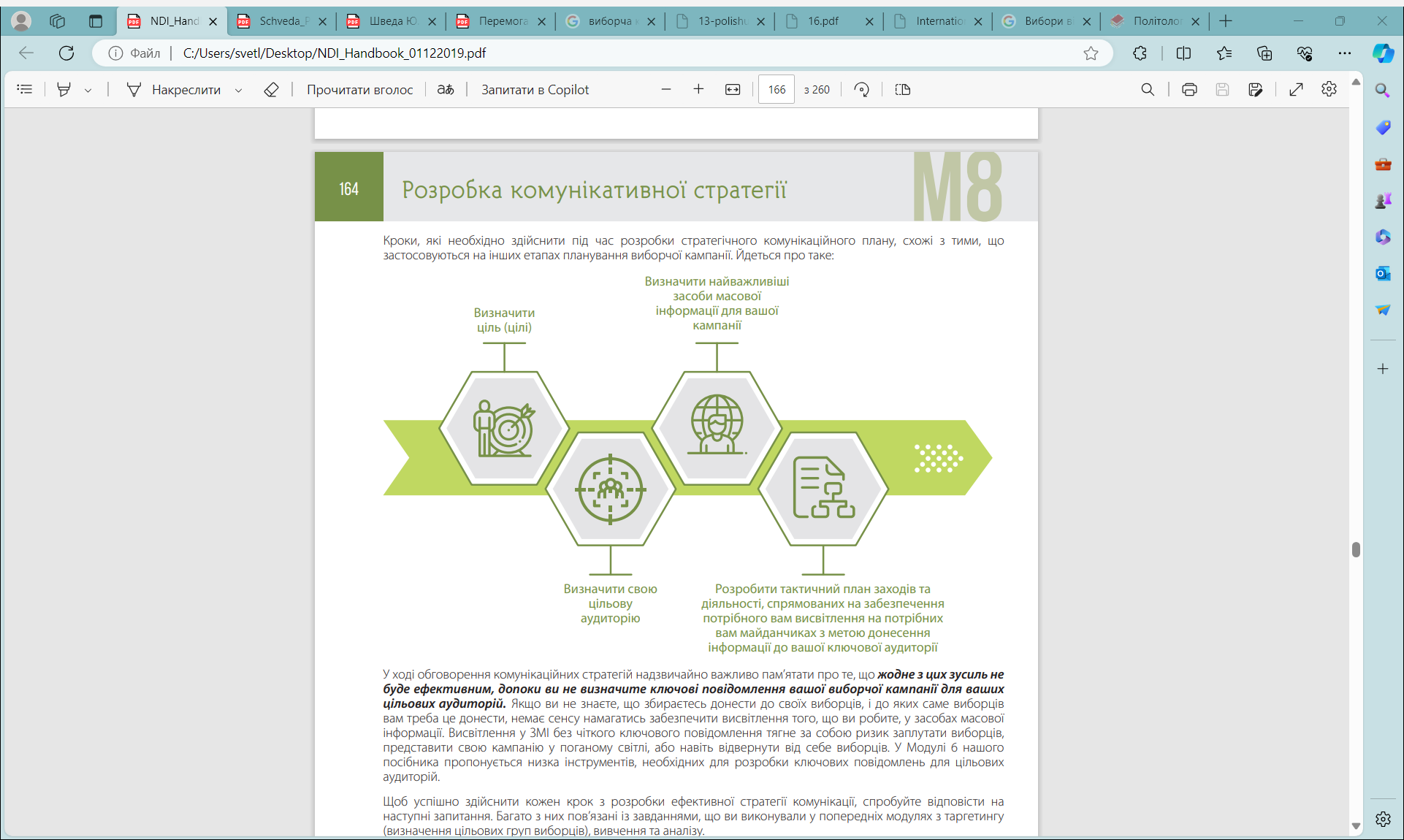       Рис. 2.1 Одним з перших кроків розробки медіа-стратегії є забезпечення відповідності ключового повідомлення, що буде з’являтися у газетах, теленовинах чи білбордах, тому меседжу, який політична сила хоче донести до своєї цільової аудиторії. Отже, ключове повідомлення є не лише простим лозунгом, але представляє собою логічне обґрунтування кампанії, на якому ґрунтується весь процес донесення позиції кандидата до виборців. Кожен аспект виборчої кампанії має включати цей меседж, хоча б у вигляді підтексту чи відкритого заяви. 37Процес розробки ключового повідомлення для політичної кампанії складається з трьох основних етапів: 1) позиціонування, як стратегічний процес формування позитивного образу політичної сили або кандидата. Він включає чітке визначення їхньої позиції стосовно важливих суспільних аспектів, таких як влада або соціальні проблеми; 2) формулювання ключового повідомлення (меседжу), як концептуальне втілення ідеї, що була сформульована на попередньому етапі; 3) створення слогана, гасла, лаконічного висловлювання, яке не просто повторює ключове повідомлення, але і розкриває його аспекти перед широкою аудиторією [11, с.39-40].Пакет з ключовим повідомленням є приватним внутрішнім набором документів, підготовлених виключно для використання командою виборчої кампанії, а отже, важливим інструментом виборчої кампанії, який допомагає утримувати чіткість у комунікації з громадськістю та ЗМІ. Він містить такі складові: 1) ключове повідомлення виборчої кампанії у письмовому вигляді від одного до чотирьох речень; 2) одну політичну промову в рамках виборчої кампанії або промову кандидата до однієї хвилини; 3) одну політичну промову в рамках виборчої кампанії або промову кандидата на п’ять хвилин; 4) тези для промови в рамках виборчої кампанії або підготовленні відповіді на типові і неочікувані запитання [26, c.176].Приклади західних та вітчизняних ключових повідомлень (рис. 2.2).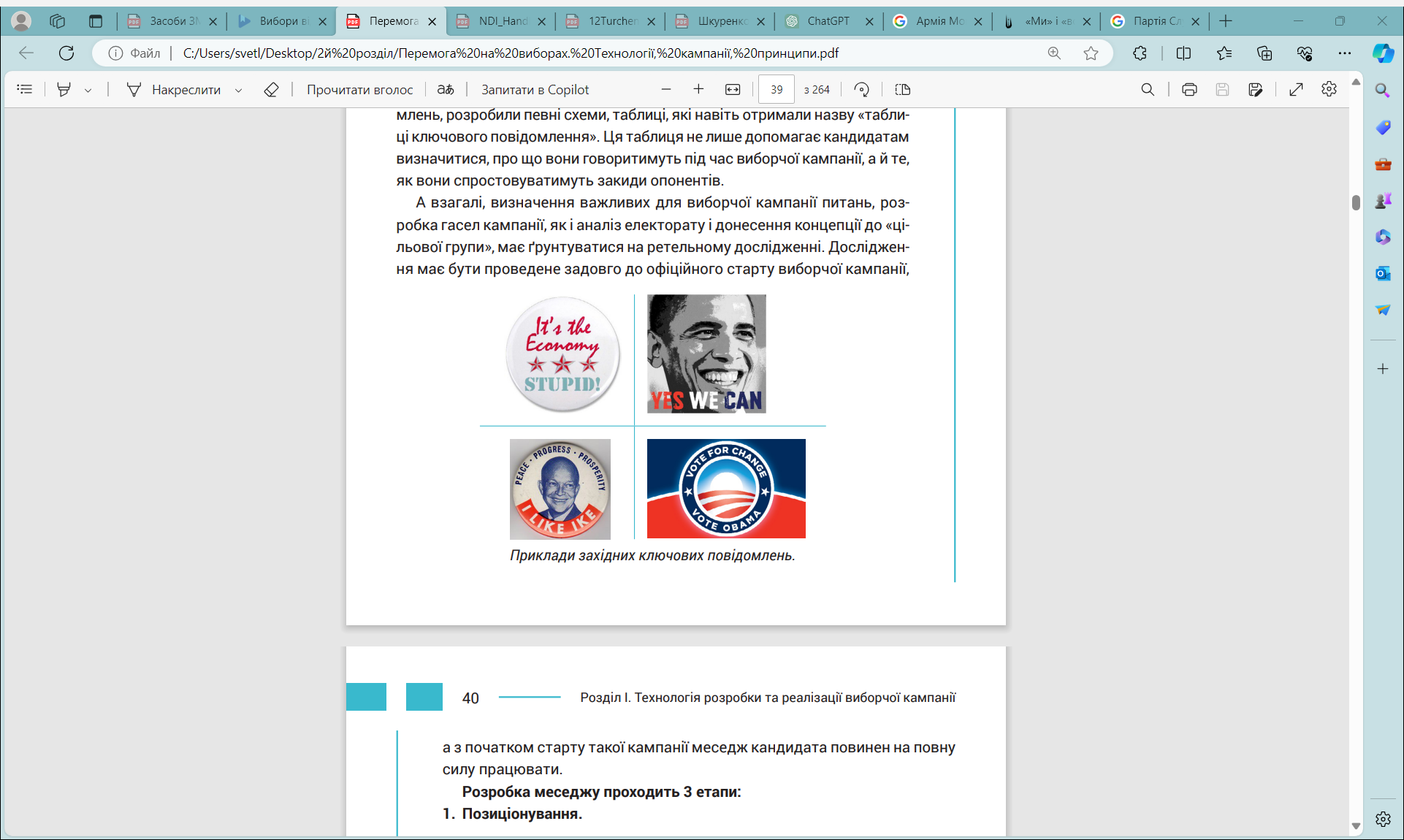 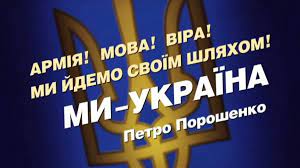 Рис. 2.2Різницю між ключовим повідомленням (меседжем) та гаслом (слоганом) розглянемо на прикладі виборчій кампанії Віктора Ющенка 2004 року. Ключове повідомлення кампанії, яке звучало як «В Україні існує лише один конфлікт − між народом та злочинною владою!», являло собою центральну ідею кампанії. 38Це було обгрунтуванням та основною метою, на якій базувалися всі інші меседжі та дії в ході кампанії. З іншого боку, гасло «Бандитам − тюрми», яке було є прикладом слогану. Це лаконічне гасло передає емоційний заряд та конкретизує ключове повідомлення, наголошуючи на необхідності покарання злочинної влади. Таким чином, ключове повідомлення формулює стратегічну позицію кампанії, визначаючи її цілі та спрямованість, тоді як гасло виражає цю позицію у вигляді лаконічного та емоційного заклику, призначеного для широкої аудиторії [11, c.40].Визначення медіа-стратегії для виборчої кампанії вимагає ретельного аналізу цільової аудиторії та медіа-середовища в окрузі. Медіа-середовище включає різноманітні платформи, такі як телебачення, радіо, газети, інтернет-ресурси та соціальні мережі. Вибір медіа-каналів залежить від характеристик цільової аудиторії, їхніх медіа-переваг, географічного розташування та інших факторів. Наприклад, молодь може бути активними користувачами соціальних мереж, тоді як старші групи можуть віддавати перевагу традиційним медіа. Вибір медіа-платформ також повинен враховувати специфіку виборчого округу та популярність різних медіа серед місцевого населення. Зібравши своєрідне досьє на кожен вид ЗМІ, який має свою аудиторію у регіоні, можна буде більш ефективно розміщати рекламні матеріали у найвпливовіших виданнях та каналах. Всю цю інформацію можна розмістити у медіа-лист, в якому  фіксується інформація як про самі ЗМІ, так і про досвід роботи партії з ними, тобто імена журналістів, форми роботи з журналістами, події, у висвітленні яких вони брали участь тощо. Таким чином, аналіз цільової аудиторії та медіа-середовища є наступним ключовим етапом для розробки ефективної медіа-стратегії виборчої кампанії, який допомагає зробити обґрунтований вибір найважливіших медіа-каналів.Зважаючи на різноманіття та специфічні характеристики кожного засобу масової інформації, на сучасному етапі в інформаційному полі класифікація ЗМІ  включає наступні категорії: інформаційні агентства (з прес-залами і без); 39друковані засоби масової інформації (газети, журнали, бюлетені тощо); електронні засоби масової інформації (радіо і телебачення); інтернет (електронні видання, веб-сторінки і сайти, інтернет-версії газет, журналів); кабельні оператори (телебачення та Інтернету) [10, c.15].Критерії для відбору ЗМІ представлено в таблиці 2.3 [10, c.21].Таблиця 2.3Критерії для відбору ЗМІМедійні стратегії в ході виборчих кампаній можуть бути реалізовані за допомогою різних напрямків, які  можуть бути використані окремо або в поєднанні один з одним залежно від конкретної ситуації та цілей виборчої кампанії. Співпраця з інформаційними агентствами є важливим елементом медійної стратегії будь-якої політичної партії. Подібні інформаційні служби можуть ефективно збирати та розповсюджувати інформацію для своїх передплатників, а, отже, майже для всіх ЗМІ (редакції журналів, газет, телеканали, радіостанції), створювати та розповсюджувати прес-релізи та новини про події та ініціативи 40політичної партії. Це дозволяє контролювати інформаційне поле і передавати ключові повідомлення аудиторії через різні медіа. Інформаційні агентства відслідковують новини та коментарі, що стосуються партії або її конкурентів, що допомагає аналізувати образ партії в медіа та своєчасно реагувати на негативні тенденції. У випадку кризових ситуацій інформаційні агентства можуть приймати участь в управлінні репутацією партії через ефективний кризовий PR.При використанні друкованих засобів інформації слід враховувати їхні особливості: журналісти друкованих видань мають більше часу для підготовки матеріалів, що дозволяє їм глибше досліджувати та пояснювати проблеми читачам; тексти інтерв’ю чи статей переглядаються співавторами, що зменшує ризик поширення неправдивої інформації; друковані видання дозволяють зберігати анонімність джерел та героїв матеріалів і забезпечують можливість засвоєння інформації у зручний для читача час, а також зберігати видання для майбутнього використання.Телебачення, як найпопулярніший засіб масової інформації, має широку аудиторію та емоційну привабливість. Однак, через обмеженість часу передачі, воно не може глибоко розглядати питання, а надає перевагу драматичним і емоційним сюжетам. Телебачення є дуже популярним, незважаючи на невисоку довіру громадськості до поданої інформації.Співпрацюючи з радіо, слід пам’ятати, що цей засіб масової інформації має своїх вірних слухачів, тому радіо може бути ефективним каналом комунікації для передачі актуальних новин та проведення обговорень у формі радіобесід та гарячих телефонних ліній. Легкість створення та передачі радіоповідомлень надає можливість швидко розповсюджувати інформацію та взаємодіяти з аудиторією [10, c.15-17].Серед найбільш поширених методів роботи із засобами масової інформації є: організація прес-конференцій, написання прес-релізів, презентації, прес-тури, факт-листи, інтерв’ю та фотознімок з коротким підписом, організація різноманітних медіа-заходів.41Використання медіа-заходів у виборчих кампаніях є важливою складовою медіа-стратегії, оскільки це надає можливість активно впливати на висвітлення подій у ЗМІ. Перевагами використання медіа-заходів можна назвати наступні критерії: створення інфопривіду, який привертає увагу преси та громадськості; посилення ключового повідомлення виборчої кампанії, чітко передаючи головні ідеї та цілі; чіткий та цікавий візуальний ряд для телебачення та фотографій, що дозволяє відобразити атмосферу та емоції заходу; присутність великої кількості ентузіастів-прибічників виборчої кампанії, що підсилює враження про підтримку та масовість руху; висловлювання є стислими та відповідають ключовому повідомленню і добре запам’ятовуються; зручні для всіх учасників місце та час проведення заходу; представники ЗМІ отримують стислий прес-реліз з фотографіями одразу по завершенню заходу, щоб забезпечити швидке та точне висвітлення події в медіа [26, c.171]. Медіа-заходи можуть включати відвідування різних об’єктів, агітаційну діяльність, промови та дебати. Така діяльність є більш привабливою для преси, оскільки надається можливість для створення цікавих матеріалів із візуальною «картинкою», яку можна використовувати у виробництві новинних сюжетів та статей. Цей підхід дозволяє залучити увагу громадськості до ключових питань та ідеології кандидата чи партії, позитивно впливаючи на їх виборчий успіх.Прес-тур є ефективний способом презентувати діяльність кандидата або партії в конкретному регіоні або населеному пункті журналістам та представникам ЗМІ. Він поєднує в собі елементи прес-конференції та відвідування різних об’єктів, що дозволяє журналістам отримати більш повну та глибшу інформацію про діяльність та програми кандидата чи партії. Головна мета прес-туру − забезпечити журналістам можливість особисто побачити та дізнатися про роботу кандидата або партії, розкрити її діяльність та структуру. Під час прес-турів можуть бути організовані відвідування штабів, виборчих квартир, зустрічі з виборцями або активістами, огляд об'єктів, які є частиною програми чи пріоритетів кандидата. Такий формат дозволяє залучити увагу ЗМІ, 42показати реальні результати та досягнення кандидата або партії, а також сприяє підвищенню обізнаності громадськості щодо їхньої діяльності та програм.Прес-конференції є ефективним інструментом для привертання уваги ЗМІ під час виборчої кампанії. Перед проведенням такої події важливо підготуватися належним чином. Репетиція відповідей на можливі запитання, готування вступного слова для пояснення мети конференції, розсилка прес-релізу з основними тезами заяви та підготовка інформаційного пакета для представників ЗМІ є обов'язковими етапами підготовки. Також важливо не обмежуватися лише темою прес-конференції, а готуватися до можливих запитань на інші теми. Забезпечення відповідності прес-конференцій стратегії та плану виборчої кампанії допомагає забезпечити успішність цієї форми комунікації з громадськістю та ЗМІ.Прес-реліз є засобом анонсування важливої інформації про партію чи кандидата у стандартизованій формі. Зазвичай це документ обмежується однією або максимум двома сторінками тексту. Його основна мета полягає у приверненні уваги засобів масової інформації, як друкованих, так і електронних, до того, на що саме хоче звернути увагу політична сила. Важливо, щоб прес-реліз був коротким, змістовним і чітким, передаючи основну інформацію у конденсованій формі (рис.2.3) [26, c.177].Начало формырис.2.3 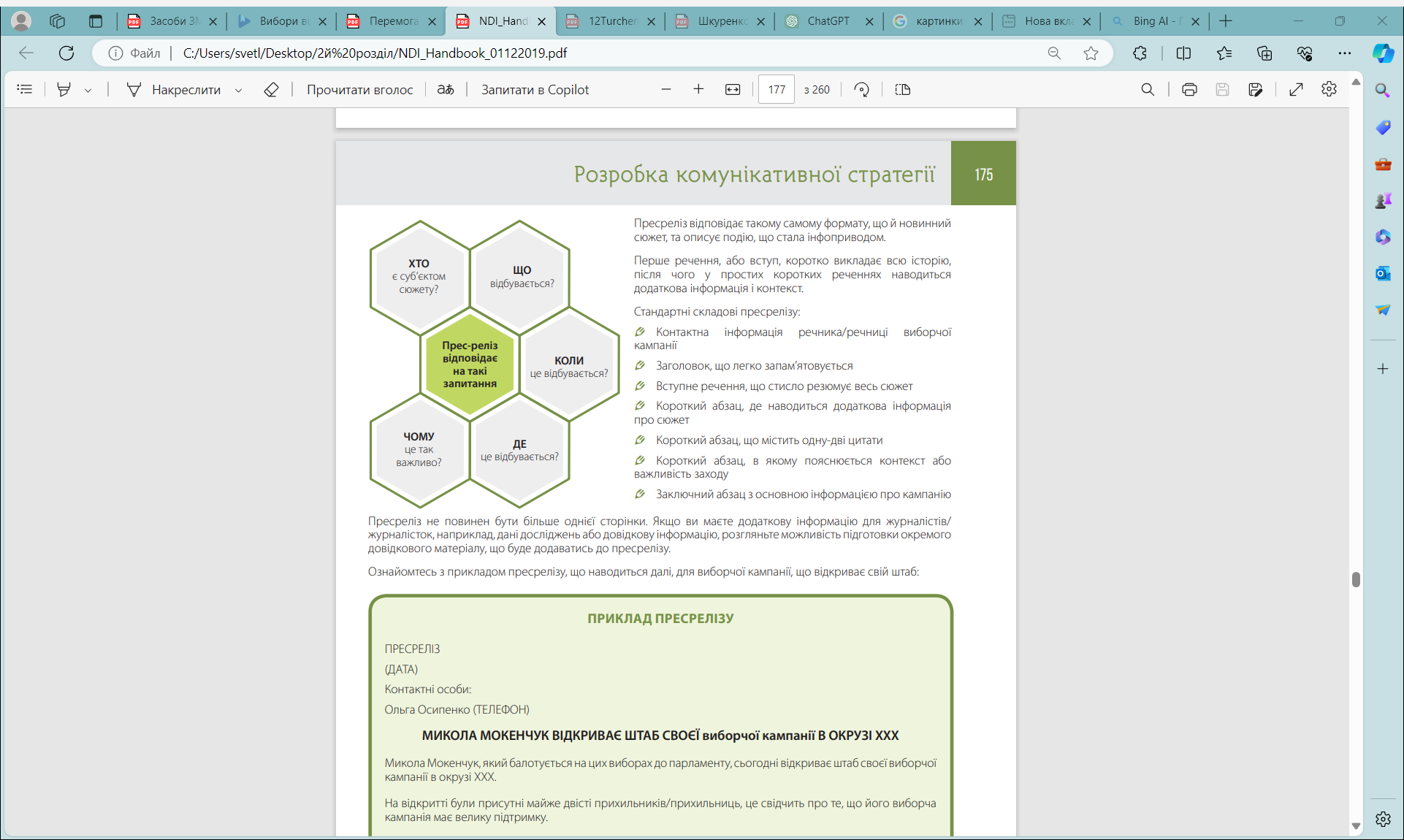 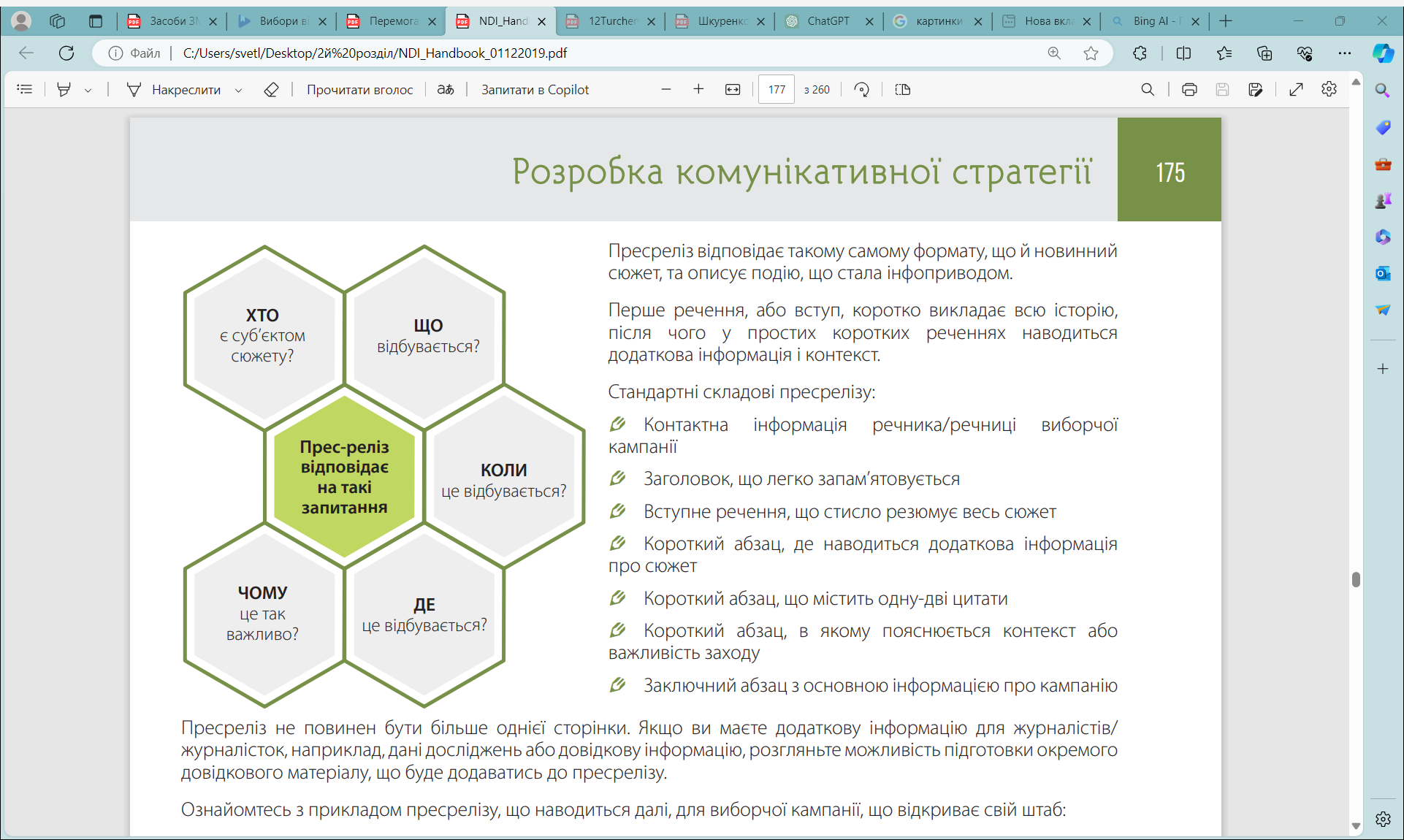 Презентація в рамках медійної стратегії політичної партії є ключовим інструментом для інформування та залучення уваги значної аудиторії до важливих аспектів програми, ідей чи кандидатів партії. Це PR-подія, спеціально 43організована з метою представлення виборцям певних політичних об’єктів, таких як програми, проекти або кандидати. Презентація може бути важливим етапом у виборчій кампанії, оскільки вона дозволяє презентувати ключові ідеї та позиції партії перед громадськістю, ЗМІ та потенційними виборцями. Ефективна презентація може допомогти залучити підтримку, зміцнити імідж партії та сприяти досягненню політичних цілей.Факт-лист є важливим документом для політичної партії, що бере участь у виборах та підтримує певного кандидата. Це діловий документ, який містить інформацію про організацію та її діяльність і призначений для широкого використання в спілкуванні з ЗМІ, бізнес-партнерами та іншими зацікавленими сторонами. Факт-лист допомагає політичній силі представити себе в кращому світлі, використовуючи конкретні дані та факти про досягнення і цілі. Цей документ може бути розданий на зустрічах, переговорах або використаний як рекламний матеріал для просування іміджу організації. Зазвичай факт-листи вручаються під час першого ділового контакту або знайомства з державними службовцями, майбутніми партнерами, редакторами газет, журналів, журналістами та VIP-персонами. Ці документи є першими атрибутами папки для преси, які готуються з метою проведення прес-конференцій, семінарів, круглих столів, конференцій, фестивалів та інших заходів. Їх мета полягає в наданні додаткової інформації про політичну партію та її діяльність, що допоможе зацікавленим сторонам отримати повну картину і зрозуміти ключові аспекти роботи цієї політичної сили.Інтерв’ю для представників політичних партій на виборах є важливим інструментом медійної стратегії. Воно надає можливість не лише нагадати про існування партії, а й викликати довіру у журналістів та стати для них надійним джерелом інформації. Проте участь в інтерв’ю є викликом для людей, які не володіють навичками ефективної комунікації та презентації, а також не дуже добре знають тему обговорення. Під час інтерв’ю може бути поставлено безліч несподіваних запитань, на які потрібно дати чітку і недвозначну відповідь. 44У медійних стратегіях політичних партій на виборах фотографії відіграють важливу роль у створенні впізнаваного образу партії та її кандидатів. Невербальні джерела інформації, зокрема фотографії, мають велике значення в PR-технологіях, оскільки вони краще залишаються у пам’яті людей, порівняно з текстом. Для успішної медійної стратегії важливо підготувати кілька десятків репортажних знімків наперед, з яких потрібно уважно відібрати 4-5 портретів. Ці фотографії будуть використовуватися для листівок, плакатів, а також будуть пропонуватися газетам та телебаченню. Важливо враховувати, що газети та телебачення часто вимагають  динамічної, репортерської, яскраво образної подачі для більш емоційного впливу на глядачів. Крім того, важливо мати в арсеналі десятки групових знімків з різними соціальними групами, дітьми, молоддю, пенсіонерами, електоральними лідерами для ілюстрації будь-якого репортажу чи події [10, c.30-42].З огляду на те, що в сучасному світі люди все більше і більше використовують, так звані, «нові медіа», саме платформи цих новітніх технологій можуть стати ефективним шляхом досягнення низки цілей виборчої кампанії. Особливості роботи Інтернет-видань полягають у тому, що Інтернет є найшвидшим засобом обміну інформацією, дозволяючи поширювати новини набагато скоріше, ніж будь-який інший засіб. Крім того, Інтернет-видання забезпечують доступ до інформації для аудиторії з різних куточків світу і надають можливість висловлювати свою думку через форуми та голосування. Це також найбільш дешевий та доступний засіб для обміну інформацією, як для читачів, так і для видавців [10, c.15-17].Використання нових медіа у виборчій кампанії є ключовим аспектом цифрової адвокації, спрямованої на мобілізацію та організацію громадян для соціальних або політичних дій. Нові медіа, такі як соціальні мережі, веб-сайти, електронна пошта, потокове відео та інші цифрові платформи, надають можливість широкого сприйняття та впливу на аудиторію. У таблиці 2.4 наведено приклади нових медіа та їх характеристики [26, c.179].45Таблиця 2.4Нові медіаДжерело [26, c.179]Оскільки різні медіа-платформи мають конкретну аудиторію та відмінні формати публікації повідомлень, кожну з них слід використовувати для різних цілей. Результати досліджень аудиторій, охоплення та стратегічні міркування, які має враховувати політична сила для вибору серед таких поширених онлайн-платформ, як Twitter, Facebook та Instagram представлено у додатку Б [26, c.180]. Водночас, важливо пам’ятати про те, що ці речі змінюються з часом, і інколи зміни є досить суттєвими. Невелике дослідження онлайн щодо того, які демографічні групи використовують які саме платформи, допоможе  забезпечити максимальну цілеспрямованість зусиль в передвиборчій боротьбі.Отже, вибір і ефективне поєднання медійних стратегій є ключовим інструментом для політичних партій під час виборів. Важливо підкреслити значення правильного вибору платформ для взаємодії з майбутніми виборцями та вкладення ресурсів саме у ті канали, якими користується цільова аудиторія під час виборчої кампаніїНачало формы.Начало формыНачало формы46РОЗДІЛ 3. ТЕНДЕНЦІЇ СУЧАСНИХ МЕДІАСТРАТЕГІЙ ПОЛІТИЧНИХ ПАРТІЙ У ВИБОРЧИХ КАМПАНІЯХ В СВІТЛІ ІНФОРМАЦІЙНО-ТЕХНОЛОГІЧНОГО РОЗВИТКУ3.1. Зарубіжний досвід  реалізації медійних стратегій  у проведенні виборчих кампаній Виборчі кампанії, які відбуваються в різних країнах світу, є не лише важливим етапом політичного процесу, але й віддзеркаленням демократичних цінностей та механізму вираження волі громадян. Серед країн, що виділяються своєю політичною активністю та глибоким впливом на світову арену, особливою увагою користується Сполучені Штати Америки та країни Європейського Союзу. Виборчий процес в таких розвинутих демократіях є складним та високотехнологічним явищем, яке заслуговує ретельного вивчення та розуміння.Вибори 2023 року в різних країнах спричинили зміни у політичному ландшафті, призводячи до зміни влади в деяких країнах на державному рівні (рис.3.1).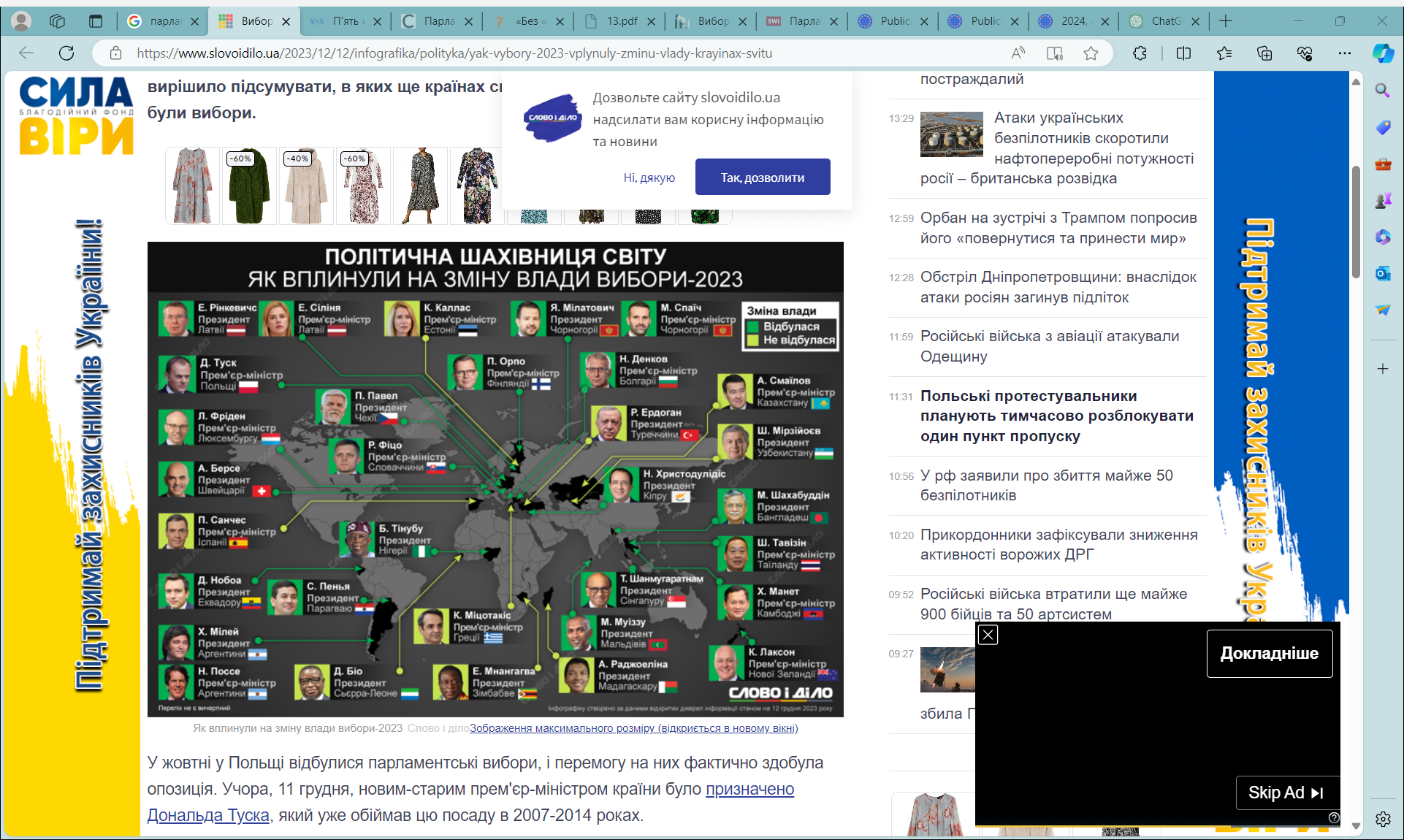 Рис.3.147Вступаючи в нове десятиліття, сучасне політичне поле переживає значні трансформації. За останні роки спостерігається ріст популярності політичних рухів та партій, які пропагують радикальні та націоналістичні погляди. Цей розвиток може бути пояснений низкою соціальних, економічних та культурних чинників, які породжують відчуття невпевненості та нестабільності серед громадян. У цьому контексті, політичні сили, що пропонують прості та рішучі відповіді на складні проблеми, здобувають все більшу популярність.Важливим аспектом цих змін є вплив технологій на політичний дискурс. З розвитком інтернету та соціальних медіа структура спілкування значно змінилася, що відкриває нові можливості для маніпулювання масовою свідомістю. Тому політичні актори тепер активно використовують алгоритмічні технології для персоналізації контенту та впливу на виборців у своїх медійних стратегіях. Це створює нові виклики для демократичних інститутів та розширює можливості для маніпулювання громадською думкою.5 березня 2023 року у виборах до естонського парламенту, Рійгікоку, право-ліберальна Партія Реформ (Eesti Reformierakond) отримала переконливу перемогу над Консервативною народною партією (Eesti Konservatiivne Rahvaerakond, EKRE) націоналістичного толку. Виборці мали можливість зробити свій вибір, як традиційно на виборчих дільницях (5 березня), так і використовуючи дистанційне інтернет-голосування (з 27 лютого по 4 березня), ним скористувалася рекордна кількість виборців за всі роки.  Підрахунок голосів складався з двох етапів: аналогові та електронні результати. За аналоговими голосами EKRE перемагала, але втратила багато відсотків після оприлюднення результатів дистанційного голосування. У своїй передвиборчій боротьбі обидві партії зосередились на економічних питаннях, міграції та реформах. Партія Реформ виступала за відкриту економіку, залучення іноземних інвестицій та подальшу інтеграцію з Європейським Союзом. Вона пропагувала також продовження реформ у соціальній сфері, сфері освіти, підвищення пенсій та допомоги дітям. З іншого боку, Консервативна 48Народна партія виступала за захист традиційних цінностей, обмеження міграції, збереження національної ідентичності та відмовою від «англомовності закладів вищої освіти», припинення надання допомоги Україні та українськім біженцям. Консерватори були відкриті щодо економічних реформ, але більше наголошували на національному суверенітеті та захисті естонських інтересів перед міжнародними організаціями, такими як ЄС.Аналізуючи новини щодо перебігу виборчої кампанії до Рійгікоку у березні 2023 року, які обидві партії розміщали на сторінках своїх офіційних веб-сайтів та інших платформах, можна зробити висновок, що медійні стратегії обох партій демонструють схожість у використанні ключових підходів. Проте, варто відзначити, що вони також розкриваються у відмінностях, які відбивають стратегічні цілі та цінності кожної партії [28;29;31;32].Вибір стратегії зазвичай спирається на використання традиційних медійних каналів, таких як телебачення, радіо та газети, для розповсюдження своїх політичних повідомлень. Ці канали надають можливість досягти широкої аудиторії, зокрема тих, хто не користується Інтернетом. Крім того, стратегії включають участь у телевізійних дебатах, прес-конференціях, надання інтерв’ю, участь у медіа-заходах. Все це дозволяє партіям демонструвати свою компетентність та лідерські якості перед виборцями.Однак відмінності в медійних стратегіях виникають залежно від політичної ідеології та цільової аудиторії кожної партії. Наприклад, право-ліберальна Партія Реформ окрім свого веб-сайту, має офіційні сторінки на таких платформах, як Facebook, Instagram, YouTube. Тому широко використовує соціальні мережі для залучення молодих виборців та поширення своїх ідей. Серед цільової аудиторії партії багато хто віддає перевагу цифровим технологіям. Навіть більшість голосів партія отримала завдяки саме електронному голосуванню [28;29;32]. З іншого боку, Консервативна народна партія Естонії окрім офіційного сайту, має тільки свій YouTube-канал. У соціальних мережах партія офіційно не 49представлена, хоча на платформі Facebook є неофіційна закрита група підтримки партії, яка налічує всього 100 членів. Отже, EKRE більше покладається на традиційні медійні канали та публічні заходи, щоб залучити  виборців старшої вікової категорії та радикально налаштовану молодь. Прикладом служить великий передвиборчий тур лідера партії Мартіна Хельме наприкінці січня 2023 року з красномовним слоганом «Врятуємо Естонію!». Також на презентації програми партії чітко звучало ключове повідомлення: «Головне питання виборів – чи залишиться Естонія нашим національним домом» [31].На основі традиційного голосування очікувалося, що консервативна партія EKRE стане переможцем з надзвичайною підтримкою у 26%, випереджаючи реформістську партію з результатом 19,7%. Проте електронні результати виборів повністю змінили розклад політичних сил. Партія реформ стала абсолютним переможцем з вражаючим 31,2% голосів, тоді як EKRE зайняла друге місце з 16,1%. Результат голосування свідчить про те, що виборці надали перевагу економічній та політичній модернізації, а також активному міжнародному співробітництву, що було представлено Партією Реформ. У той час, коли партія EKRE хоч і мала значну підтримку, не змогла залучити достатньо виборців, щоб переважити своїх конкурентів.Знаково, що електронне голосування вперше зібрало більше половини учасників виборів − 313,5 тисяч з 615 тисяч загалом. У своєму виступі на з’їзді партії лідер консерваторів Мартін Хельме заявив, що вважає електронне голосування сфальсифікованим  і вимагатиме через суд показати частину його кодів. На запит партії дослідницька компанія Norstat провела опитування і виявила, що майже 40% естонців вважають електронні вибори ненадійними.  Цю інформацію Мартін Хельме озвучує в своїх телевізійних та інших публічних виступах [31].Цей наратив консерваторів, що висловлюють недовіру до інтернет-голосування та вимагають повторного підрахунку результатів, є частиною  широкого світового  тренду. Наприклад, прихильники  кандидата у   президенти 50Дональда Трампа в США вимагали повторного підрахунку голосів, отриманих за допомогою електронних систем. У Бразилії відбулися масові протести зі спробами захопити Конгрес після того, як популіст-президент Болсонару програв вибори і звинуватив у цьому систему електронного голосування. В обох випадках кандидати мобілізували своїх прихильників, обравши стратегію організації протестів з гаслом «вкрадені вибори». Таким чином, інтернет-голосування може також стати приводом для внутрішньо-української та російської пропаганди про сфальсифіковані вибори і вкрадені результати. Тому варто враховувати ці ризики, використовуючи новітні технології. Для розуміння впливу на думки виборців важливо розглянути популярність різних медійних каналів у США. Згідно з опитуванням Pew Research Center (PRC) у першій половині 2020 року, 25% людей отримували політичні новини з веб-сайтів або додатків онлайн газет / журналів. Соціальні мережі були на другому місці, з 18% американців, які дізнавалися новини про політику. Телебачення (13–16%), радіо (8%) і друковані ЗМІ (1%) (рис.3.2) [56]. Також все більшу популярність серед користувачів набувають нові соціальні мережі: BitChute, Gab, Gettr, Parler, Rumble, Telegram і Truth Social. Вони позиціонують себе як альтернативу більш усталеним платформам, таким як Facebook, Twitter і YouTube, особливо виступаючи проти обмежень свободи слова, які, за їхніми словами, поширені на цих сайтах. За даними PRC новинам з нових соціальних мереж довіряють 6% американців. Більшість тих, хто регулярно отримує новини принаймні з одного з семи альтернативних сайтів соціальних мереж (66%), ідентифікують себе як республіканці або схиляються до Республіканської партії, на відміну від споживачів новин на більш відомих сайтах соціальних мереж, які в основному ідентифікують себе як демократи або схиляються до демократів. 51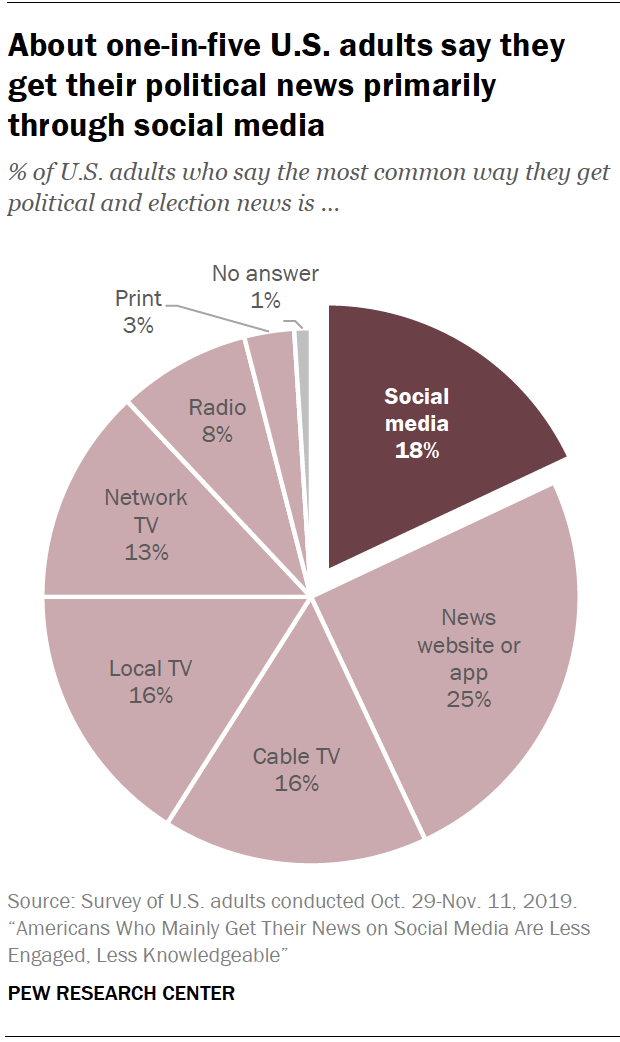      рис.3.2Цікавим питанням є те, чому обидва головні кандидати, Дональд Трамп і Джо Байден, активно використовували соціальні мережі у своїх кампаніях у 2020 році і продовжують це робити у 2024 році. Одним з можливих пояснень може бути специфіка аудиторії, яка користується соціальними мережами. Дорослі американці, які в основному отримують новини через соціальні медіа, часто є          молодими та мають нижчий рівень освіти порівняно з тими, хто використовує інші медіа-платформи. Таким чином, ця група може бути менш обізнаною у політичних питаннях та менше приділяти уваги політичному життю країни, і, разом з тим, бути більш схильною до маніпуляцій (рис.3.3) [56].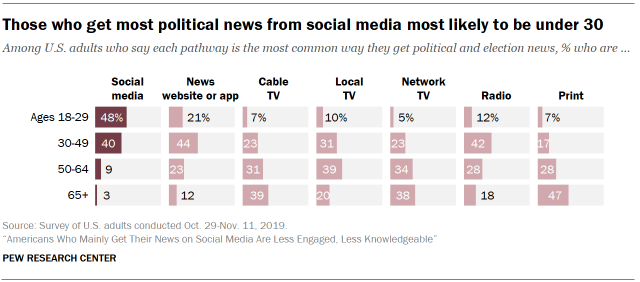 рис. 3.352У рамках медійної стратегії виборча кампанія Джо Байдена у 2020 році передбачала створення власної імперії цифрових медіа. Публікація відео на його офіційному YouTube-каналі,  віртуальні форуми та навіть створення подкасту «Ось угода». Але ця стратегія виявилася не здатною конкурувати з домінуванням Дональда Трампа у соціальних мережах. Отже політична сила перейшла до іншої стратегії, яка включала  співпрацю з впливовими особами соціальних мереж і «валідаторами», людьми, яким довіряли виборці, яких кампанія сподівалася охопити [33;34].Під час внутрішніх тестів було виявлено, що традиційна політична реклама – виготовлені професіоналами, витончені на вигляд 30-секундні ролики – була набагато менш ефективною, ніж імпровізовані закулісні кадри та реклама, у якій звичайні виборці розмовляють прямо у свої смартфони або веб-камери про те, чому вони голосували за пана Байдена. «Усі наші тести показали, що більша вартість виробництва не була кращою», – сказав Натаніель Лубін, консультант кампанії Байдена. «Речі, які були більш справжніми, більш зернистими та дешевшими у виробництві, були більш достовірними». З огляду на це, демократична партія замовила серію простих оголошень у форматі lo-fi, націлених на ключові групи виборців, а саме серію власноруч записаних коротких відео прихильників Джо Байдена, які не голосували у 2016 році і тепер жаліють про це [54]. За повідомленням каналу Fox News, передвиборча кампанія президента Джо Байдена 2024 року в рамках своєї медійної стратегії запустила акаунт у соціальній мережі Truth Social, яка належить іншому кандидату, Дональду Трампу. Згідно з інформацією, метою цього кроку є звернення до консервативних виборців, які можуть перебувати у власній «інформаційній бульбашці», а також спростування будь-яких міфів та дезінформації, пов’язаних з президентом Байденом, на цій платформі. Передвиборчі тенденції у США як 2020, так і 2024 років демонструють, що у виборців  все  більше  поширюється  запит   на  наявність  вірної інформації та 53генерацію нових ідей для майбутніх законопроектів, що можуть принести користь для країни. Найкращим чином також почали працювати відеоролики, що показують кандидатів з більш особистого ракурсу. В Швейцарії чергові парламентські вибори відбулися у жовтні 2023 року. У виборах перемогла націонал-консервативна Швейцарська Народна Партія (Schweizerische Volkspartei – SVP) – 28,55%. Зі значним відривом визначились ще три переможця: Соціал-демократична партія (Sozialdemokratische Partei der Schweiz) – 17,95%, Центристська партія – 14,57% та Ліберальна партія – 14,38%. Медійні стратегії партій у виборчій кампанії розроблялися з огляду на те, що за даними аналітиків цільова аудиторія складається переважно з виборців середнього віку, які не є активними користувачами соціальних мереж. Незважаючи на це, політичні сили  вкладали кошти в політичну рекламу як в традиційних медіа, так і в нових. Згідно з аналітикою платформи Politransparency, найбільше коштів Соціал-демократична партія вклала в саморекламу в Facebook та Instagram (429 100 франків). За ними йдуть Ліберальна партія, Центристська партія, Зелені ліберали та Зелені. Швейцарська народна партія (SVP) вклала в рекламу в соціальних мережах всього 112 000 франків, зробивши ставку на «впізнаваний бренд», та заявивши, що реклама їхній партії не потрібна [58]. На думку Швейцарської аналітичної платформи Année Politique Suisse значного впливу на виборців політичні сили можуть досягти розміщуючи рекламу в традиційних ЗМІ. Розміщення різноманітних публікацій, фото-репортажів та інтерв’ю в друкованих ЗМІ складає значну частину медійної стратегії партій Швейцарії у виборчій боротьбі. За словами журналіста Марка Бюльманна, газети та традиційні ЗМІ все ще відіграють вирішальну роль у Швейцарії, тобто наявність публікацій в ЗМІ  мобілізує партію у досягненні її політичних цілей. SVP зробила ставку на імміграційному питанні, яке найбільш турбує швейцарців, особливо з зростанням кількості біженців з України.  Влучним елементом медійної стратегії Народної партії стали плакати і листівки, де був зображений привид Швейцарії з 54десятимільйонним населенням.  Навіть критика з боку швейцарської Федеральної комісії з боротьби з расизмом (Eidgenössische Kommission gegen Rassismus) не знизила рейтинг SVP. Кожна партія має свій офіційний сайт [35;36], де публікується вся актуальна інформація і є посилання на соціальні мережі. Можна відзначити, що сайт Народної партії має досить привабливий інтерфейс та продуману структуру. Те ж можна сказати і про офіційний сайт Соціал-демократичної партії. Це також може сприяти популярності партій серед потенційних виборців.Підсумовуючи, зазначимо, що виборчі кампанії зарубіжних політичних сил в сучасному політичному контексті стали складними та динамічними процесами, де ключовими факторами виявляються не лише політичні погляди кандидатів, але й їхні медійні стратегії, використання інформаційних технологій та здатність мобілізувати виборців. Інтеграція новітніх технологій, активна комунікація через соціальні мережі та мобілізація громадськості є критичними для досягнення успіху в сучасних виборчих умовах. Аналіз цих факторів може служити важливим джерелом для розуміння та прогнозування майбутніх виборчих процесів у світі.3.2. Аналіз медійних стратегій політичних партій України у виборчій кампанії 2019 рокуУвага до вибору медійних стратегій політичними партіями стає надзвичайно актуальною в контексті демократичного процесу, особливо під час виборчих кампаній. Вибір правильної стратегії комунікації може визначити успіх або невдачу політичної сили на шляху до здобуття влади. Виборчі кампанії в Україні, особливо останнім часом, стають не просто важливими політичними подіями – вони перетворилися на віхи політичної історії, які детермінують подальший розвиток всього політичного життя в країні. Аналіз медійних стратегій політичних партій України на прикладі виборчої кампанії 2019 року дозволить краще зрозуміти, як використовувалися засоби 55масової інформації для формування іміджу та досягнення політичних цілей. Ця робота ставить за мету проаналізувати стратегії використання медіа, їх вплив на виборців та результати виборчої кампанії 2019 року в Україні. Вибори 2019 року в Україні були відзначені своєрідністю та несподіваністю, оскільки вони відбулися поза звичайним графіком, на тлі рішучих дій новообраного Президента країни Володимира Зеленського. Оголосивши про розпуск парламенту під час своєї інавгурації 20 травня 2019 року, Зеленський намітив проведення позачергових виборів до Верховної Ради України, що відбулися 21 липня 2019 року. Ця рішуча дія стала своєрідним прелюдом до стрімких змін у політичному ландшафті країни – на мапі парламенту з’явилися відразу три нових політичних сили: «Слуга Народу», «Голос» та «Опозиційна платформа За життя» (рис.3.4). У цьому контексті вибори 2019 року стали важливим етапом для України, який визначив подальший курс розвитку країни та структуру її законодавчого органу. Результати цих виборів визначили формування Верховної Ради України ІХ-го скликання, в якій президентська партія «Слуга народу» здобула значну кількість мандатів, надаючи їй значний вплив у політичному житті країни. 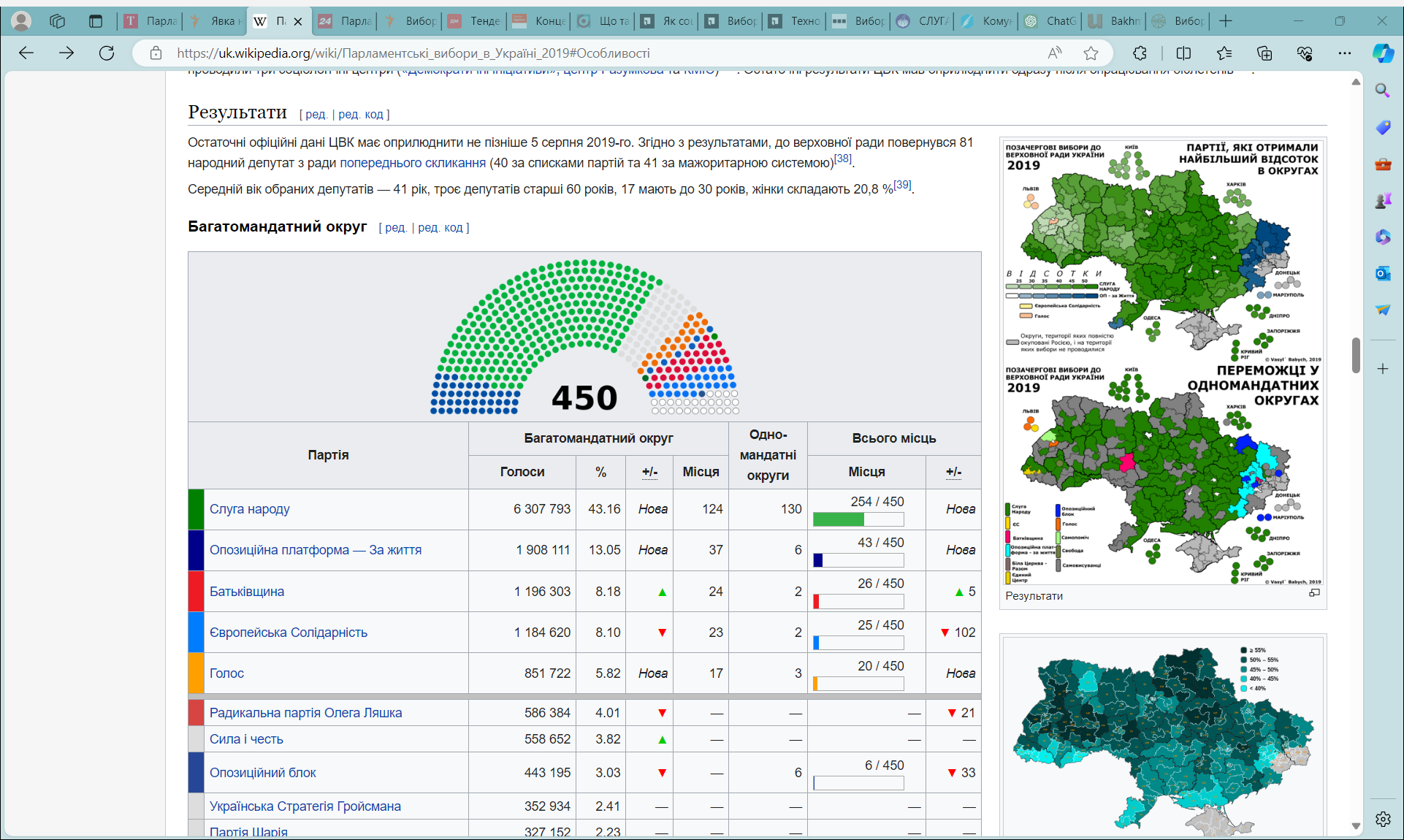      рис.3.456Законом «Про вибори народних депутатів України» було встановлено нові правила, які передбачали 5%-й прохідний бар’єр та змішану систему голосування. Ця система передбачала обрання 225 депутатів за загальнодержавним багатомандатним округом за виборчими списками політичних партій та 199 депутатів за мажоритарною системою в одномандатних округах. На цих виборах також відбулося нововведення, коли військовослужбовці голосували на звичайних виборчих дільницях, а не на спеціальних. Водночас, слід відзначити, що, незважаючи на попередні опитування і прогноз у 81%, дійсна явка на вибори відзначилась найнижчим  показником за всю історію парламентських виборів в Україні – 49,8% та отримала від журналістів влучну назву «історична неявка» (рис. 3.5). 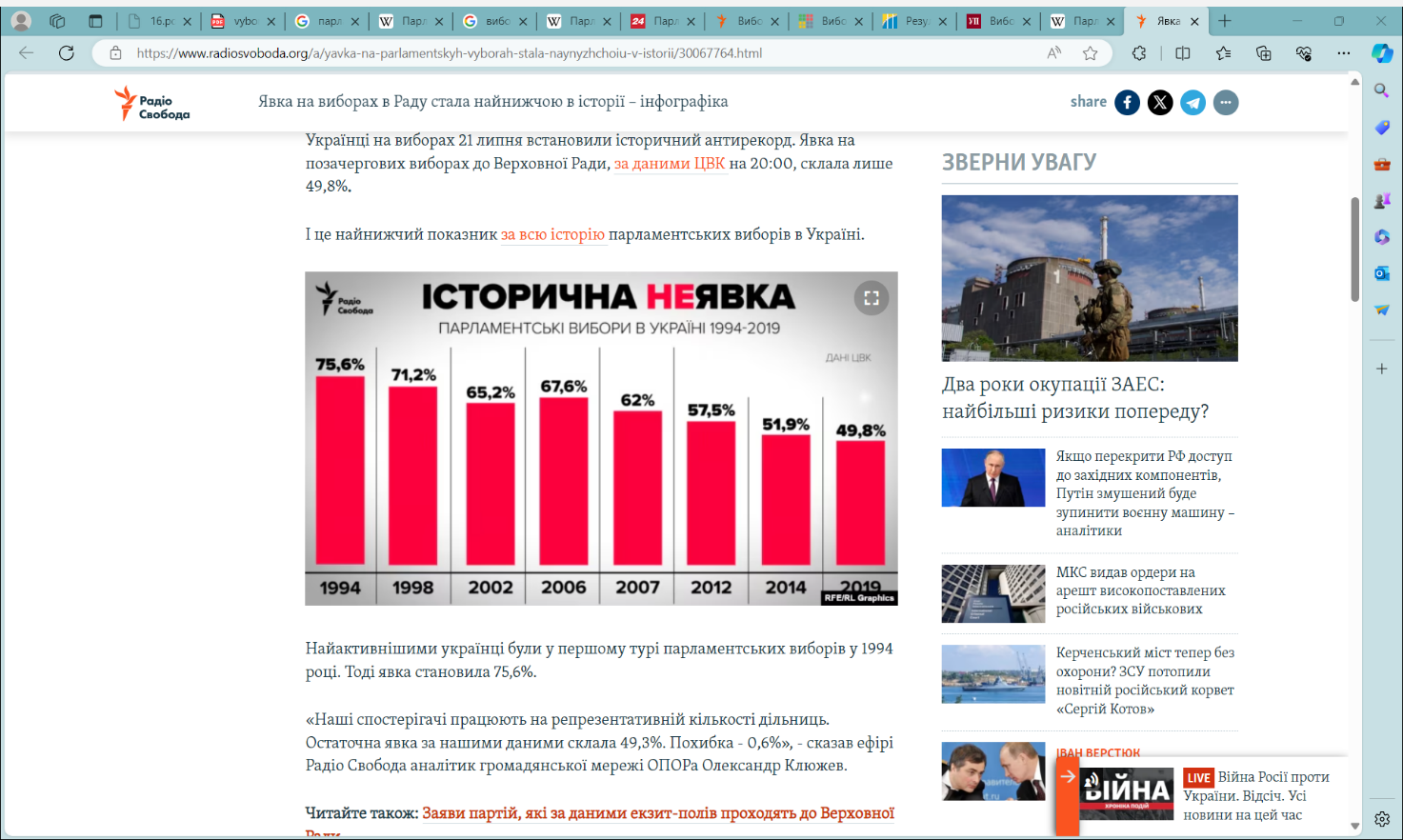                 рис.3.5Передвиборча кампанія 2019 року була високо конкурентною, незважаючи на суттєву електоральну перевагу нової партії «Слуга народу». Центральною виборчою комісією було зареєстровано 22 партії, загальна  кількість кандидатів від партій склала 2760 осіб і в одномандатних мажоритарних округах −  3220 кандидатів. Процес висування та реєстрації супроводжувався конфліктами через масове використання так званих «двійників» та «клонів». Недобросовісна технологія маніпулювання виборцями реалізовувалась двома основними способами: реєстрацією кандидатів з однаковими прізвищами та вказуванням приналежності до організацій, які дублювали назви політичних партій. Ця омана виявилась досить ефективною та спрацювала в 7 виборчих округах, де за несправжніх висуванців популярних партій проголосувало близько 170 тисяч 57виборців. Партія «Слуга народу» стала головною ціллю маніпулятивного використання бренду та назви партії з метою впливу на волевиявлення виборців. Застосовувались відмінності у порядку слів, використання великих або малих літер, скорочень, абревіатур та розділових знаків. Наприклад: ГО «Громадський рух «СЛУГА НАРОДУ»», ТОВ «Слуга народу Зе!» тощо [27].Загалом, остаточні результати для партій, які подолали 5% бар’єр  виявились такими ж, як і в попередніх опитуваннях (рис.3.6).Начало формы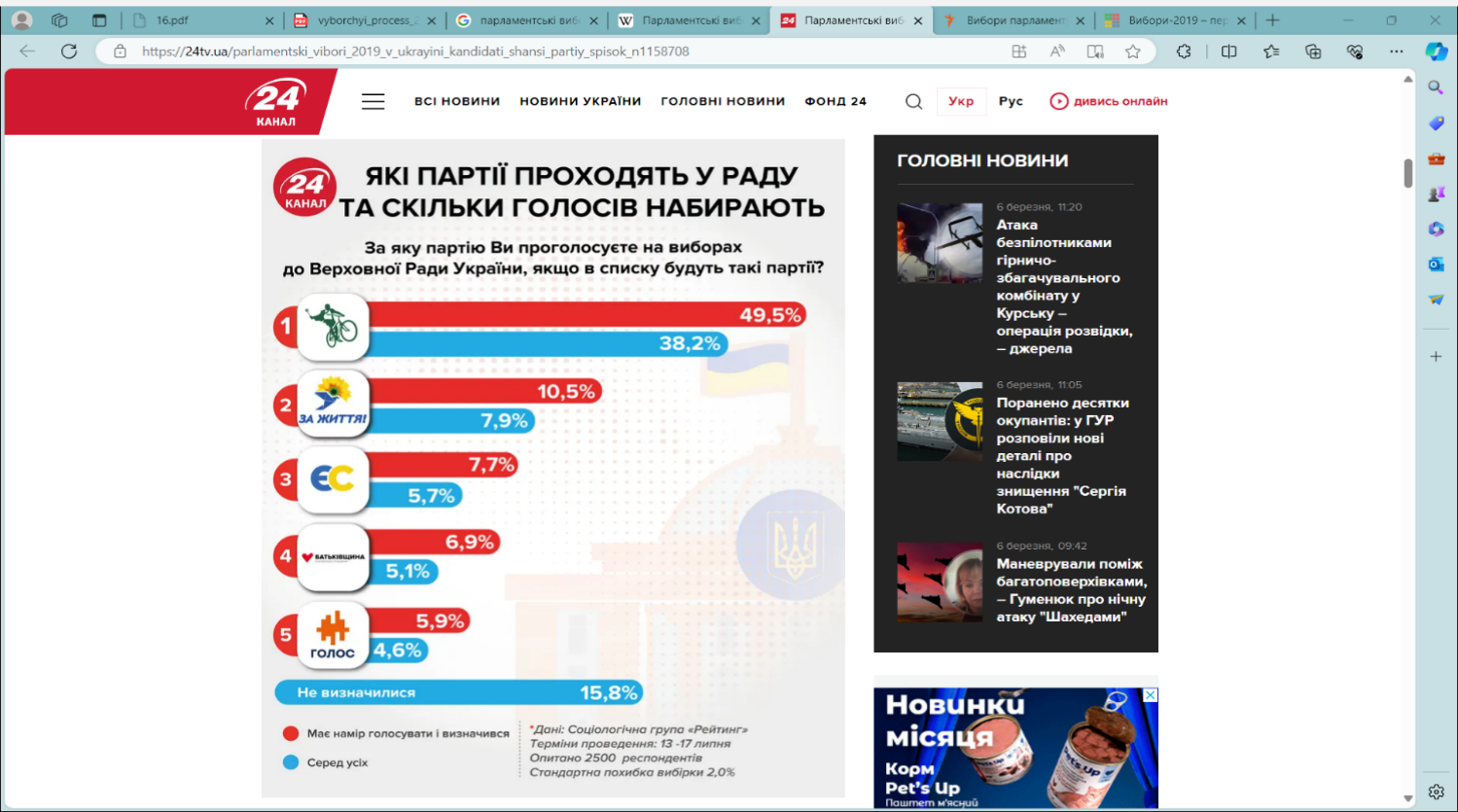 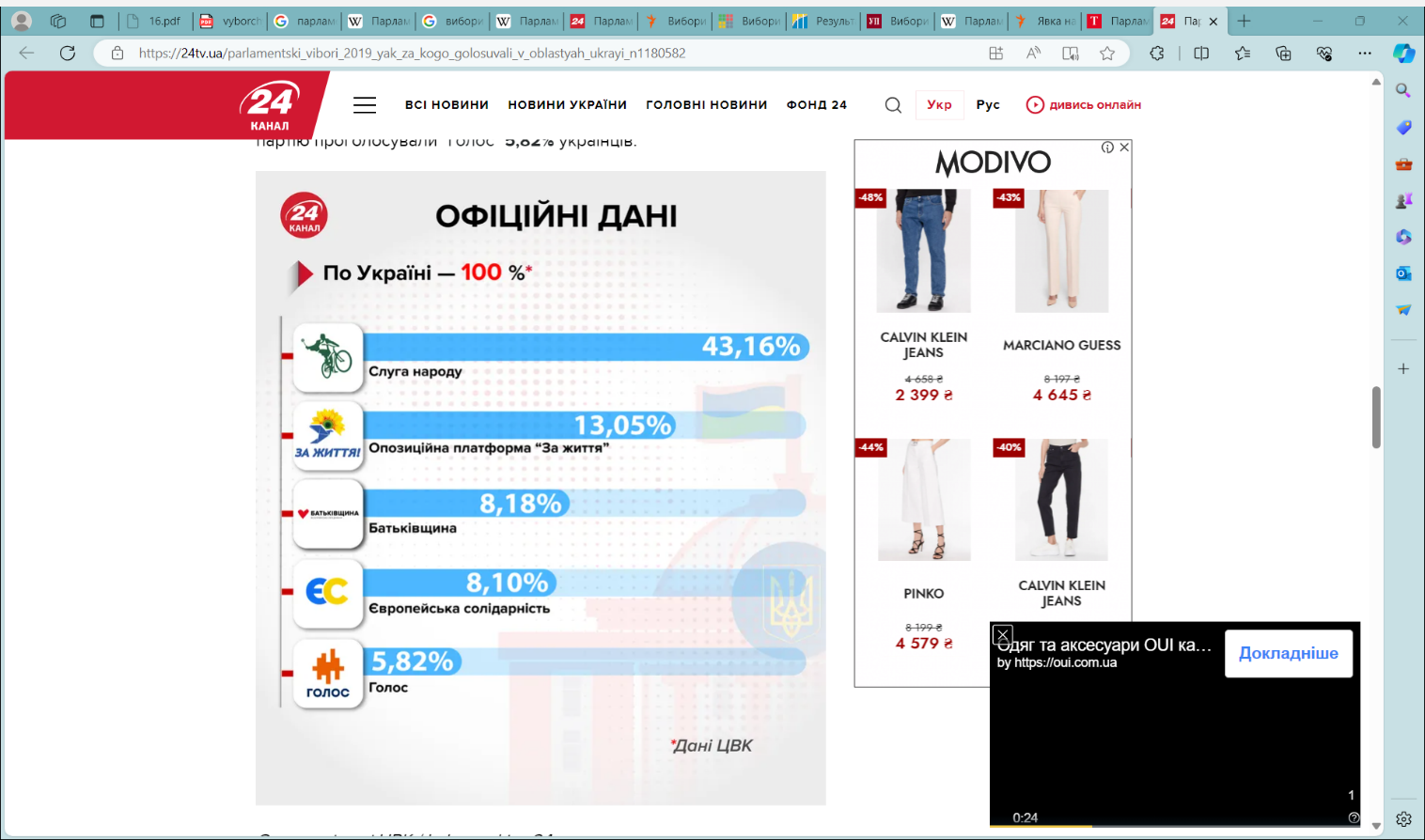    рис.3.6На вибір медійної стратегії партій значною мірою вплинула популярність тих чи інших типів засобів масової інформації. За результатами соціологічних досліджень найбільш популярним ЗМІ серед українців для отримання політичної інформації у 2019 році було телебачення (86%). Загальна довіра як до джерела інформації у телепрограм була найвищою і склала 46%. Інтернет-сайтам віддавали перевагу 34% користувачів з рівнем довіри у 19%. Та соціальні мережі ставали джерелом політичної інформації всього у 19%  виборців з рівнем довіри лише у 9%. Рейтинг решти типів ЗМІ (друковані, радіо тощо) був набагато нижчим. Результати, отримані різними аналітичними  платформами дещо відрізняються, але загальна тенденція є саме такою: спочатку телебачення, інтернет та соціальні мережі, потім з великим відривом решта ЗМІ [9, c.91-95].58Зростання популярності Інтернету та соціальних мереж є світовим трендом, але їх вплив на електоральний вибір у парламентських виборах в Україні 2019 року став досить помірним. Загальна кількість громадян, які не використовували Інтернет була 31,8%, а кількість користувачів Інтернету в Україні в той період – 68,2%. З них молодь до 30 років – 94%, у віковій групі 30–44 роки – 90%, 45–59 років – 69%, у віці 60 років і старше – 30%. Соціальними мережами не користувались 37,5% опитуваних [9, c.102]. Перемога зі значним відривом від конкурентів президентської партії «Слуга народу» відбулася у всіх областях України, крім трьох, де вона зайняла друге місце (рис.3.7). Це був абсолютно новий політичний проєкт, створений на базі маловідомої «Партії рішучих змін».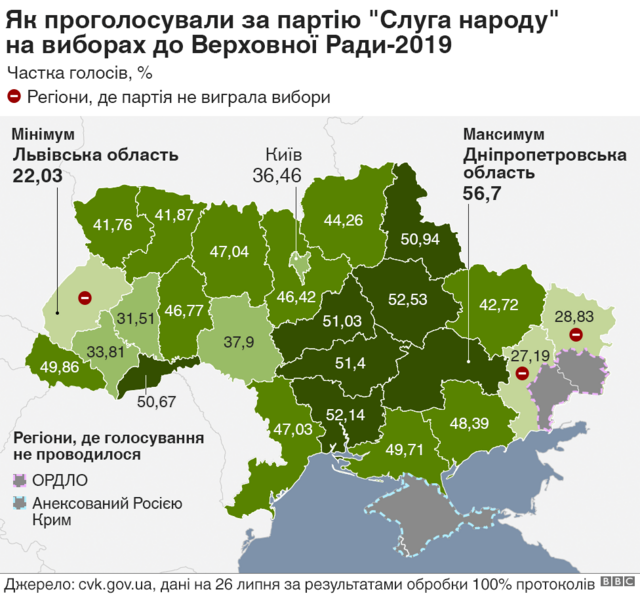 рис.3.7Розглядаючи медійні стратегії, які використовувала партія для своєї блискучої перемоги, важливо враховувати особливості українського електорату. Український виборець часто не орієнтується в деталях програм політичних сил. Він може не мати уявлення про основні напрями зовнішньої та внутрішньої політики в їх обіцянках. Тому привабливо подана особистість лідера партії, а також емоційне сприйняття, грають ключову роль у виборчому процесі. Також важливим аспектом є майже тотальна недовіра до «влади» та старих політичних партій, що спонукає виборців вірити новим політичним силам, які обіцяють зміни та відмінність від попередників [9, c.68]. Отже, на успіх партії безумовно 59вплинув той факт, що партія є президентською, незважаючи на те, що офіційним лідером партії був Дмитро Разумков (рис.3.8). А популярність Володимира Зеленського та його впевнена перемога на президентських виборах, стала сама по собі важливою частиною успіху виборчої кампанії партії. Для закріплення візуального образу політичної сили стилістика кампанії також витримана в зелених тонах президентської виборчої кампанії Зеленського.  рис.3.8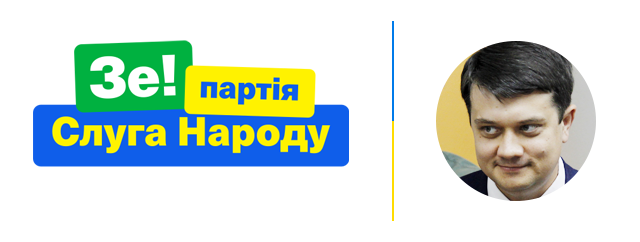 Ключове повідомлення та основні меседжі передвиборчої програми точно відповідали запитам більшості громадян у той період. Передвиборча агітація включала тези про потребу кардинальних змін; боротьбу з системою корупції, брехні та беззаконня; скасування недоторканості депутатів; втілення курсу президента Зеленського і перетворення України у вільну, незалежну, успішну Країну Мрій.  Слоган партії «Зробимо їх знову!»  влучно відповідав настроям виборців. Також вагомим аргументом був факт, що серед кандидатів в депутати від «Слуги народу» не було жодного нинішнього або колишнього депутата Верховної Ради. Таким чином, партія виконала запит суспільства на «нові обличчя» у владі [9, c.11]. З огляду на те, що цільову аудиторію партії складали переважно молодь та люди середньої вікової категорії з середнім достатком, основну виборчу агітацію політична сила зосередила в соціальних мережах. На телевізійних каналах активної агітації майже не було до початку липня 2019 р., але після зниження рейтингових позицій партії у зв’язку з «атакою клонів», у новинах почали з’являтися піар-повідомлення, а спікери партії стали частіше коментувати актуальні події. Неформальний лідер та «обличчя» партії президент України Володимир Зеленський безпосередньо не проводив агітацію  за «Слугу народу», 60але критикував інші політичні сили, найчастіше «Європейську солідарність» і ОПЗЖ, що опосередковано позитивно впливало на рейтинг його партії.Новим підходом стало перенесення фокусу політичної стратегії у розважальну площину. Завдяки цьому вдалося охопити мільйони користувачів в Facebook та Instagram, де партія була безумовним лідером. SMM-команда ефективно використала сучасні тренди, до яких користувачі звикли на сторінках блогерів − відеосатира, блоги та селфі. Політтехнологи зробили акцент «на всіх українців, які прагнуть змін». І такий розмитий портрет цільової аудиторії спрацював і дозволив, умовно кажучи,  перетворити «вподобайки» на місця у парламенті. Цікавий тренд: значну роль у «хештег-імперії» прихильників президентської партії посідають хештеги «Кварталу-95». Таким чином, відбулася міграція «розважальної» аудиторії в «електоральну».Отже, завдяки ретельно продуманій медійній стратегії партії вдалося подолати соціокультурне розшарування на проєвропейський патріотичний «Захід» і проросійський «Схід», зробивши акцент на протиставленні себе старим політичним елітам та різноманітті повідомлень для різних аудиторій, аналогічно до президентської кампанії самого Володимира Зеленського [1, с.70].Партія «Опозиційна платформа – За життя» (ОПЗЖ), яка сформувалася після розколу «Опозиційного блоку», найбільший успіх серед виборців мала на сході країни (рис.3.9). 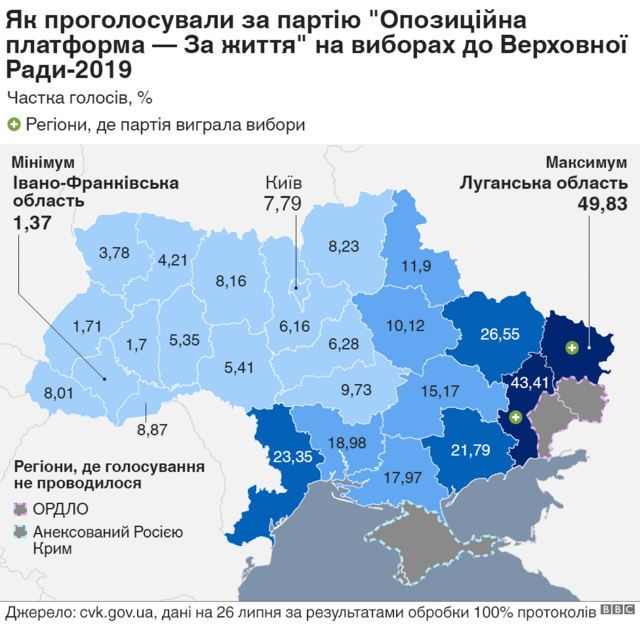                   рис. 3.9     61    Лідером партії, яка була на той момент найвпливовішою проросійською силою в українській політиці, був Юрій Бойко. Синьо-білі головні кольори, використані в стилістиці виборчої кампанії були всіма впізнаним брендом по символіці Партії Регіонів Віктора Януковича (рис. 3.10). 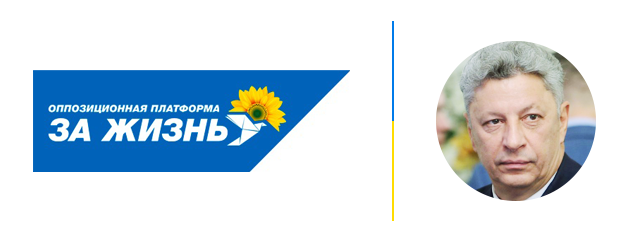                                        рис. 3.10З огляду на цільову аудиторію – виборці більш старшого віку (47% – пенсійного), гірше забезпечені, переважно Схід і Південь України [9, с.55] – передвиборчу агітацію партія зосередила на телебаченні, де в різноманітних програмах та ток-шоу розповсюджувались її популістські меседжі. А саме, обіцянки знизити тарифи, підвищити зарплати, надати особливий статус для російської мови та відновити мир в Україні. Слоган кампанії: «Об’єднані заради миру». В численних телевізійних ефірах та, в значно меншому ступені, в інших медійних каналах звучала критика не лише старої та нової влади, а й «Опозиційного блоку» із взаємним чорним піаром, фальшивими рейтингами та звинуваченнями у зв’язках із владою.В рамках нової медійної стратегії, перед парламентськими виборами партія колишнього президента «Блок Петра Порошенка» провела ребрендинг і стала називатись «Європейська Солідарність» (рис. 3.11). На додаток, було проведено масштабне кадрове оновлення, після якого багато найбільш одіозних представників оточення Петра Порошенка було виключено із списку.                         Рис. 3.11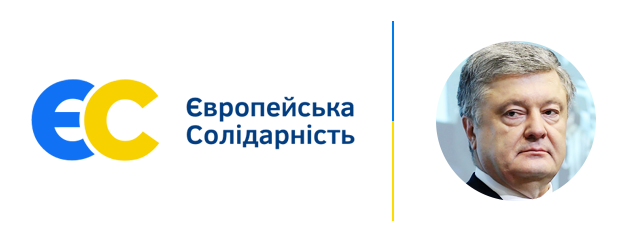 62Електорат «Європейської Солідарності» – це люди скоріше середнього віку, частіше з вищою освітою (47%), краще забезпечені; насамперед Галичина і Київ [1, с.55]. Слоган кампанії («Захистимо європейське майбутнє України!») та головні меседжі (майбутнє України – в ЄС і НАТО, боротьба з корупцією, нові робочі місця, підвищення пенсій та зарплат) широко транслювалися як через традиційні ЗМІ, так і через інтернет-платформи. Через низький рівень популярності лідера партії Петра Порошенка в друкованих ЗМІ та на білбордах «Європейської солідарності» частіше публікувались обличчя інших членів його команди. Незважаючи на активну виборчу кампанію, «Європейська солідарність» не змогла перемогти у жодній області (отриманий максимум голосів – 19,87% − лише у Львівській обл.) (рис. 3.12), але здобула перемогу в закордонному виборчому окрузі. 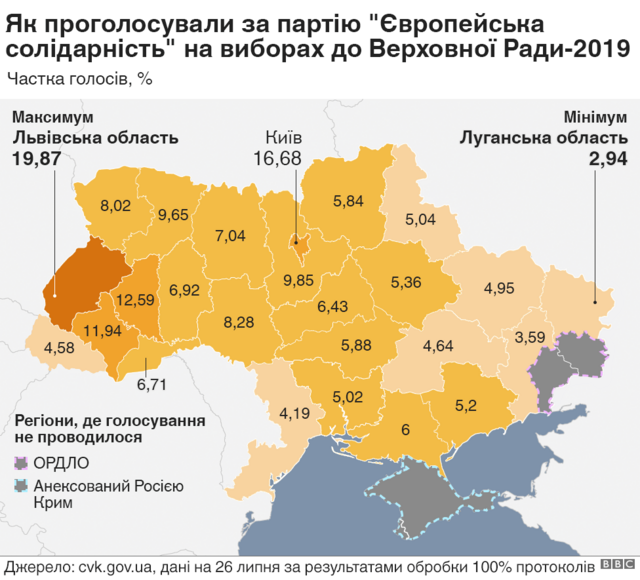              рис. 3.12Партія «Батьківщина» з незмінним лідером Юлією Тимошенко на політичній арені присутня вже більше двадцяти років (з 1999 р.) та навіть на сьогоднішній день має одну з найрозвиненіших мереж регіональних організацій в країні. Стилістика кампанії витримана в білому кольорі з акцентом на червоне серце (рис. 3.13) і є впізнаним брендом для виборців. Сама Юлія Тимошенко в агітаційних роликах своєї партії з’являється без звичної коси і в сніжно-білому вбранні.63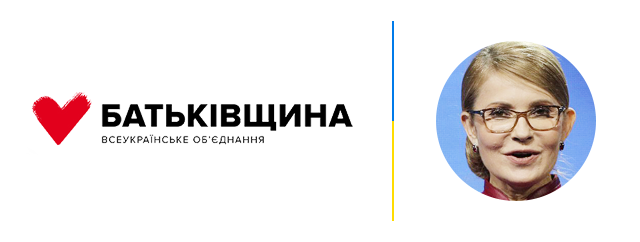                                     рис. 3.13Медійні стратегії партії були розроблені з огляду на те, що ядро електорату склали люди переважно старшого віку: у групі 50–59 і старше 60 років за цю партію готові були проголосувати 13% виборців, а серед наймолодших – лише 4,5%. Також серед потенційних виборців було багато жінок середнього та  старшого віку, дещо менш освічені і гірше забезпечені; більшість скоріше з Заходу і Центру України (рис. 3.14) [1, с.55].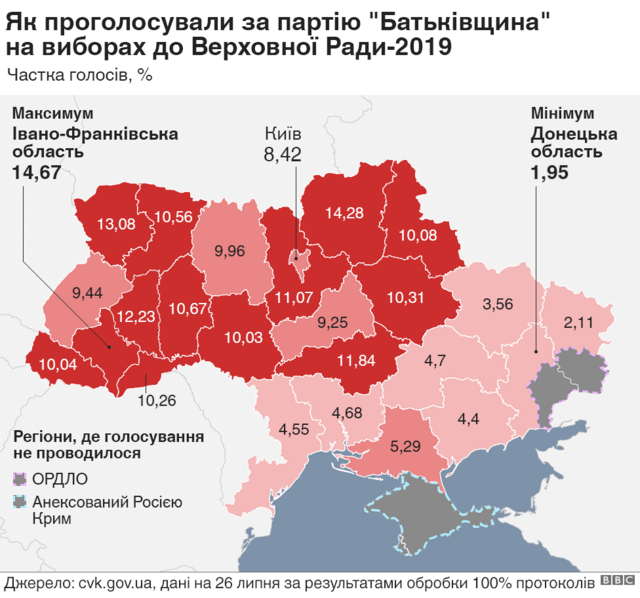                      рис. 3.14Політична реклама «Батьківщини» включала в себе, по-перше, різноманітні соціально-популістські гасла: «Наше майбутнє – в ЄС, наша безпека – в НАТО», «Через п’ять років середня зарплата в Україні зрівняється з польською», «Ціну на газ і комунальні тарифи знизимо вдвічі». По-друге, широко рекламувалась розроблена колективом експертів програма швидкого відродження країни «Новий курс». І по-третє, відповідаючи на запит суспільства на «нові обличчя» в політиці, у новинах і ток-шоу активно транслювалась ідея необхідності підсилити «нові обличчя» досвідченими політиками. Взагалі «нове», «старе» і «зміни» були головними словами передвиборного популізму 2019 року.  Слоган виборчої кампанії «Треба діяти!» підкреслював наміри партії 64одержати перемогу, а, в разі програшу все одно приймати участь в політичній роботі, допомагаючи переможцям. Повністю новоствореною партією напередодні передвиборчих перегонів стала партія «Голос», лідер якої – українській музикант Святослав Вакарчук (рис.3.15). 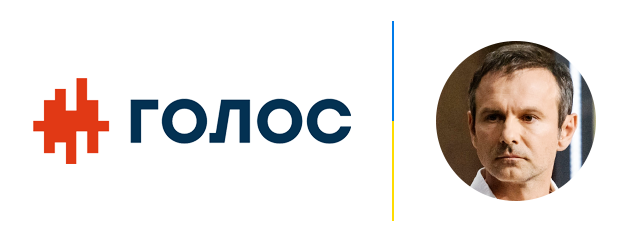                                                  рис. 3.15За даними опитувань партія «Голос» напередодні парламентських виборів мала приблизно однакову підтримку в усіх вікових групах виборців (6–8%), за винятком вікової категорії 60 і старше, де за цю партію готові були віддати свій голос лише 3,5% виборців [30]. Варто зазначити, що це єдина партія, агітаційні матеріали якої з’являлись у громадян молодше 18 років. Більшість виборців з вищою освітою та краще забезпечені; насамперед з регіону Галичина, беззаперечну перемогу партія отримала у Львівській області з результатом 23,09% (рис.3. 16) [1, с.55]. 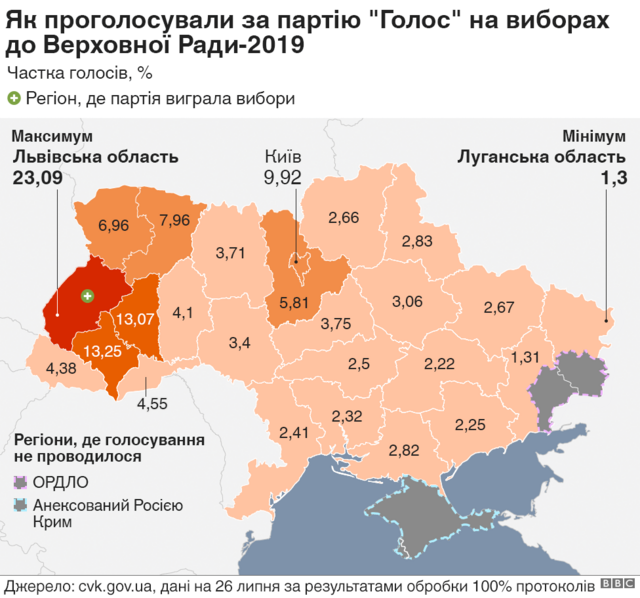                            рис. 3.16Зважаючи на повну відсутність регіональних структур та короткий термін виборчої кампанії, партія зробила ставку на нові елементи в медійній стратегії: широке використання соціальних мереж та безкоштовні великі концерти Святослава Вакарчука і його групи «Океан Ельзи» в обласних центрах країни 65безпосередньо після спілкування з виборцями. Своїм успіхом кампанія безумовно завдячує музичній популярності лідера партії Святослава Вакарчука, хоч сам він і заперечував, що його партія є лідерською та називав її ідеологію «людино-центризм» і виступав за європейську інтеграцію України. На кожній зустрічі з виборцями Святослав Вакарчук говорив про необхідність кардинальних змін політики і політиків в Україні і про готовність співпрацювати з Володимиром Зеленським та партією «Слуга народу». Слоган виборчої кампанії «Змінимо Раду – змінимо Україну» та головні меседжі відповідали запитам цільової аудиторії: «заснувати в Україні реальне правосуддя», «корупція означатиме в’язницю», «Ми станемо багатшими, але ілюзій у нас нема, олігархи не здадуться без бою», «В Україні з’являться культурні традиції, які зцементують націю», «Забезпечимо неминучість перемоги у війні за право України на самовизначення, наблизимо повернення Криму, курс на НАТО і ЄС».В рамках медійної стратегії, для телебачення створювались різноманітні позитивні сюжети про партію «Голос», які транслювались переважно в новинах телеканалів «Україна», ICTV та СТБ. Ці канали, а також «1+1», регулярно запрошували Святослава Вакарчука та його соратників на політичні дискусійні програми. Партія у своїй кампанії також використовувала розважальний контент, меми, ролики, але намагалися тримати баланс між серйозним та  більш легким форматом, щоб демонструвати компетентність та експертність своїх кандидатів. Цікавим є той факт, що партія «Голос» вклала найбільші кошти серед інших учасників у політичну рекламу в соціальній мережі Facebook, витративши понад 230 тисяч доларів на 470 рекламних записів. Та ще близько 50 тисяч доларів − зі сторінки їхнього лідера, Святослава Вакарчука [27].Дослідницький інтерес представляє популярність в Україні партій націоналістичного толку на прикладі ВО «Свобода». У парламентських виборах 21 липня 2019 року виборчий список ВО «Свобода», куди увійшли представники партій    «Національний корпус»,     «Правий сектор»,      «Конгрес українських 66націоналістів», ГО «Організація українських націоналістів», руху «ДІЯ» та УДА (керівник Дмитро Ярош), отримав всього 2,15 % голосів та опинився на 11 місці. Це свідчить про невелику популярність націоналістичних та радикальних політичних сил серед більшості населення України у той період. Хоч партія не подолала 5 % бар’єр, але отримала право на державне фінансування статутної діяльності. Лідер ВО «Свобода» − Олег Тягнибок, відомий та впізнаваний політик України ще з 90-х років. Стилістика кампанії витримана в національних жовто-блакитних кольорах (рис. 3.17)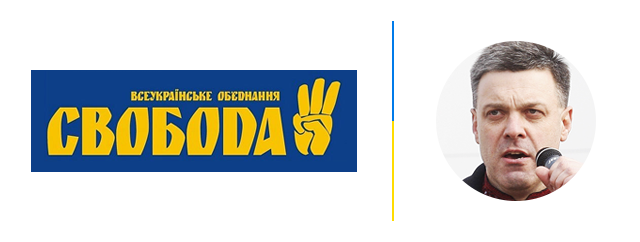                               рис. 3.17Медійні стратегії виборчої кампанії ВО «Свобода» в більшій мірі включали політичну агітацію на телебаченні, традиційне спілкування з виборцями та активну участь в акціях протесту під державними структурами. Так, 8 липня націоналісти пікетували Офіс президента, вимагаючи адекватної реакції на російську агресію. До цього вони зібралися біля Конституційного Суду, аби захистити закони про люстрацію та декомунізацію.Головні меседжі виборчої кампанії були більш радикальними і включали наміри зобов’язати всіх чиновників вживати на роботі українську мову, скасувати пенсійну реформу, заборонити торгівлю землею, розірвати стосунки з Росією, припинити діяльність бізнесу РФ в Україні, націоналізувати російські активи. Також у передвиборчій агітації звучало чимало соціально-популістських гасел: «Захистити здобутки Революції», «Позбавити громадянства всіх, хто зрадив Україну», «Повернемо Україну в українські руки», «Розвинути могутній середній клас, встановити справедливі тарифи».Слоган партії «Україна – понад усе!» є добре впізнаним брендом і відповідав запиту цільової аудиторії, а саме, виборцям переважно з західних регіонів України (як молодь, так і люди середньої та старшої вікової категорії). 67Протягом цієї короткої виборчої кампанії представники націоналістичних партій, об’єднаних під брендом «Свободи», регулярно приймали участь в різноманітних політичних програмах на телеканалах Медведчука та «Інтер». Ймовірною метою було розбити монополію партії Петра Порошенка «Європейська солідарність» на проукраїнську патріотичну риторику, пояснюючи участь в ефірах проросійських каналів тим, що «б’ють ворога його ж зброєю». Спробуємо розглянути медійні стратегії політичних партій України у парламентських виборах 2019 року з іншого ракурсу та більш загально. Слід зазначити, що загалом політична агітація в цій виборчій кампанії була досить помірною з двох головних причин: очікування рішення Конституційного Суду України щодо визнання конституційності указу Президента про розпуск парламенту і призначення позачергових виборів до Верховної Ради та значно обмежений термін виборчого процесу (58 днів замість 90, з яких безпосередньо на агітацію відводилось ще менше). За інтенсивністю та масштабністю політичної агітації виборчу кампанію умовно можна розділити на два етапи: з моменту оголошення президентом про розпуск парламенту до початку офіційної реєстрації в ЦВК (кінець травня – кінець червня 2019 р.) та після завершення процесу реєстрації кандидатів до початку виборів (кінець червня – друга половина липня 2019 р.). На першому етапі вже 11 політичних партій почали активну фазу агітаційної кампанії, в більшому ступені зосередившись на телебаченні і інтернет-ресурсах, в меншому – на особистих зустрічах з виборцями. Найбільш масштабними територіально були публічні кампанії партій «Європейська Солідарність» (агітація зафіксована в усіх регіонах України), «Українська стратегія Гройсмана» (зафіксовано в 21 області) і «ОПЗЖ» (зафіксовано в 17 областях). До інших політичних сил, які в менших масштабах, але теж вдавалися до різноманітних агітаційних медійних заходів у перший місяць кампанії (у тому числі до моменту офіційної реєстрації), належали партії ВО «Свобода», «Голос», 68Аграрна партія України, ВО «Батьківщина», Радикальна партія Олега Ляшка, Об'єднання «Самопоміч». Агітація інших партій мала епізодичний та локальний характер. Натомість ще три політичні партії − «Незалежність», Партія Зелених України і «Сила права» − майже не проводили системної агітаційної роботи [27].Другий місяць виборчої кампанії став більш насиченим подіями і конкурентною боротьбою, особливо на рівні одномандатних виборчих округів. Майже кожна партія вирушала в політичні гастролі різними населеними пунктами України, зустрічаючись зі своїм потенційним електоратом. Політичну агітацію загальнонаціонального масштабу (24 області й м. Київ) розгорнули п’ять політичних партій: «Європейська Солідарність», «Слуга народу», «Українська стратегія Гройсмана», «Батьківщина» і Радикальна партія Олега Ляшка. Партія «Голос» також була досить активною у всіх областях, окрім Луганської та Донецької.Партії, цільова аудиторія яких чітко поділена територіально («ОПЗЖ», «Свобода», «Опозиційний блок») проводили не менш інтенсивні, але регіонально акцентовані агітаційні заходи. Так, «ОПЗЖ» (так само як і «Опозиційний блок») сконцентрували зусилля на сході України. Тоді як «Свобода» не проявляла агітаційної активності у східних областях, але проводила дуже активну передвиборчу роботу в пріоритетних для себе регіонах (західних областях України). Решта суб’єктів виборчого процесу («Самопоміч», «Громадянська позиція», «Сила і Честь», «Аграрна партія України», «Рух Нових Сил Михайла Саакашвілі» і «Сила Людей») також сконцентрувались лише на кількох регіонах [27].Всі активні політичні сили в рамках медійної стратегії традиційно використовували друковані засоби. В агітаційних наметах можна було отримати листівки, газети й іншу атрибутику партій. Слогани та ключові повідомлення партії розміщували на білбордах і в друкованих ЗМІ.В рамках медійної стратегії для політичної агітації масово використовувались концерти та розважальні шоу як в мажоритарних округах, так 69і на загальнодержавному рівні. Зокрема, з метою агітації за «Аграрну партію України» проводили спільні концерти Михайло Поплавський та Олег Винник. Святослав Вакарчук (партія «Голос») проводив безкоштовні концерти у всіх обласних центрах країни, під час яких виступали кандидати в одномандатних округах від партії «Голос» та демонструвалася символіка і назва політичної партії. Також у 19 проведених фестивалях «Квартал фест» брали участь кандидати в народні депутати України, що балотувались від політичної партії «Слуга Народу». «Музичну агітацію» у своїх медійних стратегіях використовували також партія «Українська стратегія Гройсмана» (виступав гурт ТІК), партія «Довіряй ділам» (виступали Макс Барських та Ірина Білик).  Протягом усієї виборчої кампанії спостерігачами були неодноразово виявлені випадки використання результатів соціологічних опитувань, які часто містили суперечливі дані. Прикладом маніпуляції та спроби вплинути на рішення виборців може слугувати смс-розсилка жителям західної України з метою ослабити позиції партії «Голос» на користь Партії «Європейська Солідарність». В повідомленнях зазначалось, що «Голос» підтримують лише 4,6% виборців і партія не проходить до парламенту. Зрештою, «Голос» у Львівській області отримав 23,09% голосів, а «ЄС» − 19,87%.Як ще один елемент політичного піару партії залучали до агітації відомих медійних персон. Партію «Голос» підтримали Ігор Кондратюк, співачка Христина Соловій, письменник Сергій Жадан, шоумен Сергій Притула. Лідер «Аграрної партії» Михайло Поплавський та співак Олег Винник їздили разом в  агітаційні тури та виступали на телевізійних ефірах. Найбільший ефект від цього був у соцмережах, де користувачі публікували меми на тему такого несподіваного поєднання. «Аграрна партія» набрала лише 0,51%. Цей метод також використала партія «Сила та честь», агітацію за яку усіма доступними способами проводив Дмитро Гордон. У медійній стратегії «Партії Шарія» активно використовувались інтернет-ресурси, переважноYouTube канал, також прихильники влаштовували мітинги 70та приходили на зустрічі з представниками інших партій, де вели себе агресивно та провокуюче. Лідер партії Анатолій Шарій особисто не приходив на телевізійні ефіри і не зустрічався з виборцями, на телебаченні його згадували тільки в негативному плані. Стратегія базувалася на популістських маніпулятивних заявах і показовій опозиційності до колишньої влади. Як результат, такі дії мали певний результат − 2,23% голосів всіх виборців.Соціальні мережі, як невід'ємна складова медійної стратегії, були використані всіма ключовими політичними партіями під час виборчих змагань 2019 року.  Це, серед іншого, стало причиною зростання обсягів брудної агітації та фейкових новин, пов’язаних із виборами.  Найбільш популярні на той час в Україні соцмережі: Facebook та Instagram, за цільовою аудиторією і наповненням дуже відмінні одна від одної. В Instagram повністю домінує президентська партія «Слуга народу» (від 82% до 95% всіх унікальних Instagram-постів), тоді як «Європейську солідарність», що посідає друге місце, згадують лише у 7% до 10% постів про вибори (рис. 3.18). 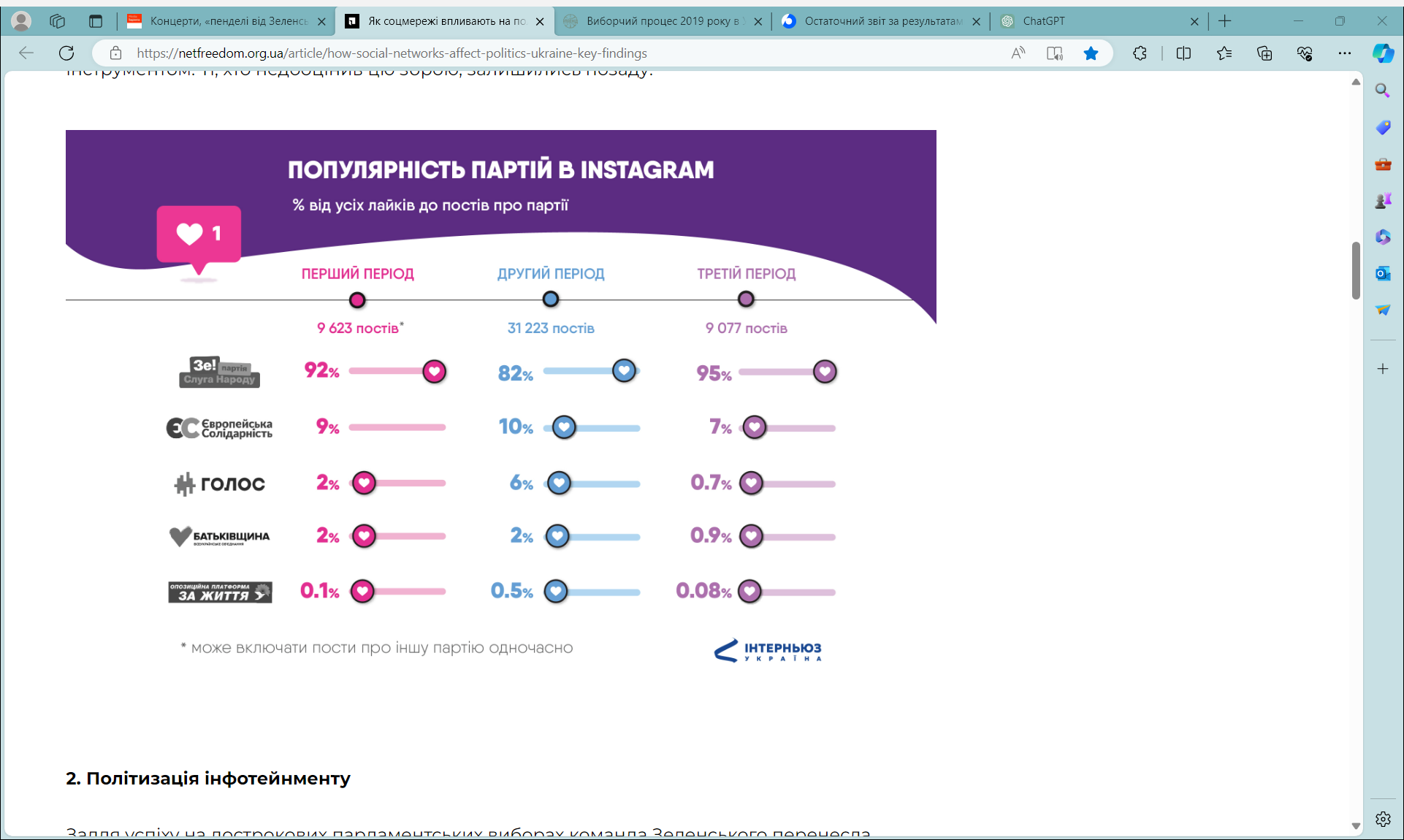    рис.3.18Соціальна мережа Facebook відзначилась тим, що створила власну «Бібліотеку політичної реклами Facebook», головна мета якої є підвищення прозорості та підзвітності розміщення реклами та запобігання іноземному втручанню у вибори в різних країнах світу. Агітацію на своїх сторінках у мережі проводили   всі   політичні   партії та кандидати. Кількість  опублікованих ними 71рекламних дописів зростала з наближенням дня виборів, а 72% публікацій були опубліковані у липні [27].   Незважаючи на юридичні обмеження щодо агітації перед виборами та в день виборів, активність у розміщенні політичної реклами на Facebook виявилася значною: протягом 20 та 21 липня було опубліковано 821 оголошення. Деякі політичні сили, зокрема «Слуга народу», ігноруючи законодавчі заборони, здійснили публікацію 158 рекламних матеріалів у дні виборчої тиші, у «Партії Шарія» виявлено 8 подібних випадків.Фінансові вкладення у політичну рекламу на Facebook у період з 24 травня 2019 року по 22 липня 2019 року перевищили позначку у 1 мільйон 800 тисяч доларів США, що свідчить про важливість, яку політичні сили приділяли цьому каналу зв’язку. Дані аналізу від Бібліотеки реклами вказують на активність у споживанні політичної реклами у цій мережі, особливо в місті Києві (14,5%), Львівській області (9,28%) та Дніпропетровській області (7,61%). У той же час, мешканці Луганської (0,71%) та Херсонської (1,78%) областей проявляли менший інтерес до політичної реклами на цій платформі [27].Набирала популярність серед політичних сил і нова мережа Телеграм. Особливо активно її використовували такі партії, як «Слуга народу», «Голос», «Українська стратегія» та «Європейська солідарність». В Телеграмі публікувались короткі підсумки зустрічей з виборцями, ключові положення програм, проводились опитування та спростовувались фейки від конкурентів, були створені навіть стікери з обличчями лідерів партій та відомих медійних персон.Однією з нових та ефективних стратегій у виборчій кампанії став популярний тренд на публікацію нешаблонних відео у соціальних мережах. З огляду на запит на «нові обличчя», традиційні банальні обіцянки на фоні соняшників чи національних символів могли тільки знизити рейтинг кандидатів. Тому створювались рекламні відео-ролики, які демонстрували оригінальні концепції. Наприклад, відомий ролик партії «Громадянська позиція», де виборці 72побачили Анатолія Гриценка, що допомагає виграти герою, який дуже схожий на Володимира Зеленського, партію у шахи проти героя, який дуже нагадує Володимира Путіна. На YouTube-каналі «Слуга народу» регулярно з’являлися відеоматеріали, які зрозуміло пояснювали політичні аспекти. Окремо, на каналі «Квартал 95» під брендом серіалу «Слуга народу» випускали агітаційні ролики з художнім підходом. Один з таких відеороликів порівнював політичну ситуацію в країні з цирком, який потребує нової програми (рис.3.19).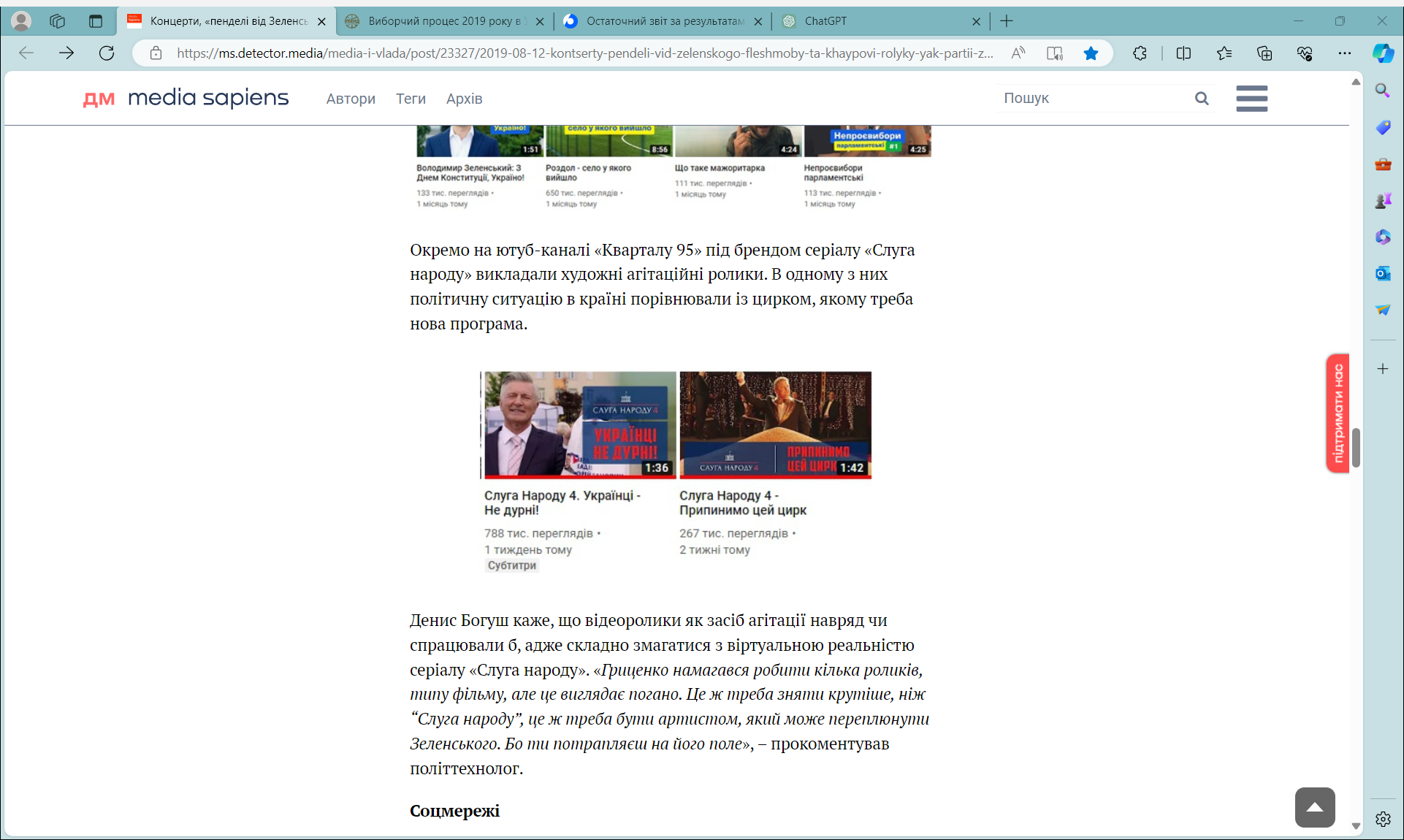 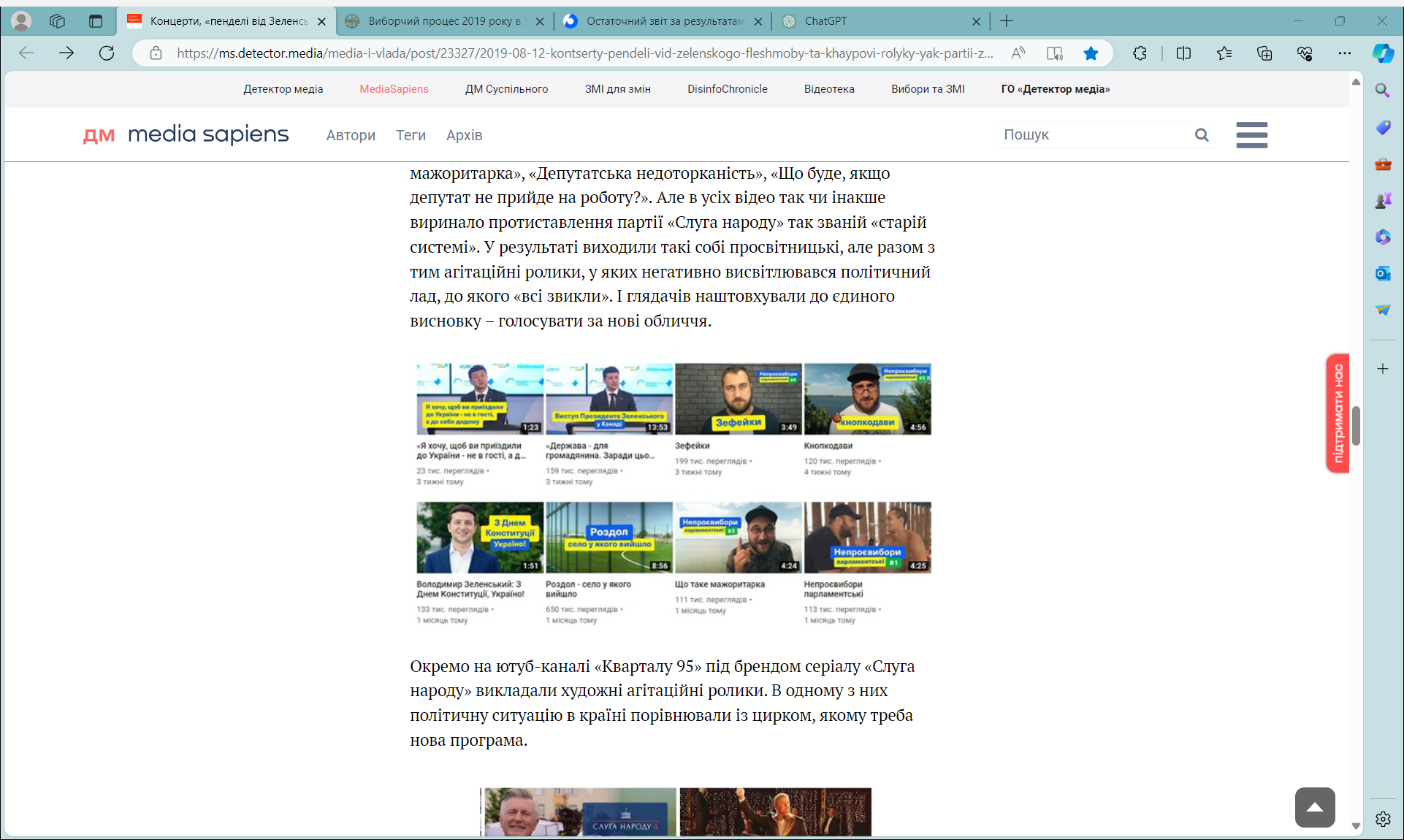 рис.3.19Отже, досвід виборчих кампаній демонструє, що вирішальним є правильний вибір аудиторії та направлення на неї цільових повідомлень, що відповідають її потребам. Аналіз цільової аудиторії, її інтересів, поглядів та потреб дозволяє розраховувати на максимальну ефективність рекламної кампанії та забезпечити велику кількість взаємодій з аудиторією, зокрема лайки, коментарі та репости в соціальних мережах. Крім того, вирішальним є також здатність кандидата чи партії ефективно презентувати свої ідеї через рекламні повідомлення, які здатні захопити увагу аудиторії та спонукати до дії. Цей підхід дозволяє створити активне співпрацю з виборцями та збільшити їхню готовність підтримати політичну кампанію. Така стратегія робить політика впізнаваним в мережі, і часто «вподобайки» перетворюються на голоси. За слушним визначенням Л. Іванова, «політика нині здійснюється в PR-агентствах, в телестудіях і на концертних майданчиках. Власне, управління та політика наприкінці ХХ ст. розійшлися так само, як розійшлися виробництво і економіка. Наслідком цього стає зміна характеру політичного режиму – масової демократії» [4].73У підсумку, медійні стратегії, використані під час парламентських виборів 2019 року в Україні, відобразили багатовимірність політичної сцени та різноманіття комунікаційних підходів. Шляхом поєднання традиційних та новаторських методів, політичні сили демонстрували свою готовність до висококонкурентного середовища в інформаційній епохи. Проте, у світлі надалі удосконаленого виборчого процесу, важливим залишається постійний контроль та регулювання медійних практик для забезпечення прозорості, рівних умов та довіри громадян до демократичних інститутів. Тільки таким чином можна буде підвищити якість політичної дискусії та зміцнити демократичні цінності в Україні.3.3. Перспективи та напрямки вдосконалення медійних стратегій у виборчому політичному процесіПротягом останніх десятиліть спостерігається помітне зростання зацікавленості у використанні передових технологій у різних сферах суспільства, включаючи й політику. Один із найбільш обговорюваних та перспективних напрямків у цьому контексті −  впровадження штучного інтелекту (ШІ) у медійні стратегії виборчого політичного процесу. Застосування штучного інтелекту у медійних стратегіях дозволяє реалізувати персоналізацію комунікації з виборцями, аналізувати гігантські масиви даних та прогнозувати тенденції голосування.Поняття «штучний інтелект» (англ. Аrtіfiсіаl Intelligence − АІ) включає в себе широкий спектр технологій, методів і підходів, спрямованих на створення систем, що можуть виявляти імітацію розумової активності людини. ШІ стає важливим елементом медійних стратегій у виборчих кампаніях. Політичні кандидати та їх команди активно використовують сучасні технології для залучення виборців. Збір та аналіз великих обсягів даних про виборців дозволяє отримати конкурентну перевагу, враховуючи їхні інтереси та погляди. Історично вперше визначення поняття «штучний інтелект»  запропонував Дж. Маккарті у 741956 році в межах роботи Дартмутської конференції, а саме: штучний інтелект – це наука й техніка створення інтелектуальних машин, особливо інтелектуальних комп’ютерних програм [21, с. 92].Відповідно до Концепції розвитку штучного інтелекту в Україні, схваленій Розпорядженням Кабінету Міністрів України від 2 грудня 2020 року № 1556-р, штучний інтелект – це організована сукупність інформаційних технологій, із застосуванням якої можливо виконувати складні комплексні завдання шляхом використання системи наукових методів досліджень і алгоритмів обробки інформації, отриманої або самостійно створеної під час роботи, а також створювати та використовувати власні бази знань, моделі прийняття рішень, алгоритми роботи з інформацією та визначати способи досягнення поставлених завдань; галузь штучного інтелекту – напрям діяльності у сфері інформаційних технологій, який забезпечує створення, упровадження та використання технологій штучного інтелекту [43].В останні роки штучний інтелект став значущим та впливовим фактором в різних сферах людського життя, включаючи політичні процеси та виборчі кампанії. Застосування штучного інтелекту під час виборів може мати різні наслідки для виборчого права громадян, включаючи і позитивні, і негативні аспекти.Одним з найбільш перспективних напрямів використання ШІ у виборчих кампаніях є автоматизація аналізу виборчих даних та прогнозування політичних настроїв. Завдяки цій технології, з’явилась можливість швидко та якісно збирати та обробляти великі обсяги даних, що стосуються виборчих процесів, політичних думок та настроїв громадян. Автоматизований аналіз виборчих даних використовує алгоритми машинного навчання та статистичні методи, щоб отримати всі важливі параметри політичного ландшафту.Прогнозування політичних настроїв є корисним інструментом у виборчій боротьбі. Аналіз даних про поведінку та думки громадян дає змогу політичним силам отримувати інформацію про ключові питання, які цікавлять виборців, та 75пристосовувати свої стратегії відповідно до поточних настроїв громадян. Використання ШІ відкриває можливості для виявлення складних зв’язків між різними факторами, такими як активність у соціальних медіа, медійна кількість новин та публічні заяви політичних діячів, що дозволяє передбачати можливі політичні настрої громадян. Ще одним важливим аспектом використання штучного інтелекту в виборчих кампаніях є автоматизована генерація виборчої реклами та розповсюдження політичних повідомлень через соціальні мережі. Ці технології стають важливим інструментом для політичних партій та кандидатів у спілкуванні з аудиторією, оскільки вони дозволяють налаштовувати повідомлення на основі зібраних даних та характеристик цільової аудиторії. Завдяки алгоритмам машинного навчання, які аналізують дані про інтереси та характеристики користувачів соціальних мереж, можливо ефективно створювати та розсилати персоналізовану рекламу. Це означає, що кожен електоральний сегмент отримує повідомлення, яке найбільше відповідає його інтересам та переконанням, що підвищує ефективність комунікації. Новітні технології значно полегшують проведення виборчих кампаній, забезпечуючи більш точний аналіз виборчих даних та покращуючи ефективність політичної комунікації [3, с. 19–20]. Виникнення та розвиток генеративних мовних моделей, які базуються на штучному інтелекті і нейромережах, наприклад ChatGPT,  значно змінює різні аспекти нашого життя. Політика, звичайно, не є винятком, особливо щодо передвиборчих кампаній. Якщо раніше використання  штучного інтелекту в цій сфері було незначним, то сьогодні ми спостерігаємо його активне використання у політичних процесах.  Використання ШІ для точного налаштування політичної реклами та спрямування політичних повідомлень полягає у застосуванні алгоритмів аналізу даних користувачів соцмереж. Прикладом цього є стратегія, використана Дональдом Трампом, яка базувалася на розробках компанії Cambridge Analytica. 76Цей підхід став важливим елементом політичних комунікацій, однак породив етичні та конфіденційні питання щодо використання особистих даних користувачів та можливості маніпулювання виборчим процесом.Начало формыПолітологи прогнозують, що ШІ та нейромережі значно вплинуть на хід виборів у США і в 2024 році, відкриваючи перед кандидатами широкий спектр можливостей − предиктивну аналітику, автоматизовану комунікацію з виборцями та персоналізовану рекламу. Окрім цього, у майбутньому можна очікувати нових, до цього часу непередбачених застосувань ШІ, що змінить динаміку виборчих кампаній. [51, с. 41].Коли дослідники говорять про негативні наслідки використання ШІ, мається на увазі не стільки створення нових загроз, скільки підсилення вже існуючих проблем, таких як маніпуляція інформацією, фейки та відкрита дезінформація. Раніше для створення подібного контенту вимагалося значне залучення людських ресурсів. Фахівці повинні були вигадувати фейки, оформляти їх у повідомлення для конкретних цільових груп, створювати фото чи відео, які могли б служити доказами. Тепер, завдяки штучному інтелекту, такий контент може створювати одна людина.Ще однією серйозною загрозою для виборів є поширення Deepfake, коли за допомогою алгоритмів машинного навчання створюють неправдиві відео або аудіозаписи. Голова комітету з розвідки Сенату США, Марк Ворнер, визначив фінансові ринки та вибори 2024 року як особливо вразливі до маніпуляцій із застосуванням штучного інтелекту. Він наголосив, що це сфери, де використання ШІ може мати негайний руйнівний ефект. Ворнер вважає, що Сполучені Штати особливо вразливі перед китайськими технологіями. Зафіксованим прикладом використання технології Deepfake під час виборів є подія в Словаччині, де за два дні до голосування в мережі Facebook з’явився аудіозапис, в якому обговорювалася можливість фальсифікації виборів, зокрема через покупку голосів маргіналізованої ромської меншини. Словацькі виборці впізнали голоси лідера партії «Прогресивна Словаччина» Міхала Шимечки та Моніки Тодової з 77газети Denník N. Хоча обидві сторони заявили, що аудіозапис є фейком, його публікація викликала значний резонанс, оскільки вона сталася під час 48-годинної тиші в ЗМІ та політиці. Це ускладнило спростування поста, а пізніше виявилося, що аудіозапис створено за допомогою нейронної мережі. В результаті партія «Прогресивна Словаччина» поступилася на виборах на користь проросійської партії SMER-SD [39].Найбільша проблема полягає в тому, що створення зображень та відео ШІ відбувається значно швидше, ніж спеціалісти можуть встигнути їх перевірити та спростувати. Ця нерівність є однією з ключових загроз майбутніх виборів. Для зменшення ризиків широкого використання ШІ пропонується система трьох-рівневого захисту.На першому рівні – це відповідальність розробників ШІ. Великі технологічні компанії (OpenAI, Alphabet, Meta) зобов’язались помічати «водяним знаком» контент, створений ШІ. Це обіцянка входить в рамки ініціативи з регулювання нейромереж.Другий рівень – це модерація соціальних мереж. Платформи, такі як X, Facebook, TikTok та YouTube, мають свою власну політику в цьому питанні, і їх правила переглядаються для боротьби з дезінформацією. Третій рівень – особиста обережність користувачів. Розрізнити створені ШІ тексти чи аудіо від оригіналів складно. Навіть автоматичні інструменти перевірки текстів, створених ШІ, не завжди дають точний результат. Наприклад, класифікатор OpenAI, навчений розрізняти тексти, демонстрував низьку точність і був закритий для загального використання [39].Слід відзначити, що пропонується встановлювати додаткові правила та рекомендації, специфічні для політичних кампаній. Наприклад, позначення реклами як політичної, інформація про джерело фінансування рекламного матеріалу, обмеження використання певних технологій для персоналізованої реклами, таких як мікротаргетинг або психологічні профілі. Це сприяє забезпеченню прозорості та підвищенню довіри до політичних кампаній.78Важливим аспектом є необхідність активно проводити інформаційні кампанії та освітні програми, спрямовані на підвищення свідомості громадян щодо використання штучного інтелекту під час виборів. Виборці мають розуміти потенційні загрози, пов’язані з маніпуляцією та фальсифікацією інформації, а також мати навички критичного мислення та оцінки джерел інформації.Проблеми, пов’язані з використанням штучного інтелекту під час виборів, мають глобальний характер. Тому необхідно підтримувати міжнародне співробітництво та обмін найкращими практиками між країнами. Це може включати обговорення та розробку міжнародних стандартів, засобів взаємного контролю та спільного реагування на загрози [3, с. 20–21].Нещодавно в США був представлений інноваційний проект для виборчої президентської кампанії, де використовується ШІ. Імовірні кандидати на посаду президента США були відтворені у вигляді цифрових аватарів за допомогою ШІ на платформі під назвою Chat2024. Для більш точної відповідності реальним кандидатам, були використані великі обсягах даних з різних джерел, таких як відеозаписи виступів, цитати в медіа тощо (рис. 3.20). Користувачі можуть взаємодіяти з цифровими аватарами, ставлячи їм запитання та навіть організовуючи міні-дебати між ними. Рис. 3.20 Chat2024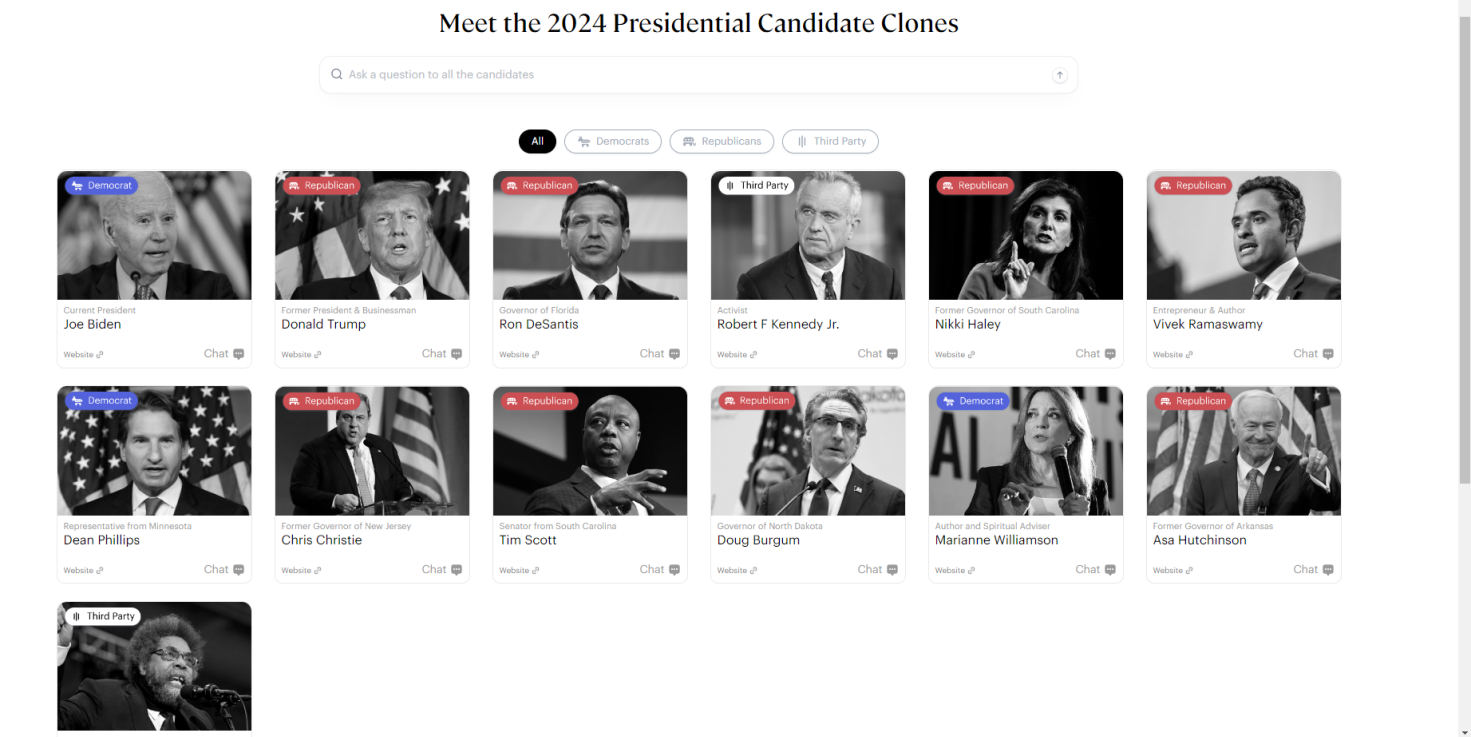 Поки що не надано докладної інформації про технології, використані в цьому проекті. Оцінка того, наскільки точно ці цифрові втілення відтворюють реальних кандидатів та їхню поведінку в складних ситуаціях, буде можлива лише з часом. Однак вже зараз можна вважати цей проект значним кроком у використанні ШІ в виборчому процесі [3, с. 22].79Для вдосконалення медійних стратегій у виборчому політичному процесі рекомендується проведення досліджень з визначення оптимальних моделей інтеграції штучного інтелекту, а також розробка відповідних правових та етичних нормативів для забезпечення безпеки, прозорості та ефективності виборчого процесу. Такі заходи допоможуть створити основу для сучасної та інноваційної системи політичної комунікації, яка враховує потреби та інтереси сучасного суспільства.Таким чином, використання штучного інтелекту під час виборів може призвести до поліпшення політичних процесів, але також породжує певні загрози для виборчих прав громадян. Для подолання цих ризиків важливо забезпечити прозорість алгоритмів, встановити ефективне регулювання політичної реклами, зміцнити захист виборчих систем, проводити освітні кампанії серед громадян та сприяти міжнародному співробітництву. Розробка ефективного правового каркасу для контролю за використанням штучного інтелекту на виборах є важливим етапом у забезпеченні справедливих, прозорих та демократичних виборів.80ВИСНОВКИУ сучасному світі, політика і медіа нероздільно пов'язані, і взаємодія між ними стає все більш визначальною для політичного процесу. Медійні стратегії політичних партій стали ключовим елементом виборчих кампаній і впливають на сприйняття громадськістю політичної інформації, формування політичних уподобань та, в кінцевому підсумку, на виборчі результати.Дослідження підтвердило, що медійні стратегії, які використовують політичні партії під час виборчих кампаній, мають суттєвий вплив на кінцеві результати виборів. Зокрема, ефективні стратегії звертання до виборців через медіа, використання різних медійних каналів та акцент на ключових питаннях сприяють досягненню більшого успіху на виборах. Важливими факторами успішної медійної стратегії є правильне визначення цільової аудиторії, створення якісного та привабливого контенту, активна взаємодія з виборцями, постійний моніторинг та аналіз результатів та використання реклами та цільового маркетингу. Всі ці аспекти взаємодіють між собою та вимагають постійного вдосконалення та адаптації до змін у медіа-ландшафті. Ефективність медійних стратегій політичних партій у сучасних виборчих кампаніях досягається балансом між стратегією, креативністю та взаємодією з виборцями. Це ключовий елемент політичних кампаній, і його вдосконалення та аналіз є необхідними для досягнення бажаних результатів на виборах.ЗМІ є важливим інструментом у формуванні політичної свідомості, але їхній вплив варто сприймати з урахуванням необхідності критичного мислення та усвідомлення можливої вибірковості та викривлення інформації, яка доноситься до громадськості через ці канали. ЗМІ, у своїй ролі фільтра інформації, визначають обговорювані теми та пріоритети громадськості, впливаючи на увагу, яку вони приділяють певним аспектам або особам.81Соціальні мережі відіграють важливу роль у впливі на громадську думку. Вони стали не лише інструментами спілкування, а й змінили динаміку та спрямованість політичних процесів, перетворившись на спосіб, завдяки якому суспільство сприймає політичні події та реагує на них.Зв’язок політичних партій з громадськістю через засоби масової інформації відіграє ключову роль у формуванні виборчої поведінки та створенні іміджу. Телебачення, преса та соціальні мережі є важливими платформами, які використовуються для цього. Телебачення, зокрема телевізійні дебати, є традиційним та впливовим засобом, що дозволяє кандидатам представити свої погляди та ідеї широкій аудиторії. Преса, у той же час, надає можливість глибшого аналізу політичних позицій та програм партій. Останнім часом соціальні мережі стали значущим інструментом у політичній комунікації, оскільки вони надають можливість прямого контакту з виборцями, мікро-таргетингу та поширення інформації.Політичні партії повинні бути готові до постійних змін та інновацій у своїх медійних стратегіях. Адаптація до нових технологій, розуміння змін у поведінці медіа-аудиторій та використання аналітичних даних для корекції своїх підходів є критично важливими для успіху в сучасних умовах.Таким чином, медійні стратегії політичних партій мають вирішальне значення для формування громадської думки, активності громадян у політичних процесах та розвитку демократії. Однак, важливо підкреслити потребу в об’єктивності, етичності та відповідальності у використанні політичних комунікацій. Враховуючи швидкий розвиток медіа-ландшафту та зростаючий вплив цифрових технологій, політичні партії повинні постійно вдосконалювати свої стратегії для ефективного залучення та інформування виборців, забезпечуючи при цьому прозорість та довіру до політичного процесу.82СПИСОК ВИКОРИСТАНИХ ДЖЕРЕЛАналітичний Центр Разумкова, Україна після виборів: суспільні очікування, політичні пріоритети, перспективи розвитку, Київ, 2019. с.137 Арабаджиєв Д. Ю., Сергієнко, Т. І. Політична маніпуляція та інформаційно-психологічна безпека в політичних відносинах. Політикус: науковий журнал. 2020. №2. С. 36–44 Асірян С. Р. Використання штучного інтелекту під час виборів, практика, загрози виборчому праву громадян та шляхи подолання. Науковий вісник Ужгородського Національного Університету. Сер.: Право. 2023. Вип. 77. Ч. 2. С. 17–22.  Бахметьєв А.Є. Особливості використання політичних технологій на президентських та парламентських виборах 2019 р. Науковий журнал «Політикус», випуск 6,  2021. С. 7-12.  Бебик В. М. Менеджмент виборчої кампанії: ресурси, технології, маркетинг : навч. метод.посіб. Київ : МАУП, 2019. 214 с. Бебик В. Політичний менеджмент суб’єктів соціально політичного маркетингу // Політичний менеджмент. 2021. №6. С. 3–11. Бондар А. Соціальні мережі як інструмент формування внутрішнього і зовнішнього бренду території // Політичний менеджмент. 2022. №1. С. 82-87.Бурау Н.І., Антонюк В.С., Півторак Д.О. Методологія наукових досліджень у галузі: практикум: навч. посіб. для студ. спеціальності 151 «Автоматизація та комп’ютерно-інтегровані технології» / КПІ ім. Ігоря Сікорського, 2021, 58 с.  Виборчий процес 2019 року в Україні у світлі суспільних очікувань / за ред. О. М. Майбороди. Київ: Інститут політичних і етнонаціональних досліджень ім. І. Ф. Кураса НАН України, 2019. 232 с.   Городок М.Д. Політична Абетка. Засоби масової інформації і політика © 2016 р Міжнародний республіканський інститут, 48с.83 Городок М.Д., Карташов А.В., Романенко В.О., Стасюк В.Ю. Перемога на виборах: технології, кампанії, принципи. Практ.посіб., Київ, 2016, 264 с. Грищенко О. Ф., Нєшева А. Д. Соціальний медіа маркетинг як інструмент просування продукту підприємства // Маркетинг і менеджмент інновацій. 2018. №4. С. 86-98.Демченко Д.С. Трансформація політичної комунікації як підгрунтя демократичних виборів (світовий досвід та українські реалії), Вчені записки ТНУ імені В. І. Вернадського. Серія: Філологія. Журналістика, Том 34 (73) № 1 Ч. 2 2023, C.294-301. URL: https://doi.org/10.32782/2710-4656/2023.1.2/46   Зацерковний В. І. Методологія наукових досліджень : навч. посіб. / В. І. Зацерковний, І. В. Тішаєв, В. К. Демидов. – Ніжин : НДУ ім. М. Гоголя, 2017. – 236 с. Золотухін Є. Політичний маркетинг: багатозначність поняття. Політичний менеджмент. 2007. № 5. С. 13–23. Кедик В. Інтернет як інструмент політичної комунікації в Україні. URL:https://www.pravda.com.ua/columns/2021/02/12/5901058/  Кіслов Д. В. Інформаційний лобізм як вид державних маркетингових комунікацій // Економіка та держава. 2017. №4. C. 125–127. Климкова І.І., Остапенко М.А. Вибори і виборчі системи : навч. посіб. для студ. вищ. навч. закл. / І. І. Климкова, М. А. Остапенко. — К. : ДП «Видавничий дім «Персонал», 2011,  160 с.  Коваль М. І. Особливості фінансового та інформаційно-аналітичного забезпечення участі засобів масової інформації у виборчому процесі: проблеми вдосконалення виборчого законодавства. Роль і місце засобів масової інформації у виборчому процесі: Зб. матеріалів міжнар. наук.- практ. конф. (доповіді, виступи, рекомендації). К., 2000. C. 98-102.84Ковальчук О.Б. Інформаційно-аналітичне забезпечення виборчого процесу в Україні. Вісник Харківського національного університету внутрішніх справ. 2001. №15. C. 178-185. Кривицький Ю. В. Штучний інтелект як інструмент правової реформи: потенціал, тенденції та перспективи. Науковий вісник Національної академії внутрішніх справ. 2021. № 2 (119). С. 90–101.  Кучик Г. Б. Інформаційні маніпуляції в медіапросторі як елемент політичної комунікації. Наукові записки Національного університету «Острозька академія». Сер.: Філологія. 2022. №15. С. 3–6. Левенець Ю. Еволюція політичної влади в Україні // Вісник НАН України. 2021. №8. С. 3–13.Лікарчук Н. В. Вплив політичного маркетингу на політичний процес: позитивний досвід // Сучасна українська політика. Політики і політологи про неї. 2019. №17. С. 168–175. Лукач К. В. Технології політичної комунікації як засіб підвищення ефективності державного управління. Вісник Київського національного університету імені Тараса Шевченка. Сер.: Журналістика. 2017. №2 (23). С. 13–17. О’Коннелл Шенон Навички проведення виборчих кампаній: посібник, Національний Демократичний Інститут, 2019, 256 с.  Остаточний звіт за результатами спостереження на позачергових виборах народних депутатів України 21 липня 2019 року. Громадянська організація ОПОРА. URL:Остаточний звіт за результатами спостереження на позачергових виборах народних депутатів України 21 липня 2019 року (oporaua.org)  Офіційна сторінка Партії Реформ Естонії на порталі Facebook.URL: Партія реформ | Таллінн | Фейсбук (facebook.com) Офіційна сторінка Партії Реформ Естонії на порталі Інстаграм.URL: Reformierakond (@reformierakond) • Світлини та відео в Instagram85 Офіційний сайт «Український центр економічних і політичних досліджень імені Олександра Разумкова», Парламентські вибори 2019: рейтинги партій, електоральні настрої українців. URL: Парламентські вибори 2019: рейтинги партій, електоральні настрої українців (razumkov.org.ua) Офіційний сайт Консервативна народна партія Естонії. URL: Новини | EKRE – Консервативна народна партія Естонії Офіційний сайт Партії Реформ Естонії. URL: Новини | Партія реформ (reform.ee) Офіційний сайт передвиборчої кампанії Джо Байдена. URL: Joe Biden for President: Official Campaign Website Офіційний сайт передвиборчої кампанії Дональда Трампа. URL: Home | Donald J. Trump (donaldjtrump.com) Офіційний сайт Соціал-демократичної партії Швейцарії. URL: SP - für eine soziale Schweiz (sp-ps.ch)  Офіційний сайт Швейцарської Народної партії. URL: SVP Schweiz - Publikationen Парламентаризм та парламентська діяльність: словник-довідник. Видання друге : навч. посіб. для студ. вищ. навч. закл.: / М. Газізов та ін. ; за заг ред. В. Гошовської. Київ : НАДУ, 2012.  228 с.  Парлюк В.І. Роль мас-медіа у формуванні політичного світогляду та трансформації виборчих стратегій політичних партій Австрії. «Вісник НЮУ імені Ярослава Мудрого». Серія: Філософія, філософія права, політологія, соціологія, 2(41), 2019, C.152-172. Пилипів І. У 2024 році понад 2 мільярди людей проголосують. Уже зараз всі хвилюються через ШІ. Що відбувається?: веб-сайт. URL: https: // www. epravda. com. ua / publications / 2023 / 10 / 19 / 705624/ (дата звернення: 16.11.2023).  Політична енциклопедія. Редкол.: Ю. Левенець (голова), Ю. Шаповал (заст. голови) П50 та ін. — К.: Парламентське видавництво, 2011, 808 с.86 Прасюк О.В. Переорієнтація виборчого законодавства України на громадянина-виборця. Science and Education a New Dimension. Humanities and Social Sciences. 2014. №23. С. 106-108.  Приймаченко Н. Інформаційні технології як інструменти впливу на думку виборців. Освіта регіону. 2009. №4. URL: Інформаційні технології як інструменти впливу на думку виборців-> Стаття -> Український науковий журнал "ОСВІТА РЕГІОНУ" (uu.edu.ua)  Про схвалення Концепції розвитку штучного інтелекту в Україні: розпорядження Кабінету Міністрів України від 2 груд. 2020 р. № 1556-р. URL: Про схвалення Концепції розви... | від 02.12.2020 № 1556-р (rada.gov.ua)  Проноза І. І. Політичні PR-технології як інструмент формування політичної свідомості. Політичне життя. 2021. № 2. С. 96–101. Проноза І. І. Роль політичних комунікацій у сучасному інформаційному просторі. Сучасне суспільство. 2022. Вип. 1 (24). С. 75–80. Рум’янцева С.В. Прозорість виборчого процесу: необхідність та наслідки втілення в Україні. Вісник НТУУ «КПІ». Політологія. Соціологія. Право. 2015. №1/2. URL:Прозорість виборчого процесу: необхідність та наслідки втілення в Україні | Вісник НТУУ "КПІ" Політологія. Соціологія. Право (kpi.ua)  Шведа Ю.Р. Вибори від А до Я: Настільна книга менеджера виборчої кампанії. – Львів: видавництво «Астролябія», 2015, 384 с. Шведа Ю.Р. Політичні партії у виборах: теорія та практика виборчої кампанії.: навч.метод.посіб. / Ю.Р.Шведа. – К.: Знання, 2012, 376 с. Шкуренко К.О. Мас-медіа та політика: навчально-методичний посібник, Миколаїв, 2019, 183 с. Ярмоленко О.В. Інформаційне забезпечення виборів: українська практика та європейський досвід, дисертація, 2020, 234 с.87 Brey Ph. The strategic role of technology in a good society. Technology in Society. 2018. № 52. Р. 39–45.  Farrell D. M. Campaign Strategies and Tactics. Comparing Democracies: Elections and Voting in Global Perspective / ed. Lawrence LeDuc, Richard G. Niemi, and Pippa Norris. Thousand Oaks, CA: Sage, 1996. P. 160-183.  Farrell D. M., Webb P. Political Parties as Campaign Organizations. Parties without partisans: political change in advanced industrial democracies / ed. by Russell J. Dalton and Martin P. Wattenberg. Oxford: Oxford University Press, 2000. Р. 102-128.  How Joe Biden’s Digital Team Tamed the MAGA Internet: веб-сайт. URL:How Joe Biden’s Digital Team Tamed the MAGA Internet - The New York Times (nytimes.com) J.G.Blumler, D.Kavanagh The Third Age of Political Communication: Influences and Features, c.22 Pew Research Center URL: Social Media & the News - Research and data from Pew Research Center Strömbäck J. Political Marketing and Professionalized Campaigning. Journal o f Political Marketing, 2007. Vol. 6, Issue 2-3. Р. 49-67. doi: 10.1300/J199v06n02_04. URL: http://dx.doi.org/10.1300/J199v06n02_04   SWI, Swissinfo.ch. URL: Switzerland - News and perspectives - SWI swissinfo.ch.88ДОДАТОК А89ДОДАТОК Б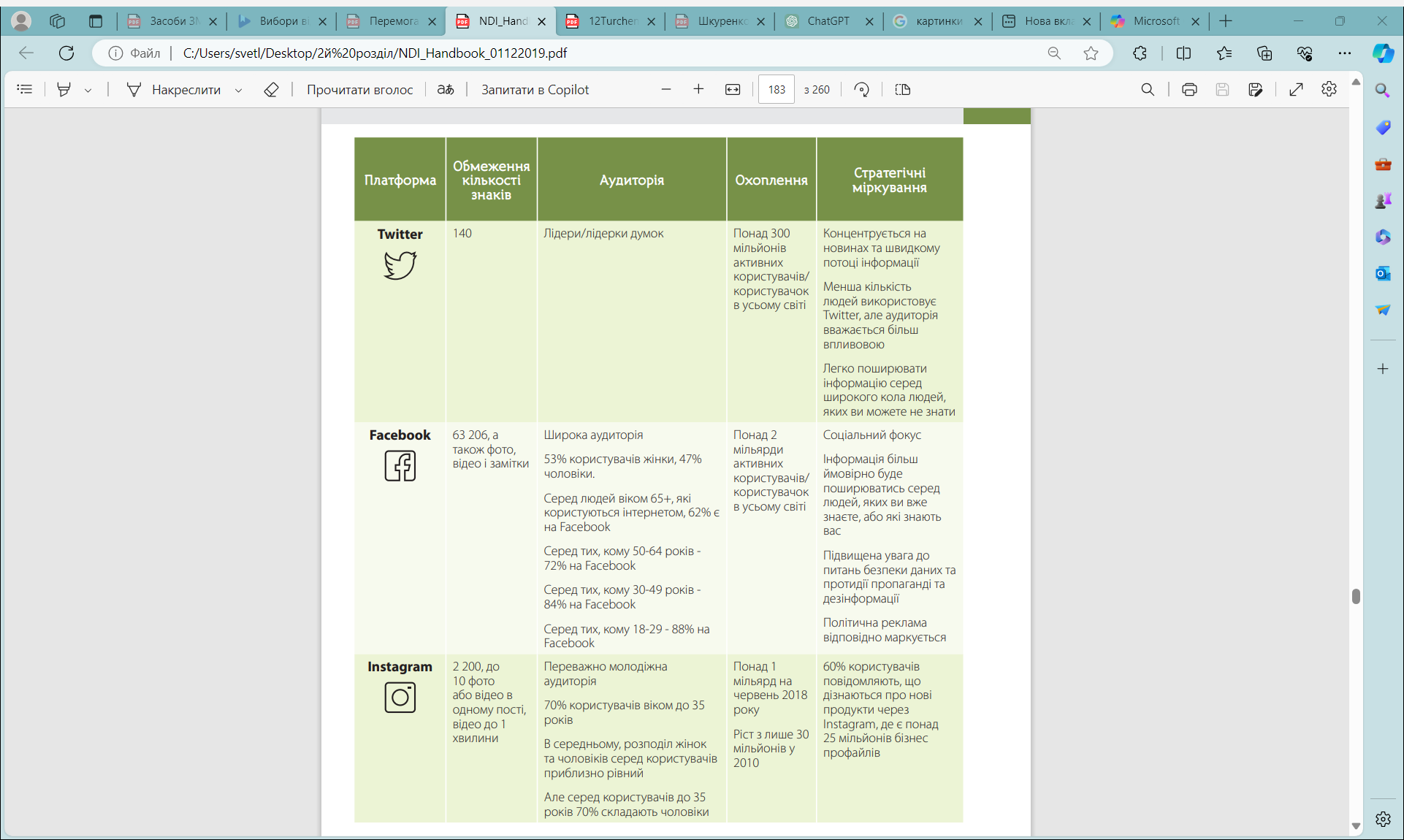     АвторНаукова працякінець ХІХ – початок ХХ ст.середина ХХ ст.друга половина       ХХ – ХХІ ст.П.Норріс«Віртуозне коло – Політична комунікація в постіндустріальних суспільствах», 2000премодернмодернпостмодернФ.Плассер, Г.Плассер«Глобальна політична кампанія: всесвітній аналіз професіоналів кампаній та їх методів.»,2002премодернмодернпостмодернД. Фаррелл«Стратегії та тактики кампанії», 1996премодернтелевізійна революція революція в області телекомунікацій  Д.Фаррелл, П.Уебб«Політичні партії як організатори кампаній», 2000етап 1    етап 2етап 3АспектиПремодернМодернПостмодернСистеми політичної комунікаціїДомінуюча партіяОрієнтована на телебаченняМультиканальна та мультимедійнаДомінуючий стиль політичної комунікаціїПовідомлення відповідно до лінії партіїУправління аудіофрагментами, візуальним зображенням та створення відповідного враження.Цільові мікроповідомленняМедіаПартійна преса, плакати, газетні оголошення, радіо-трансляції Телевізійні трансляції через основні вечірні новиниТелевізійні трансляції, цільові поштові та електронні листиДомінуючі рекламні медіаДруковані рекламні матеріали, плакати, листівки, радіо-промови та масові мітинги Масові телевізійні рекламні кампанії, яскраві плакати та рекламні матеріали в журналах, масові  прямі розсилки на електронну поштуЦільова телереклама, електронні промо-акції, телемаркетинг,  банерна реклама в мережі Інтернет.Координація виборчої кампаніїЛідери партії та провідний партійний персонал Менеджери партійних кампаній та зовнішні медіа, експерти з реклами та опитування Спеціальні партійні виборчі підрозділи та більш спеціалізовані політичні консультантиДомінуюча парадигма виборчої кампанії Логіка партіїЛогіка медіаМаркетингова логікаПідготовкаКороткостроковаДовгостроковаНа постійній основіВитратиНизький бюджетЗростанняСпіральне зростанняВиборціСтабільна виборча поведінка на основі розколу та формування груп Відчутне послаблення партійних зв’язків та посилення непердбачуваностіВиборча поведінка, яка базується на конкретних питаннях, та високий  ступінь непередбачуваностіЗМІВизначенняМедіа, ЗМІбудь-який засіб комунікації, створений з метою донесення інформації та здійснення впливу на широку аудиторію. До таких засобів належать газети, телебачення, радіо, соціальні мережі тощо Друковані ЗМІЗМІ, що друкують інформацію на папері (наприклад, газети та журнали)Ефірні ЗМІЗМІ, що транслюють слова та зображення (наприклад, радіо та телебачення)Традиційні ЗМІЗМІ, що були створені та використовувались до появи Інтернету, тобто телебачення, радіо, газети та журналиНові ЗМІзагальний термін, що використовуються для позначення форм електронної комунікації, що стали можливими завдяки використанню комп’ютерних та цифрових технологій, включаючи веб-сайти, соціальні мережі, потокове передавання відео та аудіо (streaming), онлайнові спільноти та чати, блоги тощоНезалежні ЗМІЗМІ, що здійснюють висвітлення виборчої кампанії або діяльності політичної партії безкоштовно, висвітлюючи заходи чи іншу діяльністьПлатні ЗМІЗМІ, що здійснюють висвітлення виборчої кампанії або діяльності політичної партії, надаючи за плату рекламні час або площуПриватнаДержавнаСуспільнаЦе переважна більшість медіа, що фінансуються за рахунок прибутку або приватних внесків. Основною особливістю їхньої діяльності є жорстка конкуренція і пряма залежність від власників та рекламодавців.  Приватні ЗМІ створюють у суспільстві атмосферу плюралізму та свободи слова, змагаючись за увагу пересічного громадянина.Начало формыМають переваги державної форми організації, такі як їхня незалежність від великого капіталу та підпорядкованість національним і парламентським інституціям. Однак такі ЗМІ зазвичай менш конкурентоздатні і складають незначний відсоток у загальній структурі інформаційних засобів.Прагнуть уникнути недоліків приватної та державної форм організації медіа. Однак через обмежене фінансування вони часто змушені шукати спонсорів і рекламодавців, що може призвести до значної залежності від них.Начало формыКритерійХарактеристикаВид ЗМІдрукований засіб інформації, радіо, телебачення, Інтернет;Рівень розповсюдженняміський, районний, обласний, національний, міжнародний;Періодичність виходущодня, щотижня, щомісяця чи щокварталу тощо;Глядацька та слухацька аудиторіявік, стать, професія, рівень освіти тощо; демографічний, ідеологічний та соціальний аналіз, Тематичне спрямуваннясоціальні проблеми, медицина, освіта, культура, політика тощо;Наявність тематичних рубрик та програму яких висвітлюються соціально значущі питання, діяльність громадських і благодійних організацій;Наявність редакторажурналіст, який відповідає за соціальну інформацію;Ступінь впливудруковані видання − реальний наклад (за даними друкарні) і регіон розповсюдження, щодо телебачення і радіомовлення − межі охоплюваної території й аудиторія;Рекламасистема знижок і цін, можливості щодо розміщення прихованої політичної рекламиНайменуванняХарактеристикиСайти соціальних мережFacebook, Twitter, Instagram, LinkedInнадають можливість швидкого поширення інформації та мобілізації громадян;Блоги та веб-сайтидозволяють кампаніям публікувати детальніше інформацію, створювати контент та залучати аудиторію;Електронна поштарозсилка новин, листів та сповіщень через електронну пошту є ефективним засобом зв'язку з підписниками та прихильниками;Відеохостинги YouTube, Twitch, Тіk-Тоk, FB Liveнадають можливість прямого взаємодії з аудиторією та реалізації віртуальних подій;Спільні ресурси для обміну зображеннями та миттєві повідомлення: Snapchat, WhatsApp, Telegram, Viberдозволяють спілкуватися швидко та ефективно через зображення та текстові повідомленняАвтор Характеристика Основні аспекти Ф. КлемпітМедіастратегія визначається як набір комунікаційних рішень, які спрямовані на досягнення визначених цілей.На цей принцип покладено взаємодію, що ґрунтується на реакціях аудиторії. Автор визначає це як основну функцію [6].Г. ГрековаВідзначається, що стратегія є складовою частиною корпоративного стилю компанії, її комунікаційних правил або загальної стратегії, спрямованої на оптимальний обмін інформацією з цільовою аудиторією для підтримки та популяризації бренду компанії або організації та досягнення встановленого результату.Стратегія ґрунтується на впорядкованому обміні інформацією з метою досягнення ефективного взаємодії з цільовою аудиторією і використання розробленого корпоративного стилю [12].К. ПолВизначаючи стратегічну комунікацію як функцію впливу, автор відзначає, що ця функція побудована на основі надійності інформації з метою надати повідомленню важливість та привабливість для аудиторії. Її сутність полягає у пошуку узгодженості між діями, зображеннями, повідомленнями, впливом та різними способами подачі інформації, спрямованими на різні цільові групи людей [7].Ф. КолберПідкреслює, що стратегічний комунікаційний план повинен бути в першу чергу ефективним і використовуватися для досягнення конкретних цілей в обраних сферах, на які спрямована цільова аудиторія. Стратегія має відповідати наступним питанням:«Хто?» - як аудиторія сприймає компанію, організацію або проєкт;«Що?» - яким чином повідомлення визначає основну мету, яка є ключовою;«Коли?» - чітке визначення графіку виконання завдань;«Чому?» - конкретне визначення цільової аудиторії повідомлення;«Яким чином?» - розробка конкретних методів досягнення цілей і їх характеристик;«Які результати?» - планування та встановлення конкретних результатів в кількісній динаміці [16].О. ЗорінаАргументує, що основною метою комунікаційної стратегії в умовах швидкозмінного інформаційного простору є здатність «зацікавити цільову аудиторію». Підкреслюється, що необхідно активно підтримувати інтерес до змісту повідомлення, зорієнтовуючись на аудиторію для ефективної передачі повідомлення, і забезпечувати керування діями тих, хто слідкує за повідомленням [5].